Министерство образования и науки Самарской области Государственное автономное учреждение дополнительного профессионального образования Самарской области «Самарский областной институт повышения квалификации и переподготовки  работников образования»Номинация 2    «Электронное учебное/учебно-методическое пособие»Учебно-методический комплекс по дисциплине       «Русский язык и культура речи »Ерёмина Марина АлександровнаПреподавательГАПОУ «Тольяттинский социально-педагогический колледж»г. Тольятти                                                           Самара                                                              2018гУЧЕБНО-МЕТОДИЧЕСКИЙ КОМПЛЕКС ПО ДИСЦИПЛИНЕ«Русский язык и культура речи »общего гуманитарного и социально-экономического циклаосновной профессиональной образовательной программыпо специальности 44.02.01 «Дошкольное образование» гуманитарного  профиляДЛЯ СТУДЕНТОВ ОЧНОЙ ФОРМЫ ОБУЧЕНИЯТольятти, 2018 год  Составитель:  Ерёмина М.А.,  преподаватель ГАПОУ  ТСПКУчебно-методический комплекс по дисциплине «Русский язык и культура речи»   составлен в соответствии с требованиями к минимуму результатов освоения дисциплины, изложенными в Федеральном государственном стандарте среднего профессионального образования по специальности 44.02.01 «Дошкольное образование»   гуманитарного  профиля, утвержденном приказом Министерства образования и науки РФ от «27» октября 2014 г. № 1353.Рабочая программа учебной дисциплины «Русский язык и культура речи»  является частью вариативной составляющей основной профессиональной образовательной программы по специальности СПО 44.02.01   Дошкольное образование.  Рабочая программа учебной дисциплины может быть использована для  курсов повышения квалификации и переподготовки, в дополнительном профессиональном образовании и основной профессиональной подготовке работников.Учебно-методический комплекс по дисциплине«Русский язык и культура речи» адресован студентам очной формы обучения.УМКД включает теоретический блок, перечень практических занятий, задания по самостоятельному изучению тем дисциплины, вопросы для самоконтроля, перечень точек  рубежного контроля.СОДЕРЖАНИЕУважаемый студент!Учебно-методический комплекс по дисциплине «Русский язык и культура речи» создан  Вам в помощь для работы на занятиях,  при выполнении домашнего задания и подготовки к текущему и итоговому контролю по дисциплине.УМК по дисциплине включает теоретический блок, перечень практических занятий, задания для самостоятельного изучения тем дисциплины, вопросы для самоконтроля, перечень точек рубежного контроля.Приступая к изучению учебной дисциплины, Вы должны внимательно изучить список рекомендованной основной и вспомогательной литературы. По каждой теме в УМК перечислены основные понятия и термины, вопросы, необходимые для изучения (план изучения темы), а также краткая информация по каждому вопросу из подлежащих изучению.  Наличие тезисной информации по теме позволит Вам вспомнить ключевые моменты, рассмотренные преподавателем на занятии. Основные понятия, используемые при изучении содержания дисциплины, приведены в глоссарии. После изучения теоретического блока приведен  перечень практических работ, выполнение которых обязательно. Наличие положительной оценки по практическим работам необходимо для получения зачета по дисциплине, поэтому в случае отсутствия на уроке по уважительной или неуважительной причине Вам потребуется найти время и выполнить пропущенную работу.В процессе изучения дисциплины предусмотрена самостоятельная внеаудиторная работа, включающая: составление таблиц по заданным темам программного материала и наполнение их примерами;создание устных и письменных монологических и диалогических высказываний различных типов  и жанров;написание эссе, небольших текстов различных функциональных стилей, написание сочинения, миниатюр;составление тестов по предложенным темам.Содержание рубежного контроля (точек рубежного контроля) разработано на основе вопросов самоконтроля, приведенных по каждой теме.По  итогам изучения дисциплины проводится   диф. зачёт.  В результате освоения учебной дисциплины обучающийся должен уметь:- оформлять устную и письменную речь в соответствии с языковыми коммуникативными и этическими нормами;- использовать словарь;- анализировать речь с точки зрения ее нормативности, уместности и целесообразности, устранять ошибки и недочеты.В результате освоения учебной дисциплины обучающийся должен знать:- функции языка как средства формирования и трансляции мысли;- специфику устной и письменной речи;- правила продуцирования текстов разных жанров;Содержание дисциплины должно быть ориентировано на подготовку студентов к освоению профессиональных модулей ОПОП по специальности 44.02.01  Дошкольное образование. В результате освоения дисциплины у Вас должны формироваться общие компетенции (ОК):Внимание! Если в ходе изучения дисциплины  у Вас возникают трудности, то Вы всегда можете к преподавателю прийти на дополнительные занятия, которые проводятся согласно графику. Время проведения дополнительных занятий Вы сможете узнать у преподавателя.Если Вы пропустили занятия, Вы также всегда можете прийти на консультацию к преподавателю в часы дополнительных занятий. Образовательный маршрут по дисциплинеТаблица 1Желаем Вам удачи!СОДЕРЖАНИЕ ДИСЦИПЛИНЫУчебный раздел 1.   Язык и речь. Функциональные стили речи. Лексикология  и фразеологияТема 1.1 Язык и речь. Язык как важнейшее средство общения. Специфика устной и письменной речи. Понятие о нормах русского литературного языка. Виды норм.Основные понятия и термины по теме: Функциональные стили речи, фразеологический оборот, современный русский литературный язык, языковые единицы, информационная переработка текста, типы речи, нормы современного русского литературного языка, лингвистический анализ текста, лексика, лексические нормы современного русского литературного языка, лексикология, лексическое значение, омонимы, паронимы, единицы языкаПлан изучения темы: (перечень вопросов, обязательных к изучению): Язык как важнейшее средство общения. Специфика устной и письменной речи.  Понятие о нормах русского литературного языка. Виды норм.Краткое изложение теоретических вопросов.	Культура речи  — часть общей культуры человека. По тому, как человек говорит, можно судить об уровне его духовного развития, о его внутренней культуре.
Под культурой речи понимается умение, во-первых, правильно говорить и писать, во-вторых, употреблять языковые средства в соответствии с целями и задачами общения.
Речь культурного человека должна быть содержательна, что обусловливается хорошим знанием материала, умением логично, последовательно излагать мысли, подкрепляя их конкретными фактами.
Кроме того, речь должна быть точной, что проявляется в умении говорящего употреблять слова в полном соответствии с их лексическим значением. Поэтому неправильно, например, употреблен глагол в предложении Земля вертится вокруг Солнца (следовало бы сказать вращается). Особенно часто неточность изложения бывает связана с употреблением иноязычных слов, например: Ничто не может вывести Обломова из баланса (вместо равнодушия, безразличия). При выборе слова следует учитывать и сложившуюся в языке сочетаемость данного слова с другими. Можно сказать преклонные лета, но нельзя: Дедушка был преклонным человеком (человеком преклонного возраста).
Правильной считается речь, в которой не нарушены нормы литературного языка. Однако только соблюдения литературных норм для овладения речевой культурой недостаточно. Можно говорить правильно, но при этом речь будет бесцветная, однообразная, скучная — одним словом, невыразительная. Выразительность речи достигается умелым и уместным использованием стилистически окрашенной лексики, разнообразных синтаксических конструкций, а в устной речи важно еще и богатство интонаций. Таким образом, условием культурной речи является также владение выразительными средствами языка, умение использовать их в зависимости от ситуации общения. Так, книжные слова уместны в научной, деловой речи и не желательны в ситуациях непринужденного общения.  Напротив, в официально-деловом стиле абсолютно неуместна экспрессивная лексика, разговорные обороты.
Стилистическая целесообразность употребления языковых средств, их соответствие потребностям общения — важные принципы культуры речи.
Надо помнить: чем содержательнее, правильнее, точнее, выразительнее речь, тем убедительнее и доступнее она для слушателей. Вот почему так важно соблюдать принципы культуры речи.Русский язык в современном мире.Язык – важнейшее средство, с помощью которого люди общаются друг с другом, выражают свои мысли. Язык – система знаков и способов их соединения, которая служит орудием выражения мыслей, чувств, является средством общения между людьми. Структура русского языка: синтетическая, в отличие от английского (аналитическая). В английском – порядок слов, русский использует морфемы, словообразование.Значения слова делают слово знаком. Слово как знак стоит в центре языковой системы.  Основные  уровни  языка:  фонемный,   морфемный,   лексический  (словесный),  синтаксический.   Фонемы  составляют  звуковые  оболочки  морфем, из морфем состоят слова, из слов — предложения.                                                                                         Русский язык – один из важнейших языков мира. Он внёс свой ценный вклад в развитие мировой цивилизации.  Русский язык – носитель большой культуры. Распространение языка, в свою очередь, способствует росту международного авторитета.     Язык относится к тем общественным явлениям, которые действуют на всем протяжении существования человеческого общества. Ученые пока не дают точного ответа на вопрос, сколько языков в мире. Считается, что сейчас в мире существует более пяти тысяч языков, среди них есть и «умирающие», на которых говорит все меньше людей.  Одним из самых распространенных на земном шаре, самых развитых языков мира, на котором написана богатейшая литература, отражен исторический опыт русского народа, достижения всего человечества, является русский язык. Он входит в число рабочих языков Организации Объединенных Наций, на нем пишутся важнейшие мировые документы, международные соглашения. Богатство русского языка и созданной на нем литературы вызывает интерес к этому языку во всем мире. Его изучают не только студенты, школьники, но и взрослые люди. С целью оказания помощи в обучении русскому языку за пределами нашей страны еще в 1967 году в Париже была создана Международная ассоциация преподавателей русского языка и литературы (МАПРЯЛ). МАПРЯЛ издает в нашей стране для зарубежных преподавателей русского языка и литературы журналы, методическую литературу, проводит среди школьников разных стран международные олимпиады по русскому языку.
Русский язык — это язык русской нации, язык русского народа. Национальный язык — это язык, на котором говорит исторически сложившийся коллектив людей, проживающих на общей территории, связанных общей экономикой, культурой, особенностями быта. Национальный язык включает в себя не только литературный (т. е. нормированный) язык, но и диалекты, просторечие, жаргоны, профессионализмы. Русский национальный язык имеет сложную и длительную историю. Начало его сложения относится к XVII в., периоду формирования русской нации. Дальнейшее развитие его тесно связано с историей и культурой русского народа.
Русский язык является государственным языком на территории Российской Федерации. Это означает, что на нем не только говорят в быту, на работе, но он также является официальным языком государства, языком науки и культуры.
На территории Российской Федерации немало автономных образований, и у каждого коренного народа, населяющего эти автономии, есть наряду с русским свой государственный язык.Язык и речь.Если язык — это система знаков и символов, то речь — это процесс пользования языком. Речь является реализацией языка, который и обнаруживает себя только через речь.  В лингвистике под речью понимают конкретное говорение, протекающее во времени и облеченное в звуковую форму (в том числе внутреннее проговаривание — внутренняя речь) или письменную. К речи относят также продукты говорения в виде речевого произведения (текста), фиксируемого памятью или письмом. Отличия речи от языка состоят в следующем.Во-первых, речь конкретна, неповторима, актуальна, развертывается во времени, реализуется в пространстве. Во-вторых, речь активна, линейна, стремится к объединению слов в речевом потоке. В отличие от языка она менее консервативна, более динамична, подвижна. Функции языка – это проявление его сущности, его назначения и действия в обществе, его природы, т. е. его характеристики, без которых язык не может существовать. Главнейшие функции:  коммуникативная, когнитивная, эмотивная,  аккумулятивная.   Литературный язык имеет устную и письменную форму.  Устная форма
1. Первична по отношению к письменной. Первоначально звучание — самая естественная форма существования языка — была единственной. На языке только говорили. И до сих пор по степени употребительности явно преобладает устная речь. 2. Устная речь обычно менее подготовлена, в ней больше непосредственности, стихийности, случайного, оговорок, повторов, междометий, незаконченных конструкций, слов - « паразитов ».
3. Устная речь обладает средствами звуковой выразительности: темпом и тембром, паузами, логическими ударениями, силой звучания. Кроме того, она может сопровождаться жестами, мимикой.
4. К устной речи предъявляются орфоэпические требования (правильное произношение звуков, постановка ударения).
Письменная форма
1. Письменная речь вторична. Она появилась из-за потребности передавать речь на расстоянии и сохранять ее на долгие времена. Сначала она была лишь способом передачи устной речи, но потом оказалось, что различие между ними столь велико, что говорят об особой, письменной речи.
2. Письменная речь более строга, сложна по форме, более полна и логична по содержанию, в ней соблюдаются литературные нормы. В ней строже выбор слов, сложнее предложения.
3. Письменной речи это несвойственно, поэтому она менее выразительна (в какой-то степени эти недостатки восполняются использованием знаков препинания, курсива, петита, шрифтовых выделений и т. п.).
4. К письменной речи предъявляются орфографические и пунктуационные требования.
В настоящее время наблюдается взаимодействие устной и письменной форм речи: устная речь нередко опирается на письменную. Доклады, выступления, звуковые письма и т. п. вначале составляются письменно, а затем озвучиваются, поэтому такая устная речь обладает многими чертами письменной: подготовленностью, полнотой и правильностью, но при этом она сохраняет такие достоинства устной, как звуковая выразительность, мимика и жесты.
Речь существует также в форме монолога или диалога.
Монолог — это речь одного лица, адресованная многим слушателям (реже одному). Это развернутый вид речи, обычно заранее подготовленный. Он имеет определенный замысел и композицию, обладает относительной законченностью (доклад, лекция и т. д.). Монолог мало зависит от ситуации, от условий; обычно он не поддерживается и не направляется вопросами слушателей.
Диалог — это разговор двух или нескольких лиц. Он связан с обстановкой, в которой протекает речь. Каждая новая реплика в диалоге опирается на предыдущие. В диалоге важную роль играют жесты, мимика, указания на окружающие предметы, обращения, междометия, звукоподражательные слова, интонация.Понятие о нормах русского литературного языка. Виды норм.    Одним из главных признаков литературного языка является его нормированность, т. е. наличие норм. Языковая норма — это образец, это то, как принято говорить и писать в данном языковом обществе в данную эпоху. Норма определяет, что правильно и что — нет, она рекомендует одни языковые средства и способы выражения и запрещает другие. Например, нельзя говорить колидор, следует — коридор, нельзя произносить звонит — только звонИт. Языковые нормы объективно складываются в процессе языковой практики членов общества. Нормы могут изменяться с течением времени, но все же на протяжении длительного времени они стабильны. Соблюдение норм облегчает использование литературного языка. Нормы пронизывают все ярусы литературного языка. Есть нормы орфоэпические, т. е. произносительные, предписывающие, как поставить ударение в слове, как произнести тот или иной звук: сжал [жал]; квартАл (не квартал), красИвее (не красивее, не красивше).
Под  лексическими  нормами понимается правильность выбора слова и уместность его применения. Например, встречающееся выражение автор гола — нежелательно. Также неверно кавалькада облаков, желаю хороших успехов, поскольку слово «кавалькада» обозначает группу всадников на прогулке, а успехи не могут быть плохими.
Грамматические нормы подразделяются на морфологические и синтаксические.
Морфологические нормы определяют правильность образования и употребления форм слова. Например, нормативна форма родительного падежа множественного числа много чулок, сапог, но носков, нельзя говорить местов, делов, не следует изменять несклоняемые существительные: в новом пальте, неверно: более лучше (просто — лучше) или самый умнейший (умнейший или самый умный).
Синтаксические нормы  регулируют образование словосочетаний и предложений, например, при управлении: нельзя говорить показывает о том... (показывает ч т о?),  уверенность в победу (в победе), настал предел терпения (терпению), оплачивайте за проезд (оплачивать ч т о?); Посмотрев этот фильм, мне стало грустно (Посмотрев этот фильм, я загрустил. Или: Мне стало грустно, после того как я посмотрел этот фильм).
Под правописными нормами понимают орфографические и пунктуационные нормы. Орфографические нормы — это правила написания слов, они закреплены в орфографических словарях, школьных учебниках по русскому языку и пособиях.
Пунктуационные нормы диктуют правила постановки знаков препинания. Они изложены в учебниках и пособиях по русскому языку. Практические занятия. Речевая гимнастика. Чтение скороговорок, ускоряя темп- Испугался Рома грома,Заревел он громче грома. - Тары – бары Растабары!У Варвары Куры стары!Составьте  синквейн - белое пятистишие, которое импровизируется в границах заданной грамматической  формы  (тема любая).1    строчка. Существительное  /название/.строчка. 2  прилагательных или причастия.строчка. 3 глагола.строчка. Законченное предложение по теме. строчка.  Слово – вывод  /резюме/.Например, Дети.Прекрасные, озорные.Играют, шалят, радуют.Цветы нашей жизни.Радость.Жизнь.Активная, бурная.Воспитывает, развивает, учит.Дает возможность реализовать себя.Искусство. Задания для самостоятельного выполнения:- Составление вопросов для самоконтроля по материалу лекций. - Написание рефератов по темам: « Язык и его функции», «Язык и культура», «Русское письмо и его эволюция». Форма контроля самостоятельной работы:- Опрос по теме «Язык и речь. Виды речевой деятельности».- Защита реферата и доклада.Вопросы для самоконтроля по теме: Что вы знаете о роли русского языка как средства общения народов в нашей стране, о его месте в международной жизни?Какие языки называются мировыми? Какие сферы деятельности человека они охватывают?Каково место русского языка среди других языков мира?Чем обусловлена популярность русского языка в мире?Какие функции выполняет язык?    Когда и для чего была создана МАПРЯЛ?СОДЕРЖАНИЕ ДИСЦИПЛИНЫУчебный раздел 1.   Язык и речь. Функциональные стили речи. Лексикология  и фразеологияТема  1.2  Функциональные стили речи.Стиль писателя и функциональные стили. Характеристика функциональных стилей. Основные понятия и термины по теме: Функциональные стили речи, фразеологический оборот, современный русский литературный язык, языковые единицы, информационная переработка текста, типы речи,нормы современного русского литературного языка, лингвистический анализ текста,лексика, лексические нормы современного русского литературного языка, лексикология, лексическое значение, омонимы, паронимы,  стиль, сентиментализм,  футуризм, символизм, критический  реализмПлан изучения темы (перечень вопросов, обязательных к изучению):Стиль писателя и функциональные стили. Характеристика функциональных стилей.Краткое изложение теоретических вопросов.Стиль писателя.Стиль (от греч. stylos) — совокупность основных идейно-художественных особенностей творчества писателя, повторяющихся в его произведениях: основные идеи, которые определяют мировоззрение писателя и содержание его произведений, круг сюжетов и характеров, которые он обычно изображает, типичные для него художественные средства, язык. У каждого писателя имеется свой способ реализации творческого замысла, свои художественные идеи, манера, отличающая его от других. Писатель не может не отразиться в своем произведении как личность, показать свое понимание жизни, свои взгляды на жизнь и оценку изображенных событий. В каждом герое произведения, в каждом стихотворении поэта воплощается неповторимое «я» художника. Стиль писателя связан с его видением мира и пониманием закономерностей этого мира. Жизненный опыт писателя во всем его неповторимом своеобразии, его талантливость, уровень понимания общественного развития – все это делает каждое произведение особенным, индивидуальным.  Не уловив своеобразия писателя, мы не сможем разобраться в сути его поэзии.Стилем называют иногда и художественные особенности творчества не одного, а нескольких писателей, которых объединяет одинаковое понимание жизни и задач литературы и основные идейно-художественные особенности творчества, повторяющиеся в творчестве каждого из этих писателей.  Такое единство стиля, объединяющее писателей, точнее называть литературным течением (Символизм, Сентиментализм, Футуризм и др.).                                                                                               Так, например, говоря о творчестве В. В. Маяковского, мы отмечаем насыщенность его произведений коммунистической идейностью, живой отклик поэта на события современности, смелое введение в поэзию новых тем и образов, богатство и яркую выразительность его языка, новаторство в области ритма стиха, рифмы и т. п. Эти особенности определяют стиль Маяковского.Некрасов  укреплял позиции критического реализма в литературе и сам как поэт, и прозаик был реалистом. Следовательно, Некрасову свойственны важнейшие черты, объединявшие всех мастеров критического реализма: изображение жизни в ее развитии, в реальной сложности и противоречивости, стремление к правде, к постижению закономерных (типических) процессов и явлений действительности, критика несправедливого социального устройства, художественное выражение передовых общественных идеалов своего времени, интересов своего народа. Вместе с тем поэзия Некрасова обладает своими неповторимыми чертами. Некрасовская поэзия поистине открыла читателю духовный мир русского крестьянства, выразила его чувства, стремления, идеалы. Например,  для А.А.Фета  Муза – это образ нежной, ласковой, доброй феи, которая навевает поэту нежные, томные стихи и  уводит его от « житейских волнений » в мир « чистых помыслов» и «блаженных снов».  Муза Некрасова – это « печальная спутница печальных бедняков».  Ее место в «убогой хижине, пред дымною лучиной», ее дело – « лелеять суровые напевы».  Поэты жили в одно время ( А.А.Фет  1820-1892г.,  Н.А.Некрасов 1821-1877г.), но задачи поэзии воспринимали по – разному. Фет призывал освободиться от тяжких пут повседневности, снять гнетущее ярмо земных страстей. Некрасов, наоборот, считал, что нужно жить настоящим, показывать страдания народа, скорбеть и плакать вместе с ним.Стилистика  (слово «стиль» происходит от названия иглы, или стилета которым древние греки писали на вощеных дощечках) – это раздел науки о языке, изучающий стили литературного языка (функциональные стили речи), закономерности функционирования языка в разных сферах использования, особенности употребления языковых средств в зависимости от обстановки, содержания и целей высказывания, сферы и условии общения. Стилистика знакомит со стилистической системой литературного языка на всех его уровнях и стилистической организацией правильной (с соблюдением норм литературного языка), точной, логичной и выразительной речи. Важнейшей категорией стилистики являются функциональные стили, обслуживающие различные стороны общественной жизни. Стили — это разные способы использования языка при общении. Каждый стиль речи характеризуется и своеобразием отбора языковых средств, и неповторимым сочетанием их друг с другом. 
Таким образом, выделяется пять стилей русского литературного языка: 
 разговорный,  официально-деловой,  научный, публицистический, художественный.  Стили речи.Художественный стиль – это стиль художественной литературы, который определяется её содержанием и основными целями – передать своё отношение к окружающему, к изображаемому, нарисовать словами картину, описать событии и т.п. Главное отличие в том, что в научно-деловой речи факты сообщаются, а в художественной – изображаются.    Задача – нарисовать живую картину, изобразить предмет или события, передать читателю чувства (эмоции) автора.    Основные черты художественного стиля: образность, наглядность, эмоциональность,  конкретность (описывается именно эта берёза, а не берёза вообще).    Характерные особенности художественного стиля: - широкое использование лексики и фразеологии других стилей; - органическое сцепление слов с конкретным значением, слов в переносном значении,    эмоционально-оценочных слов, слов со значением признака предмета или действия,    слов со значением сравнения, сопоставления; - использование изобразительно-выразительных средств; - проявление творческой индивидуальности автора (авторский стиль).    Из-под лодки был виден противоположный обрывистый берег и сучковатая крона огромного, с подмытыми рекой корнями дуба. Дерево низко наклонилось над водой и держалось только каким-то чудом, всеми корнями, точно узловатыми руками, судорожно цепляясь за землю.    Селянин, положив голову на руки, долго смотрел на этот цепляющийся за жизнь дуб, и совсем неожиданно в нём родилось какое-то родственное к этому дубу чувство, словно он сам и одинокое дерево на той стороне реки связаны невидимыми, но прочными нитями. Стынет, тоскует в одиночестве безрадостно живущее дерево, стынет и тоскует в одиночестве душа человека – душа Павла Селянина.                                                                               (П. Лебеденко.)Публицистический стиль – это стиль периодической печати, ораторской речи и т.д. В нём реализуются информативная и воздействующая функции языка. Информация  предназначается не для узкого круга специалистов, а для широких слоёв общества  и  должна доводиться до адресата быстро, оперативно. Воздействие направлено не только на разум, но и на чувства адресата.    Публицистический стиль занимает промежуточное положение между научным стилем и языком художественной литературы, и, видимо, поэтому к нему относится и научно-популярный и художественно-публицистический жанры.    Задача – сообщить информацию и воздействовать на читателя, вызвав определённый отклик.    Основные черты публицистического стиля: - злободневность,  лаконичность, доходчивость изложения (газета – наиболее распространённое СМИ),  яркость, страстность, эмоциональность, обобщённость, а часто непринуждённость высказывания.    Характерные особенности публицистического стиля: использование фразеологизмов   (труженики полей, работники прилавка); использование перифразы (белое золото – хлопок, голубые дороги – водные пути и др.); повторы, инверсия, обращения; - параллельный способ связи предложений; - употребление коротких предложений – рубленая проза); - эллиптические предложения (безглагольные фразы) (банки – не только для банкиров);     Мы усваиваем с молоком матери не только первые навыки общения и умения пользоваться горшком, но и … практически всё необходимое в этот момент количество кальция, без которого невозможно нормальное развитие зубов и костей. Мы вырастаем, и молоко постепенно уходит из нашего повседневного рациона, а вместе с ним – и изобилие так необходимого организму кальция.    Горькая правда заключается в следующем – из всего кальция, потребляемого с пищей, усваивается только 25 – 35 %, в то время как у детей – до 70 %. Всасывание кальция происходит в тонком кишечнике человека и усваивается системой биологических регуляторов… … …                                                                     (Журнал «Домашний очаг»)Научный стиль – это стиль научных статей, докладов, монографий, учебников и т.д.    Научный стиль не подавляет авторской индивидуальности: одни учёные пишут сложнее, другие проще, одни пристрастны к специальной терминологии, другие стремятся выразить свою мысль общеизвестными словами, одни избегают образности и эмоциональности, другие охотно к ним прибегают и т.п. Научному стилю не свойственна замкнутость.    Задача – по возможности точно и полно объяснить факты окружающей нас действительности, показать причинно-следственные связи между явлениями, выявить закономерности исторического развития, сообщить информацию и т.п.    Основные черты научного стиля: подчёркнутая логичность, однозначность, точность, сжатость при информативной насыщенности содержания, конкретность, бесстрастность, объективность высказывания.    Характерные особенности научного стиля:- насыщенность терминами, которые составляют 15 – 20 % всей лексики;- научная фразеология (прямой угол, точка пересечения и т.п.);- преобладание абстрактной лексики (развитие, движение, фактор  и т.п.);- преимущественное употребление существительных вместо глаголов (имеет место повышение температуры вместоповышается температура);- употребление формы единственного числа в значении множественного (волк – хищное животное из рода собак);- в начале предложения обычно не подлежащее (с подлежащего могут начинаться первые предложения абзацев), а второстепенные члены предложения (обстоятельства, дополнения), вводные конструкции, деепричастные или причастные обороты, придаточные предложения и т.д.;- распространение сложных предложений.    Дифференциальное исчисление – это раздел математического анализа, связанный главным образом с понятиями производной и дифференциала функции. В дифференциальном исчислении изучаются правила вычисления производных (законы дифференцирования) и применения производных к исследованию свойств функций.    Центральные понятия дифференциального исчисления – производная и дифференциал – возникли при рассмотрении большого числа задач естествознания и математики, приводивших к вычислению пределов одного и того же типа. Важнейшие среди них - физическая задача определения скорости неравномерного движения и геометрическая задача построения касательной и кривой.                     (Энциклопедия юного математика)Официально-деловой стиль.  Официально-деловой  стиль – один из книжных, используется в сфере деловых отношений, деловых бумагах, т. е. законах, документах, актах, договорах, постановлениях, уставах, служебной переписке и др.Задача этого стиля – сообщить информацию, дать инструкцию. Официально-деловой стиль характеризуется точностью, однозначностью, неличным характером, стандартизированностью построения текста, долженствующе-предписывающим характером текста.Для официально-делового стиля характерно использование следующих языковых средств:на уровне лексики: употребление полных наименований, точных дат; использование слов в прямых значениях; отсутствие экспрессивной и оценочной лексики; наличие стандартизированных оборотов (по истечении срока, в установленном порядке);на уровне морфологии: отсутствие личных местоимений, особенно 1 и 2 лица, вместо которых используются собственные имена, собственные наименования или специальные обозначения (Заказчик, Исполнитель), а также глаголов в форме 1 и 2 лица;на синтаксическом уровне: осложнение простого предложения обособленными оборотами, однородными членами; четкое членение текста на смысловые блоки. Например,ДОГОВОР № 7О передаче неисключительных имущественных правГ.Москва                                                                          23 марта 2002гГражданка Российской Федерации Ружева Анна Ильинична, именуемая в дальнейшем Автор, – с одной стороны  и  ООО «Аранта», именуемое в дальнейшем Фирма, в лице генерального директора Бозина Сергея Ивановича, действующего на основании Устава, – с другой стороны заключили настоящий Договор о нижеследующем:1. Определения, используемые в Договоре1.1. Произведение – «Русский язык для школьников и поступающих в вузы», подготовленный Автором. Описание Произведения – пособие содержит основные теоретические понятия школьного курса русского языка и разъясняет порядок разбора языкового материала, адресован учащимся и особенно выпускникам средней школы в связи с отсутствием единого комплекта учебников по русскому языку для средних общеобразовательных учебных заведений.Разговорный стиль Разговорный стиль противопоставлен книжным и используется в непринужденных беседах, чаще в неофициальной обстановке. Основная форма существования – устная, но может быть осуществлен и в письменной форме (записки, частные письма, фиксация речи персонажей, а иногда и авторской речи в художественных произведениях).Задача речи – общение, обмена впечатлениями. Отличительными признаками разговорного стиля являются неофициальность, непринужденность, неподготовленность, эмоциональность, использование мимики и жеста.Для   стиля характерно использование следующих языковых средств:на уровне лексики и словообразования: использование разговорной и просторечной лексики, жаргона (работяга, электричка, дотошный, потихоньку, лебезить);  преимущественное употребление конкретной лексики, экспрессивность и оценочность в лексике и словообразовании (обалденно, бух, книжонка, здоровенный); частое использование фразеологизмов;на уровне морфологии: наиболее частое из всех стилей употребление личных местоимений; преобладание употребления глаголов над употреблением существительных; редкое использование причастий и кратких прилагательных, деепричастий; несклоняемость сложных числительных, склоняемость аббревиатур;употребление частиц, междометий;на синтаксическом уровне: употребление односоставных и неполных предложений; отсутствие сложных синтаксических конструкций; бессоюзие сложного предложения; частое использование побудительных, вопросительных и восклицательных предложений;В качестве примера  отрывок из письма А. С. Пушкина к жене, Н. Н. Пушкиной, от 3 августа 1834 года:Стыдно, женка. Ты на меня сердишься, не разбирая, кто виноват, я или почта, и оставляешь меня две недели без известия о себе и о детях. Я так был смущен, что не знал, что и подумать. Письмо твое успокоило меня, но не утешило. Описание вашего путешествия в Калугу, как ни смешно, для меня вовсе не забавно. Что за охота таскаться в скверный уездный городишко, чтоб видеть скверных актеров, скверно играющих старую, скверную оперу? <...> Просил я тебя по Калугам не разъезжать, да, видно, уж у тебя такая натура.
Практическое занятие: - Речевая гимнастика. Чтение скороговорок, ускоряя темп.- Села мышка в уголок,Съела бублика кусок.Носит Сеня сено в сени.Спать на сене будет Сеня.- Везёт Сеня Саню с Соней на санках.Санки – скок – Сеню – с ног,Саню – в бок, Соню – в лоб.Все в сугроб – хлоп!Выполнение практических  заданий по теме  «Стили речи. Выявление особенностей жанров функциональных стилей»1.  Определить стиль  отрывка.  Комендант со мною поздоровался с видом озабоченным. Он запер двери, всех усадил, кроме урядника, который стоял у дверей, вынул из кармана бумагу и сказал нам: «Господа офицеры, важная новость! Слушайте, что пишет генерал». Тут он надел очки и прочел следующее: «Господину коменданту Белогорской крепости капитану Миронову. По секрету. Сим извещаю Вас, что убежавший из–под караула донской казак и раскольник Емельян Пугачев, учиня непростительную дерзость принятием на себя имени покойного императора Петра III, собрал злодейскую шайку, произвел возмущение в яицких селениях и уже взял и разорил несколько крепостей, производя везде грабежи и смертные убийства. Того ради, с получением сего, имеете вы, господин капитан, немедленно принять надлежащие меры к отражению помянутого злодея и самозванца, а буде можно, и к совершенному уничтожению оного, если он обратится на крепость, вверенную вашему попечению».                                                                                                                          (А. С. Пушкин) 2.  Определить стиль  отрывка. Летний день угасает, и в засыпающем лесу воцаряется гулкая тишина. Вершины сосен-гигантов еще алеют нежным отблеском догоревшей зари, однако внизу становится темно. Аромат смолистых ветвей, острый и сухой, слабеет, зато сильнее чувствуется сквозь него приторный запах дыма, расстилающегося по земле от дальнего лесного пожара. Неслышно и быстро опускается на землю ночь. С заходом солнца примолкли птицы. Совсем стемнело. 3.  Определить стиль  отрывка.  «15 октября 1942 года получил от командира отряда боевое задание отправиться в район станции Индра. В нашей группе было 7 человек. Предстоял длинный путь – около 150 километров. 19 октября группа в полном составе, прибыла в намеченное место в 3 километрах от станции Индра... В ночь с 20 на 21 октября были заложены две мины на обеих колеях железной дороги Полоцк – Даугавпилс, в 200 метрах – одна от другой. Двумя взрывами уничтожено: один эшелон с танками в количестве 25 платформ и один эшелон с живой силой – 32 вагона. Возвращаясь в лагерь, напали, на полицейский гарнизон. Взяты трофеи. В отряд доставлено 150 килограммов тола, 8 лошадей и 2 велосипеда.     Старший сержант Астахов»                                                                                                                 (М. С. П р у д н и к о в) 4.    Определить стиль  отрывка.  Знаете, прошлой весной в степи побывал.  Первый раз. Ну и красота!  Летом там всё выгорает.  А  вот весной – другое дело! Куда ни глянешь – море пышной травы и цветов. А цветы! Каких только нет! И голубые, и синие, и лиловые, и красные, и розовые, и жёлтые. Поверите ли, в глазах рябит от разных красок. А всяких птиц – счёту нет! Так и заливаются на разные на разные лады. А в небе -  ястребы. Да штук десять. Крылья распахнут и смотрят вниз: чем бы поживиться. Увидят зайца – бух вниз, и зайцу каюк. А куропаток сколько! Так и шныряют, так и шныряют. Будь у меня ружьё – настрелял бы много. Не унести.   Да я не охотник…5.  Определить стиль  отрывка. Общение — это воспитание себя и других, это взаимовоспитание, а не просто совместное проведение времени. Культура общения строится на определенных нормах взаимоотношений между людьми.  Нужно уметь искренне и высоко ценить людей. Культурный и развитой человек всегда3 найдет в другом хорошие качества, которые делают его интересным. Это не просто — открыть изюминку5 в каждом нашем знакомом3, но это важно сделать, чтобы ни у кого не было чувства неполноценности, чтобы каждый получал свою долю уважения. Говорят: лучше3 лишить человека пищи, чем лишить его внимания. Умение искренне ценить людей предполагает: признание их превосходства в какой-то области. Мы говорим: нет добрее души, нет светлее5 ума. Мы подчеркиваем: он — мастер на все руки, у нее — отличный вкус, они — знатоки своего дела. Будьте3 щедры на похвалу, высоко оценивайте истинные достоинства людей! 
(А. Кочетов) 6. Укажите приметы официально–делового и разговорного стилей в диалоге лейтенанта с майором. Отметьте недочеты в речи лейтенанта. По причине непрекращения артобстрела тяжелыми орудиями, а также бомбежки авиации,– чеканил лейтенант, не переводя духа, – выезд через ворота не представляется возможным, а результате чего первая автомашина, с погруженными документами отбыла в тыл через сломанный забор позади двора в сопровождении  помначсвязи по радио младшего лейтенанта Осенника, после отбытия, которого товарищ помначштаба приказал грузить оставшиеся сундуки с документами на прибывший из парковой батареи другой грузовик, каковые сундуки были погружены и через указанный пролом забора в моем сопровождении согласно приказанию... – Постойте,– негромко сказал комполка, по–прежнему не глядя на лейтенанта.– Коротко: все ли документы вывезены? – Так точно, товарищ майор. С окончанием погрузки автомашины товарищ помначштаба отдал, мне приказание в совершенно дословном виде: теперь все, и ты, товарищ особоуполномоченный, катись сейчас без оглядки до станции Жабинка, где будешь ожидать дальнейших приказаний. В настоящий момент, находясь в пути следования и в результате непредвиденной неисправности двигателя... – Перестаньте,– снова прервал майор. Его лицо, немолодое, исхудалое, отразило смущение, похожее на застенчивость человека, собравшегося объясниться в любви, но неопытного в ее делах. Он взял двумя пальцами портупею лейтенанта и, словно через силу, заглянул ему в глаза. – Потери? – спросил он; смолкнул и потом, одолевая неловкость, принудил себя к пояснению: – В личном составе потери... значительны? Тогда лейтенант качнулся на носках вперед и, сбившись с картонного языка рапортичек, испуганно сказал в подбородок майора: – Очень большие потери. В ворота было не выехать. Убитые, раненые. Кто выбежит из казармы на двор – тут же и попал под огонь. А кто в казарме – больше от бомбежки. Задания для самостоятельного выполнения:Составление  текстов по теме «Разновидности стилей». Определение композиции небольшого текста, выявление особенностей связи в серединной части. Подбор доказательств по определению стиля.Форма контроля самостоятельной работы:- Защита практической самостоятельной  работы (сост. таблицы)  по теме «Стили речи». Вопросы для самоконтроля по теме: 1.Какие стили речи вы знаете?         2.Чем они отличаются друг от друга?Какие виды текстов вы знаете? Чем они отличаются  друг от друга?Выполните лингвостилистический анализ текста по плану:- Сформулируйте основную мысль текста.- Определите стиль речи, укажите ведущую функцию стиля.- Определите, какие типы речи сочетаются  в тексте.- Экспрессивность речи:смысловое богатство лексики, экспрессивные синтаксические конструкции (ряды однородных членов, многосоюзие, неполные предложения), стилистически окрашенные слова.Учебный раздел 1.    Язык и речь. Функциональные стили речи. Лексикология  и фразеологияТема 1.3          Лексикология и фразеологияОсновные понятия и термины по теме:   фразеологический оборот, современный русский литературный язык, языковые единицы, информационная переработка текста,  нормы  современного  русского  литературного  языка, лингвистический анализ текста, лексика,  лексические нормы современного русского литературного языка, лексикология, лексическое значение, омонимы, паронимы, синонимы, антонимы,  лингвистические словариПлан изучения темы (перечень вопросов, обязательных к изучению):Лексика. Лексические единицы.  Лексическое значение. Лексическая норма.Типы фразеологических единиц, их использование в речи. Изобразительно - выразительные средства лексики и фразеологии в речи.Лексикография. Основные типы словарей Краткое изложение теоретических вопросов.Слово — важнейшая единица языка, самая многообразная и объемная.   Слово не только называет предмет или явление, но и выполняет эмоционально-экспрессивную функцию. И, выбирая слова, мы должны обращать внимание на их значение, стилистическую окраску, употребительность, сочетаемость с другими словами. 
Важнейшим признаком литературного языка считается нормативность, которая проявляется как в письменной, так и устной речи.  Языковые нормы отражают закономерные процессы и явления, происходящие в языке, и поддерживаются речевой практикой. Нормы помогают литературному языку сохранять свою целостность и общепонятность. Они защищают литературный язык от потока диалектной речи, социальных и профессиональных жаргонов, просторечия.  Под лексическими нормами понимается правильность выбора слова и уместность его применения. Например, встречающееся выражение автор гола — нежелательно. Также неверно кавалькада облаков, желаю хороших успехов, поскольку слово «кавалькада» обозначает группу всадников на прогулке, а успехи не могут быть плохими.Лексические нормы – это нормы, которые регулируют правила использования и сочетания слов в речи.  Употребляя слово в речи, мы должны следить за тем, чтобы, во-первых, его лексическое значение было реализовано уместно и правильно, а во-вторых, чтобы слово правильно выражало наше отношение, то есть было выразительным. В соответствии с этим лексические нормы имеют два аспекта: точность и выразительность.2. Лексические нормы в аспекте точности. Речевые нарушения лексических норм в аспекте точности.Точность – качество речи, которое заключается в соответствии смысловой стороны речи реальной действительности, в умении находить правильные слова для выражения своих мыслей.Употребление слова в речи всегда определяется особенностями его лексического значения, а также зависит от контекста – его окружения.Лексические нормы, регулирующие аспект точности, предписывают избегать речевых ошибок – нарушений лексических норм.  Каковы эти основные речевые недочёты?1. Нарушение лексической сочетаемости слов. Лексическая сочетаемость слов – это способность слов соединяться друг с другом. Если не учитывать лексическое значение слов, а также традиции соединения слов в словосочетании возникает лексическая несочетаемость. Например, есть слова, сочетаемость которых в русском языке фразеологически связана: черствый хлеб, черствый человек, но не черствый торт или черствый друг. Мы можем сказать глубокая ночь или глубокая старость, но не можем говорить глубокий день или глубокая юность. В некоторых других случаях мы невнимательны к лексическому значению слов, которые мы соединяем в словосочетание. Например, беседа прочитана (это же устный жанр!), беседа может быть проведена, а прочитана книга или лекция.2. Неточности словоупотребления. Точность словоупотребления – правильный выбор слова в соответствии с его лексическим значением. Неточность словоупотребления возникает, когда человек не осведомлён о значении слова, либо не принимает это значение во внимание. Например: Татьяна противопоказана Онегину (вместо: противопоставлена). Татьяна любит няню – эту седобородую старушку (вместо: седовласую или седую).3. Плеоназмы – слова, близкие по смыслу и поэтому логически лишние (Смелый и храбрый человек – явный, открытый плеоназм. Свободная вакансия, главная суть – скрытый, неявный плеоназм).4. Тавтология – повторение однокоренных или одинаковых слов (организовать организацию, изобразить образ).5. Речевая недостаточность – немотивированный пропуск слов в ущерб содержанию высказывания (В кабинете висели <портреты>русские писатели).6.  Смешивание паронимов.  Паронимы – это однокоренные слова, сходные по звучанию, но не совпадающие по значению (останки и остатки; эффектный и эффективный; экономный, экономичный, экономический). Слова, составляющие паронимический ряд, как правило, соотносятся между собой в логическом и смысловом плане, что может стать причиной их смешения в речи. Но  паронимы  не могут заменять друг друга (иллюстрированный и иллюстративный.  Нельзя:  иллюстративная книга или иллюстрированный материал). Лексическими нормами русского языка называются правила употребления слов и словосочетаний в точном соответствии с их значениями. Нарушение лексических норм приводит к тому, что высказывания становятся двусмысленными, а также к серьезным речевым ошибкам. Соблюдение лексических норм русского языка предполагает умение выбрать нужное слово из ряда близких или тождественных по содержанию, т. е. слов-синонимов, а также способность различать слова-паронимы. Значение и особенности употребления паронимов можно посмотреть в толковом словаре или в словаре паронимов.
Приставочные паронимы.
Примеры:
1) Заплатить за что-то. Заплатить за ужин.
Оплатить что-то. Оплатить поездку.
2) Одеть кого-либо. Одеть ребенка.
Надеть на себя. Надеть туфли.
3) Обсудить - разобрать, обдумать, высказаться по какому-либо поводу. Обсудить вопрос повышения заработной платы.
Осудить - выразить неодобрение или вынести обвинительный приговор, обвинить.  Осудить поступок героя.
4) Нетерпимый - лишённый терпимости. Нетерпимый к окружающим.
Нестерпимый  -  превышающий терпение, с трудом переносимый. Нестерпимая боль.
Суффиксальные паронимы.
Тут важно знать, что большую часть пар суффиксальных паронимов составляют однокоренные прилагательные и причастия.
Поэтому стоит запомнить, что суффиксы -ущ-/ -ющ-, -ащ-/-ящ- являются суффиксами причастия и обозначают производителя действия.
Примеры:
Красочный - отличающийся яркими красками. Красочный пейзаж.
Красящий - служащий для окрашивания, содержащий в себе краску. Красящее вещество.
Паронимы, различающиеся конечными буквами.
 База – основание, основа, опорный пункт, склад. Военная база.
Базис – Совокупность исторически определенных производственных отношений, образующих экономическую структуру общества и определяющих характер надстройки.
Невежа – грубый, невоспитанный человек.
Невежда – малообразованный человек, человек, несведущий в какой-либо области знания.
Адресат – тот, кому адресовано почтовое отправление.
Адресант – тот, кто посылает почтовое отправление.
Список часто встречающихся в речи паронимов:
Абонемент – абонент Артистический – артистичныйБедный  – бедственный Безответный – безответственный Болотистый – болотный 
Благодарный – благодарственный Благотворительный – благотворныйВдох – вздох 
Вековой – вечный 
Великий – величественный 
Восполнить – дополнить – заполнить – наполнить – переполнить – пополнить 
Враждебный – вражеский
Выбирая – избирая 
Выгода – выгодность 
Выдача – отдача – передача – раздача 
Выплата – оплата – плата – уплата 
Выплатить – заплатить – оплатить – отплатить – уплатить Вырастить – нарастить – отрастить 
Выращивание – наращивание – отращивание 
Высокий – высотный 
Гарантийный – гарантированный
3. Лексические нормы в аспекте выразительности.Выразительность – качество речи, которое предполагает грамотное использование образных средств. Мы используем средства речевой выразительности для того, чтобы передать свои эмоции, впечатления, дать оценку или воздействовать на чувства собеседника. В русском языке богатый набор образно-выразительных средств. Лексические нормы в аспекте выразительности регулируют закономерности их использования.Синонимы – слова одной и той же части речи, близкие или тождественные по значению. Синонимы подразделяются на несколько групп: -  смысловые (семантические) – синонимы, различающиеся оттенками значения (друг – товарищ – приятель, молодость – юность, талисман – амулет, красный – алый)-  стилистические – синонимы, различающиеся стилистической окраской, субъективной оценкой, сферой употребления (будущее – грядущее, умный – толковый – башковитый, беседовать – болтать – трепаться, работать – вкалывать).Использовать синонимы надо внимательно: не всегда они могут заменять друг друга в контексте. Особенно это касается стилистических синонимов. Если синоним подобран неудачно – это тоже речевой недочёт. Например: Ему удалось повлечь <повести> за собой единомышленников. Многие животные зимой бросаются <впадают> в спячку. Президент устроил правительству разборку <критиковал деятельность>.2. Антонимы – слова, одной части речи противоположные по своему лексическому значению (холодный – горячий, друг – враг). Антонимы могут быть двух видов:-  однокоренные (лексико-грамматические): друг – недруг, приезд – отъезд, спокойный – беспокойный.-  разнокоренные (собственно лексические): любовь – ненависть, старый – молодой, трудиться – бездельничать.Особо выделяются так называемые контекстуальные антонимы – слова, ставшие антонимической парой только в определённом контексте. Например: кто сеет ветер, пожнёт бурю. У неё были не глаза, а очи.Основные функции антонимов: 1) противопоставление (антитеза): ученье свет – а неученье  – тьма. 2) выражение отрицания: я тебе не враг, а друг. 3) создание комического эффекта: было так поздно, что стало уже рано. 3. Омонимы – слова, совпадающие по форме (в произношении, на письме), но разные по значению (лук – растение / оружие, брак – супружество / некачественная продукция).Различают смежные с омонимией явления:-  омографы – графические омонимы, совпадающие по написанию, но разные по звучанию (áтлáс, зáмóк, попáдáют).-  омофоны – фонетические омонимы, совпадающие по звучанию, но различающиеся написанием (род – рот, частота – чистота, умалять – умолять).-  омоформы – словоформы-омонимы, одинаково звучащие грамматические формы разных слов (печь, три, лечу).4. Многозначные слова – слова, имеющие несколько значений, между которыми имеется ассоциативная связь на основе сходства или смежности обозначаемых явлений (море – Черное море, море цветов. Сладкий – чай, улыбка, взгляд). Стилистическое использование многозначных слов основано на том, что в текстах могут использоваться как их прямые, так и переносные значения. Поэтому следует быть внимательными: многозначность слов может дать повод к неправильному истолкованию фразы. Например: Перед школой вы увидите разбитые цветники: это дело рук наших ребят. На каждого члена кружка падает пять-шесть моделей.5. Фразеологизмы – устойчивые сочетания слов, воспроизводимые в речи в готовом виде: не ударить в грязь лицом, водить за нос, не в своей тарелке, как рыба в воде и т.д. Речевой недочёт:-  нарушение грамматической формы фразеологизма – изменение принятой грамматической формы слов (род, число, падеж и т.д.), входящих во фразеологизм. Например: Он покривил в душе <душой>;-  замена компонента фразеологизма – искажение состава фразеологического оборота путём замены одного из слов синонимом. Например: Большое значение <роль>. стал играть рейтинг успеваемости.4. Лексические нормы с точки зрения развития языка.Так как язык представляет собой живое явление, которое постоянно развивается и обновляется, одни слова приходят в язык, другие уходят из него.1. Устаревшие слова в зависимости от причин устаревания делятся на две группы:-  историзмы – слова, устаревшие по неязыковой причине, так как обозначаемые ими реалии, ушли в прошлое вместе с развитием общества (ендова, камзол, холстина). У Пушкина: Ямщик сидит на облучке, в тулупе в красном кушачке.-  архаизмы – слова, устаревшие по языковой причине, вышли из употребления, так как были заменены синонимами (ланиты – щёки, очи – глаза, шуйца – левая рука, сей – этот). Бывает и так, что «родное» для языка слово становится архаизмом из-за появления иностранного (зодчий – архитектор). У некоторых слов поменялось значение: позор – зрелище, прелесть – обман. Иногда  слово, перешедшее в разряд устаревших, вновь возвращается в язык ( гимназия, лицей и офицер ).  Слово офицер вернулось в язык в 1940-х годах, а слова  гимназия  и  лицей  –  в 1990-х.Устаревшие слова используются в литературе, для различных стилизаций. Читать русскую классическую литературу без знания устаревших слов достаточно трудно.2.  Неологизмы – новые слова, ещё не занявшие место в активной лексике. Если слово нужно для языка, оно «приживается» и начинает активно использоваться, через некоторое время переходит в активный словарь. Неологизмы появляются в языке вместе с обозначаемыми реалиями (комбайн, космонавт, сникерснуть).3. Иноязычные / заимствованные слова – слова, пришедшие в язык из других языков. Заимствованная лексика всегда была отражением нашей истории. 1)  неязыковая причина – вместе с предметом (тетрадь, чай, хоккей, зонт, кафе); 2)  языковая причина – стремление устранить расплывчатость, объёмность, многозначность русского слова (пирожное – кекс как особый вид пирожного; бег на короткие дистанции – спринт). Бывает и так, что русское слово и иноязычное «соперничают»: водитель – шофёр, стагнация – застой, коррумпированный – продажный.Лексические нормы предписывают не злоупотреблять неологизмами или заимствованными словами, по возможности использовать русский литературный аналог.Задание №1   Какие из приведенных оборотов являются правильными, а какие ошибочными? Маслить маслом, варить варенье, работать работу, угощать гостей, петь песни, жарить жаркое, писать письмо.Задание №2     Вставьте в пословицы пропущенные слова. С какой целью употреблены однокоренные слова? 1.Скоро сказка …, да не скоро дело … . 2.Старое …, а молодое растет. 3.Все живое хочет … 4.На … и рак рыба. 5.Не впервой волку зиму … . В состав лексических образных средств входят:1. метафора (перенос названия с одного предмета на другой на основании их сходства)2. олицетворение (наделение неодушевленных предметов признаками и свойствами человека)3. аллегория (выражение отвлеченных понятий в конкретных художественных образах)4. метонимия (перенос названия с одного предмета на другой на основании их смежности)5. антономазия (употребление имени собственного в качестве нарицательного)6. синекдоха (разновидность метонимии: замена множественного числа единственным, название части вместо целого, частного вместо общего и наоборот)7. эпитет (образное определение предмета/действия)8. сравнения (сопоставление одного предмета с другим с целью художественного описания первого)9. гипербола (образное выражение, состоящее в преувеличении размеров, силы, красоты, значения описываемого)10. литота (образное выражение, преуменьшающее размеры, силу, значение описываемого)11. перифраза (описательный оборот, употребляемый вместо какого-либо слова/словосочетания)Взятые вместе эти средства называются тропами (слова, употребленные в переносном значении с целью создания образа). Они используются не только в художественной, но и в разговорной речи для создания  экспрессии, образности, выразительности.Тема: типы фразеологических единиц, их использование в речи.Фразеологизм –  это устойчивое неделимое сочетание слов, близкое по лексическому значению одному слову,  которое можно заменить синонимом, одним словом. Лексическое значение имеет весь фразеологизм в целом. Фразеологизм –  это средство выразительности языка, они делают нашу речь эмоциональной, выразительной и яркой. В отличие от свободного словосочетания у фразеологизма лексическое значение имеет не каждое слово в отдельности, а всё словосочетание в целом. Основные признаки фразеологизмов: устойчивость, воспроизводимость, целостность значения. В предложении фразеологизм является одним членом предложения ( зарубить на носу – запомнить;  как в воду глядеть – предвидеть).1. Фразеологизмы, как и слова, не создаются говорящим, а воспроизводятся в готовом виде. Они требуют запоминания и хранятся в нашей памяти.2. Слова во фразеологизме теряют свою смысловую самостоятельность. Значение передается всей совокупностью слов-компонентов фразеологизма. Такое значение называется целостным. Мы можем не знать, что такое баклуши и почему их надо бить. Однако значение сочетания бить баклуши нам понятно.3. Во фразеологизме нельзя заменять слова по своему желанию.Фразеологизмы помогают немногими словами сказать многое, поскольку определяют не только предмет, но и его признак, не только действие, но и его обстоятельства. Так, устойчивое сочетание на широкую ногу означает не просто «богато», а «богато, роскошно, не стесняясь в средствах». Фразеологизм заметать следы означает не просто «уничтожать, устранять что-либо», а «устранять, уничтожать то, что может служить уликой в чем-либо».Фразеология привлекает своей экспрессивностью, потенциальной возможностью оценивать явления, выражать одобрение или осуждение, ироническое, насмешливое или иное отношение (  человек с большой буквы, молоко на губах не обсохло, телеграфный столб, мастер на все руки, абсолютный ноль, ветер в голове, светлая личность, ума палата, белая ворона, не робкого десятка). Вслед за академиком В. В. Виноградовым принято выделять три основных типа:  фразеологические сращения, фразеологические единства и фразеологические сочетания.Фразеологические сращения – это неразложимые по смыслу фразеологические единицы, их целостнее значение абсолютно не мотивировано значениями слов-компонентов, например: бить баклуши, попасть впросак, точить лясы, турусы на колесах, сломя голову и т. п. В составе фразеологических сращений нередко бывают слова, которые самостоятельно в современном русском языке не употребляются: впросак (попасть впросак), баклуши (бить баклуши), турусы (турусы на колесах). Только специальные исследования могут установить, что просаком в старину называли станок для кручения веревок, баклушами – чурки для выделки мелких деревянных изделий (например, ложек); словом тyрyсы в древнерусском языке называли дощатые башни с отверстиями по бокам, которые ставили на колеса и использовали для штурма вражеских крепостей. В составе фразеологических сращений слова просак, баклуши, турусы не имеют этих значений.Фразеологические единства – это такие фразеологические единицы, целостное значение которых мотивировано значениями их компонентов. Примеры единств: тянуть лямку, мелко плавать, зарыть талант в землю, высосать из пальца, водить за нос и т. П. Один из характерных признаков фразеологических единств – их образность. Так, говорящему понятно, почему о безвольном человеке можно сказать мокрая курица: вид мокрой, побывавшей в воде курицы жалок. Наличие образности отличает фразеологические единства от омонимичных им свободных сочетаний слав. Так, в предложении Мальчик намылил себе голову туалетным мылом сочетание намылил голову – свободное, оно имеет прямой смысл и лишено какой-либо образности; в предложении Боюсь, как бы начальник не намылил ему голову за опоздание сочетание намылил головуупотреблено образно и представляет собой фразеологическое единство.Фразеологические сочетания – это такие фразеологические единицы, целостный смысл которых складывается из значения компонентов и при этом один из компонентов имеет так называемое связанное употребление. Чтобы понять, что такое связанное употребление, рассмотрим обороты страх берет, зависть берет, злость берет. Используемый в этих оборотах глагол брать сочетается не со всяким названием чувств, а лишь с некоторыми, например: нельзя сказать «радость берет», «удовольствие берет». Такое употребление глагола называется связанным (или фразеологически связанным). Связанным является употребление слова щекотливый в оборотах щекотливый вопрос, щекотливое дело; с другими существительными, даже близкими по смыслу к словам вопрос и дело, прилагательное щекотливый не сочетается. Как и во фразеологических сращениях, многие слова, входящие в состав фразеологических сочетаний, вообще не имеют свободных значений и существуют в языке лишь в составе фразеологических единиц. Например, слова потупить, кромешный в современном русском языке функционируют только в составе фразеологических сочетаний: потупить взор, потупить глаза, кромешный ад, кромешная тьма.Такого рода обороты, в которых слово употребляется в несвободном, фразеологически связанном значении, и называются фразеологическими сочетаниями. Большая свобода в сочетаемости компонентов (по сравнению с фразеологическими сращениями и единствами) делает возможной во многих случаях синонимическую замену этих компонентов: потупить глаза – опустить глаза, кромешная тьма – непроглядная тьма и т. п. Фразеологические выражения. Некоторые лингвисты причисляют к фразеологии и такие устойчивые объединения слов, как фразеологические выражения. Фразеологические выражения тоже семантически разложимы; в отличие от фразеологических сочетаний они состоят из компонентов, значение которых, в принципе, реализуется без ограничений, свободно. Основанием для включения таких единиц во фразеологию служит то, что они представляют собой объединения слов, воспроизводимых памятью именно в данном составе. К фразеологическим выражениям относят разного рода клише и те поговорки и крылатые слова, изречения, которые имеют прямой (а не иносказательный) смысл. Например: всерьез и надолго; на данном этапе; целиком и полностью; правда – хорошо, а счастье – лучше (поговорка); любви все возрасты покорны (П.); в здоровом теле здоровый дух (Ювенал) и т.д.Практическое занятие:  Выполнение практических  заданий по теме. - Речевая гимнастика. Чтение скороговорок, ускоряя темп.- Бутерброд,Сумасброд,Не ходи из ворот,А пойдёшь –Пропадёшь,К Муре в рот попадешь!!!- Купила бабуся бусы Марусе.Задание 1. «Найди пару». Из данных фразеологизмов составьте антонимичные пары.                                                                      1.Хоть иголки собирай.                                2.Заваривать кашу.	3.По чайной ложке.	 4.Коломенская верста.	5.Чуть свет.	6.Повесить нос.	7.Жить душа в душу.	8.Сидеть, сложа руки.1.Воспрянуть духом.2.Ни зги не видно.3.Не покладая рук. 4.На ночь глядя.5.Одним духом.6.Как кошка с собакой.7.От горшка два вершка.8.Расхлёбывать кашу  Задание 2. Прочитай сочетания слов. Назовите фразеологизмы.1) Весенний дождь, грибной дождь; белая ворона, белая скатерть; мамин сын, маменькин сынок; золотые серьги, золотые руки; повесить картину, повесить голову.2) Перемывать посуду, перемывать косточки; злые люди, злые языки; щелкать зубами, щелкать пальцами; хлопать дверью, хлопать глазами; в теплых рукавицах, в ежовых рукавицах,3) Рубить дрова, рубить сплеча; горные реки, молочные реки; расхлебывать кашу, варить кашу; наклонить голову, ломать голову; белые мухи, белые цветы.Задание 3. Прочитай. Найди фразеологизмы, в которых заменили одно слово. Напиши эти фразеологизмы в исправленном виде.1. Восьми пядей во лбу. 2. Только пятки засверкали. 3. Проще пареной моркови. 4. Медведь на ухо наступил. 5. Мозолить глаза. 6. Как акула в воде. 7. Воду толочь в ступе. 8. Вот где собака зарыта. 9. Считать голубей. 10. Ловить на лету.Задание 5. Вместо точек вставь нужное слово.Как ... вода (с курицы, с утки, с гуся); как ... на голову (снег, дождь, град); намылить ... (руки, шею, голову); убить ... зайцев (трех, четырех, двух); ... соли съесть (пуд, фунт, килограмм); выеденного ... не стоит (огурца, яйца, яблока); как за ... стеной (деревянной, глиняной, каменной); как ... на сене (овца, собака, корова); сказка про ... бычка (белого, черного, рыжего); как ... лист дрожит (березовый, кленовый, осиновый).Задание 7. Вместо точек напиши названия животных, птиц, насекомых.... носа не подточит; как ... в воде; делать ... слона; когда ... на горе свистнет; ... на смех; как ... на сене; биться как ... об лед; ... съел; как сонная ...; морской ...; ... отпущения; стреляный ...; как ... в бочке; куда ... костей не заносил; как угорелая ...; дразнить ...; пускать ... в огород; делить шкуру неубитого ...; не в ... корм; брать ... за рога; черная ... пробежала; ... в павлиньих перьях; куда Макар ... не гонял; белая ...; ... в овечьей шкуре; вертеться как ... в колесе; подложить ...; как ... дробина; показать где ... зимуют; драть как сидорову ...; писать как ... лапой ( Ответы: Комар, рыба, из мухи, рак, курам, собака, рыба, собаку, муха, волк, козел, воробей, сельдей, ворон, кошка, гусей, козла, медведя, коня, быка, кошка, ворона, телят, ворона, волк, белка, свинью, слону, раки, козу, курица).Задание 8. Какие прилагательные нужно написать, чтобы получились фразеологизмы?... мороз; кричать ... матом; ... друг; ... воробей; ... враг; ... кусок; ... на язык; ... лепет; ... молодец; ... лето; ... девица; ... сынок; … руки; как ... муха; ... барышня; ... орешек; ... бочка; на ... руку; шито ... нитками (Ответы: Трескучий, благим, закадычный, стреляный, заклятый, лакомый, острый, детский, добрый, бабье, красная, маменькин, золотые, сонная, кисейная, крепкий (твердый), бездонная, скорую, белыми).Задание 9. «Собери фразеологизм».  Перед вами картина И.И.Шишкина. Как она называется, вы узнаете, когда выполните задание.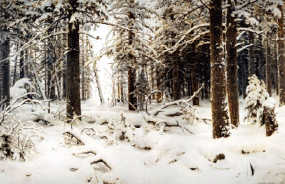 Задание:  подберите к словам из правого столбика слова из левого столбика так, чтобы они образовали устойчивые выражения. По первым буквам левого столбика прочитайте название картины Ивана Шишкина.Замести следы, играть на нервах, мартышкин труд, ахиллесова пята.                    Картина “Зима”.Задание 10.Подбери фразеологизм, в которых упоминаются изображения животных. (Показываются рисунки с изображениями животных.)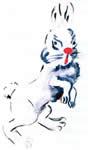 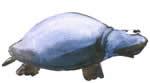 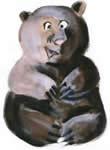 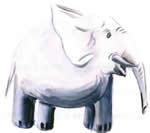 (ползет, как черепаха; за двумя зайцами; трусливый, как заяц; топает, как слон; медведь на ухо наступил; медвежья услуга)Задание 11. «Картинная галерея»По рисунку отгадай фразеологизм (мы увидим, что было бы, если бы мы понимали некоторые устойчивые выражения буквально).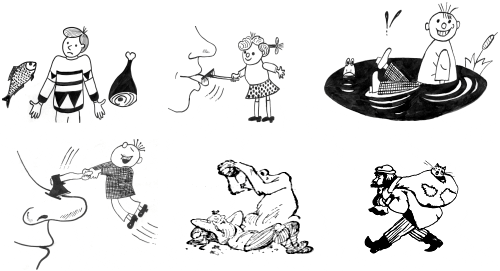 Практические задания  по лексикологии.«Речевые ошибки при нарушении лексической нормы».Цель:                                                                                                                                                                                - освоение студентами определенного минимума знаний о лексическом уровне языка, о слове как основной единице лексикологии, определенных умений и навыков, помогающих пользоваться богатством лексической системы русского языка. Выполнение практических  заданий по теме  «Речевые ошибки при нарушении лексической нормы». 1.Укажите лексические ошибки в следующих предложениях, при этом особо выделите случаи нарушения семантической и грамматической сочетаемости. Отредактируйте предложения.
    1. Молодая березовая дубрава зеленели за околицей. 2. Дети произносят стихотворение, стоя врассыпную. 3. В автобусе было так тесно, что кто-то предложил: «Станьте плашмя, тогда свободнее будет!». 4. Вот как сожму кулаки на руках и ногах! (речь ребенка).  5. Вдруг она заметила: по коридору идет кот на цыпочках. 6.  Учитель предложил нам написать контрольную работу устно. 7. Наблюдается чудовищное улучшение условий жизни.  8. Незнакомец сел на коня и поехал пешком. 9. Трехлетняя парижанка сидит босая в песочнице и, копаясь в песке, носит с изяществом и легкостью самое простенькое перепачканное платьице. Кто ее научил грации? 10. От усталости мое тело подкашивалось на ногах. 2.  В приведенных предложениях укажите словосочетания, в которых нарушена лексическая сочетаемость. Замените лексические эквиваленты, которые стали причиной речевых ошибок.

    1. К моменту обмена квартиры в ней были прописаны жена, дочь и вещи. 2. Учитель должен давать советы и замечания своим ученикам. 3. Ударил заморозок, и сильно прихватило кукурузу. 4. Наставник от всей души отругал меня за поломку фрезы.  5. Прошу Вашего разрешения выписать мне половину полтонны угля. 6. Новый фильм обречен на большой успех у самых широких кругов публики. 7. Изысканные и вкусные деликатесы из свежей рыбы могут отведать посетители нашего ресторана.  8. Толпа людей ворвалась в здание3. Дайте оценку использованию лексических средств в приведенных предложениях; укажите на употребление слова без учета его семантики, неясность высказывания, искажение смысла, абсурдность и комизм речи. Обратите внимание на речевую недостаточность.  Исправьте предложения.       1. За год учебы мы потеряли шесть студентов.       2. Продавца можно подобрать и в самом поселке.       3. В сооружении красочного завода принимают участие различные строительно-монтажные организации.       4. Чем дождливее год, тем больше случаев провалов.       5. Для лесных ландшафтов Юго-Восточной Азии характерны планирующие животные.       6. Просматривая разбросанные в разных музеях полотна Иванова, поражаешься вложенному в работу исполинскому труду.       7. Декада узбекской кухни в ресторане будет проходить пять дней: с 1 по 5 сентября.        8. Принимаемые меры морального и материального поощрения к нерадивым работникам желаемого результата не принесли.        9. На экзамене он перепутал не только все мифы, но и фамилии античных героев и богов.        10. Неуютно в сборочном цехе, он находится в аварийном состоянии.        11. Хороших работников на нашем предприятии награждают Доской почета.       12. Я очень люблю Москву, да и как мне ее не любить, ведь и сама-то я тамбовская.       13.  К моменту обмена квартиры в ней были прописаны жена, дочь и вещи.        14. Наставник от всей души отругал меня за поломку фрезы.        15. Прошу Вашего разрешения выписать мне половину полтонны угля.        16. Новый фильм обречен на большой успех у самых широких кругов публики.          17.  Изысканные и вкусные деликатесы из свежей рыбы могут отведать посетители нашего ресторана.        18.  Толпа людей ворвалась в здание. 
       19.  Объединение «Заря» дало на выставку пять девичьих платьев.
       20.  Под тенистыми деревьями удобно примостились туристы.       21.  В этом бою осколки прострелили ему обе ноги.
       22.  Студент Белов занял первое место по английскому языку
       23.  В первый месяц жизни дети ходят гулять только на руках.       24.   Женщине присудили пятьдесят процентов мужа.       25.  Доставка груза производится вертолетом по бездорожью.       26.   На плечи фермера ложится ответственность за содержание и сохранность.       27.  Сдается квартира с ребенком.        28. Продавцы в синих безрукавках, форменных юбках, пиджаках, все как один смуглолицые и черноусые, не могли не восхищать клиентов.       29. День рождения начнется в три часа.       30. На фабрику требуется два рабочих: один для начинки, другой для обертки.Тема.   Лексикография. Основные типы словарейЛексикография (гр. lexikon - словарь + grapho - пишу) - раздел языкознания, занимающийся вопросами составления словарей и их изучения. Наука, изучающая семантическую структуру слова, особенности слов, их толкование. Таким образом, лексикография - это научная методика и искусство составления словарей, практическое применение лексикологической науки, чрезвычайно важное как для практики чтения иноязычной литературы и изучения чужого языка, так и для осознания своего языка в его настоящем и прошлом.Словарь - определенным образом организованное собрание слов, обычно с приписанными им комментариями, в которых описываются особенности их структуры и/или функционирования.Все словари делятся на два основных типа: энциклопедические и лингвистические,  или  языковые.Типы словарей русской лексикографииТипы словарей весьма разнообразны, определяется основной информацией, которую он содержит, его общим назначением. Прежде всего, различают два основных типа словарей: это словари лингвистические (или филологические) и энциклопедические. В энциклопедическом словаре описывается реалия (то есть какой-либо предмет, явление, исторический факт), а в лингвистическом словаре объясняется, описывается слово, называющее эту реалию.Энциклопедические, в которых дается описание того или иного явления, понятия, события и т.д. (в зависимости от объёма и адресата словаря даётся более или менее развёрнутая научная информация). В энциклопедических словарях много словарных статей, в которых заголовочным словом являются имена собственные. К энциклопедическим словарям относятся энциклопедии, научные справочники, дающие сведения по какой-либо отрасли знаний, терминологические словари.Пример словарной статьи из энциклопедического словаря: сурки, род млекопитающих сем.  беличьих. Длина тела до 60 см, хвоста менее 1/2 длины тела. 13 видов, в Сев. полушарии (исключая пустыни и тундры); в России несколько видов. Объект промысла (мех, жир, мясо). Могут быть носителями возбудителя чумы. Некоторые виды редки, охраняются.Лингвистические - прежде всего толковые, в которых описываются лингвистические значения. В лингвистических словарях содержатся толкования слов (указываются основные значения, прямые и переносные), даются грамматические, стилистические и прочие пометы. Пример словарной статьи из лингвистического словаря:  сурок, - р к а, м. – небольшой  грызун  сем. беличьих, живущий в норах и зимой впадающий в спячку.Чёткое представление о различии между энциклопедическим и лингвистическим словарём может дать сопоставление соответствующих по заглавному слову двух объяснительных статей.Разнообразны и многочисленны типы лингвистических словарей: толковые словари, словари синонимов,  словари иностранных слов, словари правильности речи, фразеологические словари,  орфоэпические словари, орфографические словари, диалектные словари,  этимологические словари,  словообразовательные словари и т.д.Лингвистические (филологические) словари делятся на многоязычные, двуязычные и одноязычные. Двуязычные и многоязычные словари - это словари переводные, в них значения слов одного языка объясняются посредством сопоставления с другим языком (например, словари   русско-английский, русско-англо-арабский и др.).В одноязычных словарях слова объясняются посредством слов того же языка. Одноязычные словари бывают комплексными и аспектными. Комплексными являются толковые словари. В таких словарях приводятся сведения, необходимые для понимания слова, его употребления в речи и т. д. Аспектные словари отражают тот или иной аспект языка. К ним относятся: словари иностранных слов, синонимов, антонимов, омонимов, паронимов, фразеологический, орфоэпический, орфографический, словообразовательный, морфемный, этимологический, обратный, сокращений и другие типы словарей.Важнейшим типом одноязычного лингвистического словаря является  Толковый  словарь. Задача толковых словарей в первую очередь состоит в отражении активной лексики языка определенного периода. В толковых словарях объясняется значение слов и их оттенки, дается грамматическая характеристика слов, приводятся стилистические пометы, даются указания о произношении слов и правописании. Первым толковым словарем русского языка был «Словарь Академии Российской» (1789-1794 гг.). Значительным событием в истории русской лексикографии было создание четырехтомного «Толкового словаря живого великорусского языка» В.И.Даля (1863-1866 гг.). В.И.Даль работал над словарем 53 года, в основу словаря была положена народная речь, включена также общеупотребительная и диалектная лексика. Всего в словаре около 200 тысяч слов и 30 тысяч пословиц. Среди толковых словарей русского языка советской эпохи первое место по заслугам принадлежит «Толковому словарю русского языка» под редакцией профессора Дмитрия Николаевича Ушакова. В настоящее время словарь под редакцией Д.Н. Ушакова во многом устарел. На базе Словаря Д.Н.Ушакова  создан  однотомный  «Словарь русского языка»  Сергеем Ивановичем Ожеговым. Словарь включает около 57 тысяч наиболее употребительных слов современного русского литературного языка.С 1950 по 1965 годы вышло в свет 17 томов «Словаря современного русского литературного языка» Академии наук СССР. Этот словарь нормативный и толково-исторический одновременно. Он содержит «все лексическое богатство русского литературного языка с грамматической его характеристикой, от эпохи Пушкина до наших дней».На его основе был создан малый академический «Словарь русского языка» в 4-х томах, который представляет собой нормативный словарь современного русского литературного языка, очень близкий к словарю Ушакова, с соответствующими изменениями в словарном составе. Здесь значительно больше примеров из художественной литературы.Основные Аспектные словари можно разделить на две большие группы.Первая  -  словари синонимические, антонимические, паронимические, омонимические, словообразовательные, диалектные. Здесь описываются  однопорядковые  языковые единицы, образующие однородную микроструктуру.Вторая  -  словари  этимологические, исторические, орфографические, орфоэпические, словари грамматических трудностей, иностранных слов и т.д.В этих словарях относительно разнокачественный лексический материал анализируется под строго определенным углом зрения.Специальные программы - базы данных, компьютерные картотеки, программы обработки текста - позволяют в автоматическом режиме формировать словарные статьи, хранить словарную информацию и обрабатывать ее.Некоторые современные словари обязаны своим существованием именно компьютерным технологиям. Использование компьютерного инструментария существенно облегчает труд лексикографа и повышает эффективность лексикографических работ.Практические занятия.    Речевая гимнастика. Чтение скороговорок, ускоряя темп.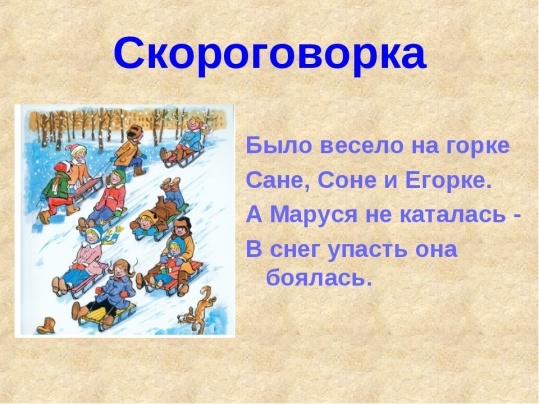 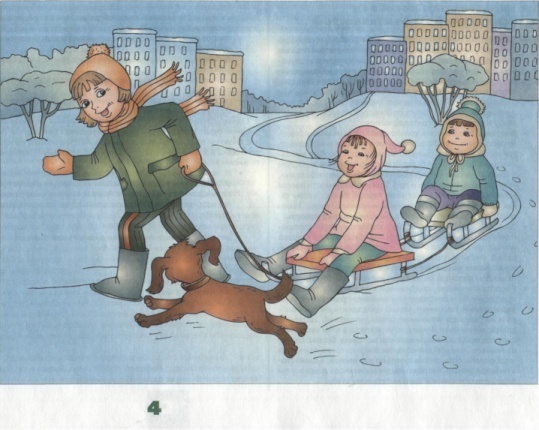 Везёт Сеня Саню с Соней на санках.Санки – скок – Сеню – с ног,Саню – в бок, Соню – в лоб.Все в сугроб – хлоп!2.Игра «Загадай  загадку» Учащемуся предъявляется текст загадки, которую он должен отгадать.Плутовка к дереву на цыпочках подходит, Вертит хвостом, с вороны глаз не сводитИ говорит так сладко, чуть дыша...Кто эта героиня? (Лисица)Ученик записывает на листе   загадку о  животном и передает лист следующему ученику, сидящему справа. Например: Рыжая сестрица - хитрых речей мастерица.Второй ученик, прочитав загадку, отгадывает ее, но ответа не записывает, а загибает текст - загадку первого ученика - на оборотную сторону. Ниже пишет свою загадку об этом же животном. Например:                          С пушистым хвостом, но не белка.      Огненная, но не пламя.    Любит воровать яйца, но не курица.      3.И так по кругу. Последний ученик должен записать свою загадку и отгадку.Проверка проводится коллективно, или написанные варианты текстов меняются между группами. Задача участников - отгадать загадки и определить зашифрованное слово. Важную роль в этом виде упражнения играет первый ученик. Игра. Загадай  загадку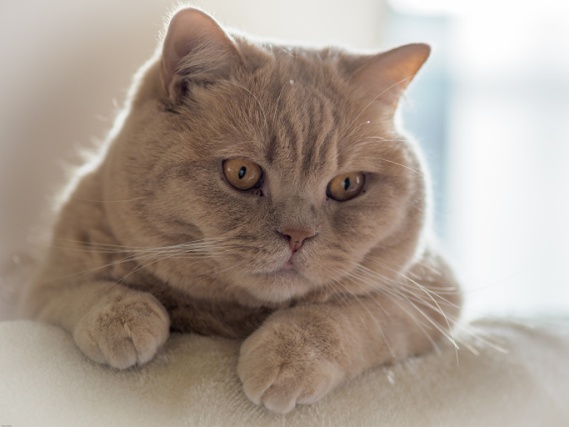 12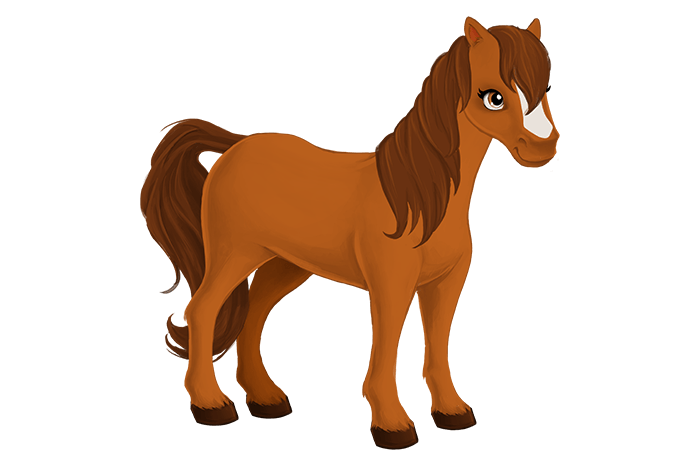 3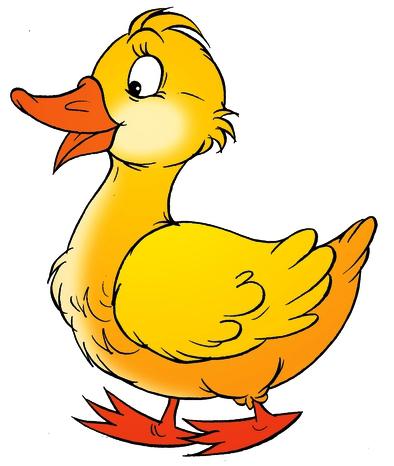 Выполнение    заданий по лексикографии. Методические рекомендации по выполнению   практической  работы.Цель практической работы: -  проверка усвоения основных разделов дисциплины;- углубить, систематизировать и закрепить теоретические знания студентов;-  выработать у студента умения и навыки поиска и отбора необходимой информации, самостоятельной обработки, обобщения и краткого, систематизированного изложения материала.При изучении дисциплин студенту необходимо знать, что одним из основных видов учебной деятельности является самостоятельная работа, которая способствует  усвоению материала, выработке  навыков работы с источниками, освоению методики исследования. Практическая работа  включает в себя  задание:                                                                                  Выпишите 5 слов (словарная статья)  из  этимологического  словаря русского языка;Выпишите 5 слов (словарная статья)   из    словаря  паронимов; Выпишите 5 слов (словарная статья)   из    словаря  иностранных слов;Выпишите 5 слов  (словарная статья)  из    словаря  трудностей словоупотребления;Выпишите  из  толкового словаря русского языка ( 5 слов со стилистической пометой (разг.),  5 слов с пометой (прост.)).Разговорные слова характерны для разговорной речи. Они служат характеристиками явления в кругу бытовых отношений; не выходят из норм литературного словоупотребления, но сообщают речи непринужденность. Просторечие свойственно нелитературной городской разговорной речи, содержащей в себе немало недавних диалектных слов, слов разговорного происхождения, новообразований, возникающих для характеристики разнообразных бытовых явлений, словообразовательных вариантов нейтральной лексики. Просторечное слово используется в литературном языке как стилистическое средство для придания речи оттенка шутливого, пренебрежительного, иронического, грубоватого и т.д. Часто эти слова являются выразительными, экспрессивными синонимами слов нейтральной лексики.Задания для самостоятельного выполнения:- Изучить тему и составить конспект: «Лексикография. Основные типы словарей»- Составление списка слов с лексическим толкованием слов, проведение опроса населения на предмет выполнения этих лексических норм в речи, заполнение таблицы.Форма контроля самостоятельной работы:- Опрос по теме Лексикография. Основные типы словарей.Вопросы для самоконтроля по теме:                                                                        1.Что такое лексическая сочетаемость?                                                                                2.Что называется лексикой?                                                                                                  3.В каких разделах языкознания изучается слово?4.Чем отличается лексическое значение от грамматического значения?5.Что общего имеют и чем различаются слова, являющиеся синонимами?6.Что общего имеют и чем различаются слова, являющиеся антонимами?7.Какую роль играют в художественных произведениях диалектные, профессиональные, устаревшие слова?8.Что такое заимствованные слова?9.Что общего имеют и чем различаются фразеологизмы и слова?10.Какие вы знаете словари русского языка?          11.Назовите основные признаки официально–делового стиля. СОДЕРЖАНИЕ ДИСЦИПЛИНЫУчебный раздел 2.    Фонетика. Графика и морфемика.	Тема 2.1    Фонетика.Основные понятия и термины по теме: Фонетика и  орфоэпия, орфоэпическая норма, графика, орфография, орфоэпия, лингвистические словари, морфемика, словообразование, грамматические нормы современного русского литературного языка,  морфемный анализ слова, словообразовательный анализ слова, звук,  букваПлан изучения темы: (перечень вопросов, обязательных к изучению):Фонетика и  орфоэпия. Основные  фонетические единицы. Понятие о фонеме.Фонетические средства языковой выразительности.Орфоэпическая норма  русского литературного языка.Краткое изложение теоретических вопросов.Фонетика – раздел языкознания, изучающий звуковой строй языка.Орфоэпия – наука о нормах произношения.Орфография – раздел языкознания, изучающий систему правил правописания морфем в словах разных частей речи, не регулируемых правилами графики, а также сами орфографические правила.  Звук и букваЗвук – это минимальная, нечленимая единица звучащей речи. Буква – графический знак для обозначения звука на письме, то есть рисунок. Звуки произносятся и слышатся, буквы пишутся и воспринимаются зрением. Звуки есть в любом языке, независимо от того, имеет он письменность или нет; звучащая речь первична по отношению к речи, записанной буквами; в фонографических языках буквы отображают звучащую речь (в отличие от языков с иероглифической письменностью, где отображение находят не звуки, а значения).В отличие от других языковых единиц (морфемы, слова, словосочетания, предложения), звук сам по себе не имеет значения. Функция звуков сводится к формированию и различению морфем и слов (мал – мол – мыл).Согласных звуков, четко различающихся в русском языке (например, перед гласными) – 36: [б], [б'], [в], [в'], [г], [г'], [д], [д'], [ж], [з], [з'], [й'], [к], [к'], [л], [л'], [м], [м'], [н], [н'], [п], [п'], [р], [р'], [с], [с'], [т], [т'], [ф], [ф'], [х], [х'], [ц], [ч'], [ш], [щ'] (в отдельных словах, таких, как дрожжи, вожжи, брызжети др., может произноситься долгий мягкий согласный [ж']). Согласных звуков в русском языке больше, чем согласных букв (36 и 21 соответственно). Причина этого состоит в одной из особенностей русской графики – в том, что мягкость парных согласных звуков в русском языке обозначается не согласной буквой, а гласной буквой (е, ё, ю, я, и) или ь (мал[мал] –мял [м'ал], кон[кон] –конь[кон']).Гласных букв 10: а, у, о, ы, и, э, я, ю, ё, е. Гласных звуков, различающихся под ударением, – 6:  [а], [у], [о], [ы], [и], [э]. Таким образом, в русском языке гласных букв больше, чем гласных звуков, что связано с особенностями употребления букв я, ю, е, ё (йотированных). Они выполняют следующие функции:1) обозначают 2 звука ([й'а], [й'у], [й'о], [й'э]) в позиции после гласных, разделительных знаков и в начале фонетического слова: яма [й'а́ма], моя [май'а́], объять [абй'а́т'];2) обозначают гласный и мягкость предшествующего парного по твердости / мягкости согласного звука: мёл [м'ол] – ср.: мол [мол] (исключение может составлять буква е в заимствованных словах, не обозначающая мягкости предшествующего согласного – пюре [п'урэ́]; поскольку целый ряд заимствованных по происхождению слов такого рода стал общеупотребительным в современном русском языке, можно сказать, что буква е в русском языке перестала обозначать мягкость предшествующего согласного звука, ср.: пос[т'э]ль – пас[тэ]ль);3) буквы е, ё, ю, я  после непарного по твердости / мягкости согласного обозначают гласный звук [э], [о], [у], [а]: шесть [шэс'т'], шёлк [шолк], парашют [парашу́т].Орфоэпия.  Орфоэ́пия (от др.-греч. ὀρθός — «правильный» и греч. ἔπος — «речь») — набор норм литературного языка, связанных со звуковым оформлением устной речи, а также раздел языкознания, занимающийся этими нормами и устанавливающий правила произношения.  Нормы современного литературного произношения и ударения в русском языке. Орфоэпические нормы (произносительные)Русская орфоэпия включает в себя правила произношения безударных гласных, звонких и глухих согласных, твердых и мягких согласных, сочетаний согласных, правила произношения отдельных грамматических форм, особенности произношения слов иноязычного происхождения.    В процессе речи гласные и согласные звуки подвергаются определённым изменениям. К основным фонетическим процессам, происходящим в слове, относятся: 1) редукция; 2) оглушение; 3) озвончение; 4) смягчение; 5)уподобление; 6) упрощение.    Редукция – это ослабление произношения гласных звуков в безударной позиции ([дОм], [дамА]).    Оглушение – процесс, при котором звонкие согласные перед глухими согласными и на конце слова произносятся как глухие: книжка – кни[ш]ка, дуб – ду[п].    Озвончение – процесс, при котором глухие согласные в положении перед звонкими произносятся как звонкие: сделать – [з]делать, отбор – о[д]бор.    Смягчение – процесс, при котором твёрдые согласные становятся мягкими под влиянием последующих мягких: зави[с']ть, ка[з']нь, ле[с']ть.    Уподобление – процесс, при котором сочетание нескольких разнородных согласных произносится как один долгий звук (например, сочетания СЧ, ЗЧ, ШЧ, ЗДЧ, СТЧ произносится как один долгий звук [щ'], а сочетания тся, ться произносятся как один долгий звук [ц]: объе[щ']ик, весну[щ']атый, му[щ']ина, [щ']астье, учи[ц]а).    Упрощение групп согласных – процесс, при котором в сочетаниях согласных стн, здн, вст,дц, лнц и других происходит выпадение звука, хотя на письме употребляется  буква, обозначающая этот звук: сердце – [с'Эрцъ], солнце – [cОнцъ].    Трудные случаи произношения: [чн] и [шн] (скучно, скворечник, конечно и т.п.), твердый и мягкий согласный перед буквой е в заимствованных словах (термин, бутерброд, шинель и т.п.), звуки [а] и [о] в безударной позиции, произношение э и о на месте буквы е (афера, опека, новорожденный и т.п.). Трудные случаи постановки ударения (алкоголь, договор, жалюзи, искра, квартал, торты, щавель, эксперт и др.). Для точной передачи звучащей речи используется фонетическая транскрипция – особый вид письма, содержащий как буквы, так и специальные значки.Нормы литературного языка, относящиеся к орфоэпииПроизносительные (состав фонем, их реализация в различных позициях, фонемный состав отдельных морфем)Нормы суперсегментной фонетики (ударение, интонация)Образование вариантных грамматических фонем.Различают такие диалектные особенности, как «аканье» или «оканье» и т. п.В любом случае правильность произношения слов является показателем уровня образованности говорящего.-  Нормы произношения могут варьироваться, например: тоннель и туннель, маневр и маневр (доп.), творОг и твОрог (доп.).-  Неправильным принято считать произношение:1) диалектное: [чо] вместо что, [ус?о] вместо все;2) профессиональное: шприцЫ, бухгалтерА;3) просторечное: свеклА.Надо отметить, что нормы произношения могут изменяться из-за различных социальных изменений.Фоника – это раздел стилистики, изучающий звуковую сторону речи, т.е. отбор и употребление языковых средств фонетического уровня с определенным стилистическим заданием.Фонетические средства языка, имеющие стилистическое значение:1. звуки речи (гласные и согласные: звуковой символизм)2. словесное ударение (в устной речи – правильность ударения, в художественном тексте – эстетика чередования ударных и безударных слогов)3. длина слова4. ритм5. рифма (в поэзии – роль композиционно-звукового повтора, в прозе часто неуместна и поэтому комична)Наиболее общим стилистическим требованием, предъявляемым к фонетической стороне речи, является благозвучие – сочетание звуков, удобное для произношения и приятное для слуха. Неблагозвучными бывают: аббревиатуры, скопление причастий с суффиксами –вш-, -ющ- и под., скопление гласных/согласных звуков на стыке слов, неверное использование вариантов предлогов типа о/об/обо, с/со и т.п., заимствованные слова, неологизмы.Стилистические приемы усиления звуковой выразительности речи: звуковые повторы (звуковое подобие, аллитерация, ассонанс, анафора, эпифора), исключение из текста слов с определенными звуками, подчеркнутое использование благозвучия/неблагозвучия, отклонение от средней длины слова, которая составляет 3 слога.Стилистические функции звукописи в художественной речи: звукоподражание для создания атмосферы (ономатопеи: бац, бух, звукообразные слова: шашни, шиш ), выразительно-изобразительная функция, эмоционально-экспрессивная, смысловая, композиционная и др.Значение фоники в различных стилях речи неодинаково. В научном стиле в основном выражение мыслей рассчитано на зрительное восприятие, а не на произношение, поэтому такие тексты труднопроизносимы. Минимально значение фоники и в официально-деловом стиле (кроме некоторых жанров, например, объявлений, где недостатки фоники могут снизить информативность). В публицистическом стиле фоника играет большую роль и заимствует из художественной речи много приемов усиления звуковой выразительности слова.Согласно темпу речи различают полный и неполный стили произношения. Полный стиль характеризуется медленным темпом, правильной артикуляцией. Звуки произносятся четко и ясно, например: «Здравствуйте!». Для неполного стиля характерным является быстрый темп, допускается нечеткое произношение звуков, например: «Здрасьти!» Неполный стиль уместен для повседневного, межличностного общения.Согласно другой классификации стилей различают высокий, нейтральный и разговорный стили. Выбор произносительного стиля зависит от уместности его использования в конкретной ситуации.В разговорной речи можно произносить слова «только» как [токо], слова «что» [чо] и т. д. Очевидно, что на публичном выступлении или официальном общении подобные вольности недопустимы.Следует обратить внимание и на постановку ударения. Ударение в русском языке не является фиксированным, оно подвижно: в разных грамматических формах одного и то же слова, ударение может быть разным: конЕц – конЕчный – закОнчить.Произношение безударных гласныхЗдесь гласные подвергаются редукции – качественным и количественным изменениям в результате ослабления артикуляции. Качественная редукция – изменение звучания гласного с потерей некоторых признаков его тембра, а количественная – уменьшение его долготы и силы. В меньшей степени редуцируются гласные, находящиеся в первом предударном слоге, в большей степени – гласные остальных безударных слогов.Произношение согласных1. В конце слов и в их середине перед глухими согласными звонкие согласные оглушаются: ястре[п], разбе[к], тра[ф]ка. На месте глухих согласных перед звонкими, кроме [в], произносятся соответствующие звонкие: [з]бежать, во[г]зал.2. В ряде случаев наблюдается ассимилятивное смягчение, т. е. согласные, стоящие перед мягкими согласными, произносятся мягко. Это относится к сочетаниям зубных: [з'д']есь, е[с'л']и.3. Двойные согласные являются долгим согласным звуком обычно тогда, когда ударение падает на предшествующий слог: гру[п]а. Если ударение падает на последующий слог, то двойные согласные произносятся без долготы: ба[с]ейн.Информацию о том, как правильно произносить то или иное слово, можно найти в словарях, например «Русское литературное произношение и ударение» под редакцией Р. И. Аванесова и С. И. Ожегова, «Орфоэпический словарь русского языка» под редакцией Р. И. Аванесова, «Словарь трудностей русского языка» Д. Э. Розенталя и М. П. Теленковой.Практические занятия.    Выполнение практических  заданий по фонетике.Цель:   дать учащимся основы современных теоретических знаний в области русского языка и его литературных норм, привить им навыки практического применения полученных знаний.  Практические задания, помогают выработать у учащихся умение правильно оценивать как устные, так и письменные высказывания с нормативно-стилистической точки зрения, преодолевать ошибки своей и чужой устной и письменной речи, определять их источники и причины. Задание 1. Орфоэпическая разминка. Конкурс дикторов. 1-2 мин       В Государственной Думе ведутся дебаты о путях выполнения поручений Президента. НамЕрение углубИть социальные реформы, нАчатые несколько лет назад, конечно, оцениваются в обществе позитивно. ПриведЕнные данные о процЕнтах роста благосостояния граждан России вызвали ряд сомнений и претензий. Однако общая тендЕнция, прослеживающаяся в реформах, должна облегчИть обсуждение спорных вопросов.
        Было подготовлено ходАтайство о том, чтобы средства, полОженные регионами в рамках реформы социальной сферы, отправлялись на места по облегчЕнному варианту. За грамотное их использование руководителей регионов предполагалось премировАть. Для мониторинга и контроля должна быть созданА группа надзора. Предполагается, что она будет сформирована в период с 3-й декАды текущего месяца до конца квартАла. Дебаты прошли без инцидЕнтов.Задание 2. Расставьте ударения в  существительных. 1. Агент, газопровод, договор, досуг, жалюзи, знамение, изобретение, кремень, мусоропровод, мышление, намерение, пиала, приданое, свекла, статуя, ходатайство, щавель. 2. Апокриф, апостроф, бюрократия, гастрономия, диоптрия, значимость, иконопись, ломота, мытарство, пасквиль, похороны, созыв, цемент, упрочение, феерия, феномен, эксперт. 3. Асимметрия, бензопровод, вероисповедание, диспансер, жизнеобеспечение, договор, каталог, камбала, квартал, некролог, нефтепровод, маркетинг, мизер, статуя, средства, танцовщица, торты.. 4. Диалог, игрище, искра, кладовая, колосс, недуг, партер, пиццерия, премирование, ракурс, столяр, толика, узаконение.Задание 3. Расставьте ударения в следующих кратких прилагательных. Распределите эти прилагательные по акцентологическим группам: 1) прилагательные с неподвижным ударением на основе; 2) прилагательные с подвижным ударением, переходящим с основы на окончание в форме женского рода; 3) прилагательные с ударением, переходящим на окончание в сред, р., жен. р. и во множественном числе. Бережлив, бережливо, бережлива, бережливы; вечен, вечна, вечны; высок, высока, высоки; добр, добро, добра, добры; моден, модно, модна, модны; мудр, мудро, мудра, мудры; нужен, нужно, нужна, нужны; прочен, прочно, прочна, прочны; смешон, смешно, смешна, смешны. Задание 4. Объясните значения слов с разными ударениями. Составьте словосочетания с данными словами. 1. Атлас - атлас, броня - броня, видение - видение, ирис - ирис, клубы - клубы, кредит - кредит, лоскут- лоскут, острота - острота, хаос - хаос, орган - орган. 2. Лавровый - лавровый, угольный - угольный, характерный - характерный, языковой - языковый. 3. Забронировать - забронировать, морщить - морщить, погружённый - погруженный, трусить - трусить, вязанка – вязанка,  кирка – кирка.Задание 5. Найдите слова, в которых допускаются вариантные ударения. Отметьте нормативные ударения, допустимые (т.е. менее желательные, но находящиеся в пределах нормы), устаревшие, имеющие стилистическую окраску. Есть ли случаи равноправных вариантов ударений? 1. Каталог, компас, ломоть, партер, баржа, прикус, феномен, кета, мышление, обух, ровня, квартал, кулинария. 2. Августовский, девичий, безудержный, кирзовый, мизерный, мускулистый, зубчатый, окровавленный, великовозрастный, украинский, одновременный, кухонный, искристый. 3. Облегчить, намереваться, ободрить, позвонишь, ржаветь, баловать, искриться, принудить, кашлянуть, закупорить, усугубить. 4. Втридорога, втридешева, донельзя, издревле, мастерски, наголо, одновременно, издавна, иначе, общо, отчасти. Задание 8. Вставьте пропущенные буквы, прочитайте данные словосочетания, руководствуясь современными нормами орфоэпии:последняя мод...ль, подземный тунн...ль, вражеская ...скадра, загородное шосс..., картофельное пюр..., черный коф..., неприятный инцид...нт, быстрая ...волюция, плавательный басс...йн, исторический муз...й, фольклорный ....пос, строгий д..кан, ди...тическое питание, стройный силу...т.Задание 9.  Сделайте фонетический разбор слов: подберёзовик, северо-восточный,  длинный,  ягода, перечислять, телевизионный, ёжик,  зелёный, садовод, сыровар, любовь.Тема 2.2    Графика и морфемика Основные понятия и термины по теме: Графика, алфавит, прописные и строчные буквы, орфоэпическая норма,   орфография, каллиграфия,    лингвистические словари, морфемика, словообразование, грамматические нормы современного русского литературного языка,  морфемный анализ слова, словообразовательный анализ словаПлан изучения темы: (перечень вопросов, обязательных к изучению):Графика. Позиционный принцип русской графики Краткое изложение теоретических вопросов.Графика – раздел языкознания, изучающий принципы отражения звучащей речи на письме, а также сами эти принципы.В русском алфавите 33 буквы:  Аа– «а», Бб– «бэ», Вв– «вэ», Гг– «гэ», Дд– «дэ», Ее– «е», Ёё– «ё»,  Жж– «жэ», Зз– «зэ», Ии– «и», Йй– «й», Кк– «ка», Лл– «эль», Мм– «эм», Нн– «эн», Оо– «о», Пп– «пэ», Рр– «эр», Сс– «эс», Тт– «тэ», Уу– «у», Фф– «эф», Хх– «ха», Цц– «цэ», Чч– «че», Шш– «ша», Щщ– «ща», ъ– «твердый знак», Ыы– «ы», ь– «мягкий знак», Ээ– «э», Юю– «ю», Яя– «я».    Русский алфавит называют кириллическим, или кириллицей.Буквы имеют строчный вариант (буква в строке не возвышается над остальными буквами) и прописной (буква отличается от строчной высотой). Нет прописного варианта у букв ъ и ь, а прописная буква Ы употребляется только в иноязычных именах собственных для передачи реального произношения (в начале русских слов звук [ы] не встречается).10 букв предназначены для обозначения гласных звуков и условно называются гласными (а, у, о, ы, э, я, ю, ё, и, е), 21 буква предназначена для обозначения согласных звуков и условно называется согласной (б, в, г, д, ж, з, й, к, л, м, н, п, р, с, т, ф, х, ц, ч, ш, щ), ъ и ьне относят ни к гласным, ни к согласным и называют графическими знаками.ГРАФИКА И ОРФОГРАФИЯ (от греч. orthos 'правильный' и grafo 'пишу'). Графика – совокупность знаков, используемых в данной системе письма вместе с правилами, устанавливающими соответствие между знаками (графемами) и звуками (фонемами); орфография – это система правил, предписывающих выбор какого-то одного из вариантов написания, предусмотренных графикой данного языка, а также раздел науки о языке, занимающийся нормами правописания. Термин «графика» близок по своему значению к термину «письмо» (но несколько отличается по употреблению). Письмо – это способ фиксации языка начертательными знаками в целях общения между людьми в случае невозможности их непосредственного общения. С возникновением письма у языка появились две формы существования – устная речь (звучащая, доступная слуху) и письменная речь (доступная зрению). Потребность в общении на расстоянии и привела к возникновению письменности, появление которой значительно расширило круг нашего общения, ведь письмо объединяет людей не только в пространстве, но и во времени. Человек 21 в. может узнать о том, как жили люди в древнем Египте, благодаря находкам берестяных грамот.  Культурно-историческая роль письма огромна. Без письма людям было чрезвычайно затруднительно передавать свой опыт, свои мысли и чувства другим поколениям, развивать науку, создавать художественную литературу. Появление письменности является важнейшим моментом в истории и культуре любого народа.Наше письмо, как и все европейские системы письма, – звукобуквенное. Оно называется так потому, что основные его единицы – буквы – соотносятся с единицами звуковой (фонетической) системы языка, а не непосредственно со словами или их значимыми частями (морфемами), как это бывает в иероглифическом письме. Например, слово, обозначающее «солнце», в русском письме передается шестью знаками-буквами, а в китайском – одним иероглифом.Звуковая система русского языка.Сколько в русском языке звуков? На этот вопрос невозможно ответить точно. Чем лучше слух у человека, тем больше разных оттенков звука он услышит. А если использовать приборы, то ясно, что чем прибор точнее, тем больше разных звуков он обнаружит. Однако совершенно точно можно сказать, сколько в языке основных, самостоятельных звуков, т.е. таких, с помощью которых можно различать слова. Такие звуки-смыслоразличители языковеды называют фонемами.В русском языке пять гласных фонем (а, о, э, и, у) и 34 согласных. Как их сосчитали? Очень просто: если есть слова, различающиеся только двумя звуками, то эти звуки – смыслоразличители, фонемы. Например, слова сом и сам различаются только гласными звуками о и а. Это разные фонемы. Слова там и сам  различаются согласными фонемами с и т и т.д.Но в составе слов звуки претерпевают изменения. Что это значит? По сравнению с чем они изменяются? В слове боль под ударением отчетливо произносится звук [о]. Без ударения в том же корне столь же отчетливо произносится звук [а]: балеть. Изменилась фонетическая позиция: ударный слог стал безударным – и вместо одного звука появился другой, вместо о /а. И такая мена, такое чередование звуков бывает всегда, какое бы слово мы ни взяли (соль – салить, стол – стала, вол – вала). После мягких согласных ударные звуки [ а, о, э] в безударной позиции чередуются с [и]  (прямо – примой, мясо – мисной, лёгкий – лигко, лёг – лигла, тёмный – тимнеть, семь – сидьмой и т.д.). Из-за такой мены звуков четыре звуковые единицы, различающиеся под ударением (а, о, э, и), без ударения перестают различаться, совпадают в одном звуке и.Чередование звуков под влиянием позиции происходит и с согласными. Оно также подчинено строгим фонетическим законам. Например, в конце слова и перед глухими согласными парные звонкие согласные меняются на глухие: лобик – лоп, морозы – морос; слова – слоф, скользить – скольско, столбик – столпцы... Под влиянием положения в слове – в позиции перед звуком [ц] – звук [т] меняется на [ц]: отец – оццы, а в некоторых позициях – на нуль звука: грустить – грусно.Фонетические позиции, в которых звуки перестают различаться, называются слабыми, в отличие от сильных позиций, в которых звуки различаются. Для гласных звуков сильная позиция – под ударением. Слабая же позиция для гласных[ а, о, э, и]  – без ударения. Такие разные, непохожие звуки [о, а, и]. Но мена этих звуков вызвана фонетической позицией, а не необходимостью различать значения, а значит, по своей функции это одна и та же единица – фонема.В русском языке, как мы убедились, пять гласных фонем и 34 согласных. Всего звуков-смыслоразличителей  39. А букв в алфавите 33. Чем объясняется эта «недостача»? Оказывается, можно «сэкономить» число букв. Яковлев вычислил формулу построения наиболее экономного в отношении числа букв алфавита. Он показал, что если в языке есть пары согласных, различающихся одним и тем же признаком (например, твердостью – мягкостью), то каждую пару можно обозначать одной и той же буквой, а дополнительный признак передавать с помощью соседней, следующей буквы. На эту мысль его натолкнул русский алфавит. В русском письме парные по твердости-мягкости согласные передаются одной и той же буквой: для [с] и [с'] – одна буква – с, для [м] и [м'] – одна буква  м и т.д.  Всего таких пар, различающихся только твердостью-мягкостью, в русском языке 12. Значит, вместо 24-х букв для передачи этих согласных наше письмо обходится 12-ю буквами.Из истории русской графики и орфографии.Алфавит - это совокупность расположенных в определенном порядке графических знаков - букв, которыми пользуются при письме на том или ином языке. Слово алфавит составлено из названий двух первых букв греческого алфавита: "альфа" и "вита"1. Отсюда: алфавит. Таким же способом составлено русское слово азбука. Первая буква русского алфавита А по-старому называлась "аз", вторая - "буки", отсюда: аз-бука.В основе современного русского письма лежит кириллица – азбука, составленная в 863г  (этот год считается датой рождения славянской письменности) греческим философом и первым славянским просветителем Кириллом (Константином) для перевода на славянский язык греческих богослужебных книг. Таким образом, история письма на Руси неразрывно связана с историей христианства, тысячелетие которого отмечалось в 1988. В основу кириллицы был положен греческий алфавит в его «парадной» форме (так называемый устав). Он был дополнен недостающими буквами – для передачи фонем, отсутствующих в греческом языке:.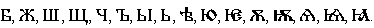 На Русь же книги, написанные на основе кириллицы, попали в конце 10 в., т.е. почти сто пятьдесят лет спустя после первых переводов Кирилла и его брата Мефодия. Эти книги, привезенные из Болгарии, были написаны не на древнерусском, а на старославянском языке, понятном в ту эпоху во всем славянском мире.Не случайно выдающийся русский и польский языковед И.А.Бодуэн де Куртенэ назвал русское письмо «платьем с чужого плеча». Естественно, что это платье пришлось подгонять, кое-где ушивать.Некоторые буквы старославянского письма оказались лишними для древнерусского языка. Так, древнерусский язык уже утратил носовые гласные звуки, передаваемые так называемыми юсами – большим  и малым , поскольку носовые гласные совпали в произношении со звуками, обозначаемыми на письме буквами у, ю, я. Буквы большой и малый юс оказались ненужными, и их постепенно перестали писать. Некоторые же буквы старославянского языка пригодились древнерусскому, хотя со временем изменили свою функцию. Так, буква «ер» (ъ) на конце слов после твердых согласных передавал очень краткий гласный звук (по звучанию средний между [а] и [ы]). Уже приблизительно с 13 в. этот гласный звук в конце слов перестал произноситься, но буква ъ по традиции продолжала писаться.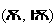 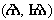 Буква  древнерусскому языку тоже была нужна, так как она передавала особый звук, несколько отличный от звука [е], с которым он в дальнейшем в русском литературном языке совпал (хотя, например, в близкородственном русскому украинском языке этого не произошло). Так что буква  стала лишней, по крайней мере, за 200 лет до ее отмены (реформой 1918). Однако и в таком виде письмо не совсем соответствовало особенностям русского языка. Это несоответствие с годами все увеличивалось и обусловило неизбежность реформ письма.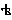 Две реформы русской графики и орфографии.За свою долгую историю русское письмо претерпело две реформы. Первая большая реформа кириллицы была проведена Петром I, который специальным указом отменил некоторые писавшиеся по традиции, но не нужные русскому письму буквы:  (омега),  (пси),  (кси),  (зело) – раньше писали, например, не «псалтирь», а «алтирь». Кроме того, было изменено начертание самих букв – они были приближены по своему виду к латинским. Так появилась новая азбука, которую назвали «гражданицей», или «гражданкой», поскольку она предназначалась для светских текстов, в отличие от оставшейся без изменения кириллицы для церковно-славянских текстов.Вторая, и последняя, реформа русского письма произошла в 1917–1918. Даже после Петровской реформы в дореволюционном алфавите было больше букв, чем в современном:   использовались еще  .Они передавали звуки, для обозначения которых в алфавите имелись и другие буквы (буквами-дублетами были е – , и – i – , ф – ).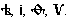 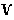 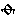 Буквы е («есть») и  («ять»).  Когда-то эти две буквы обозначали разные звуки, которые в какой-то момент истории русского языка совпали.Практические занятия Речевая гимнастика. Чтение скороговорок, ускоряя темп.Села мышка в уголок,Съела бублика кусок.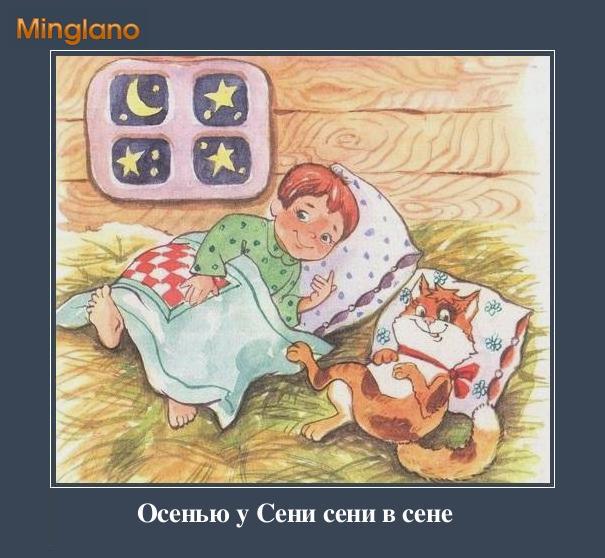 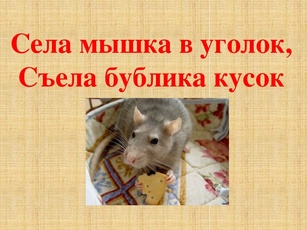 Носит Сеня сено в сени.Спать на сене будет Сеня.Самостоятельная работа:  Изучить тему и составить конспект   «Позиционный принцип русской графики»            Вопросы для самоконтроля по теме: Для чего служат звуки в языке?Что такое графика?Что такое алфавит  и для чего он служит?Все ли буквы обозначают звуки?Все ли мягкие согласные  имеют твёрдые  пары?Тема 2.3    Принципы русской орфографии. Орфографическая норма. Типы и виды  орфограмм.Основные понятия и термины по теме: Орфография, фонетика и  орфоэпия, орфоэпическая норма, графика,  лингвистические словари, морфемика, словообразование, грамматические нормы современного русского литературного языка,  морфемный анализ слова, словообразовательный анализ слова, морфологический принцип, орфографическая норма.План изучения темы: (перечень вопросов, обязательных к изучению):Принципы русской орфографии. Орфографическая норма. Типы и виды  орфограмм. Краткое изложение теоретических вопросов.Принципы орфографии — это закономерности, лежащие в основе орфографической системы.Русская орфография имеет длительную историю, что объясняет некоторые сложности современного правописания. В Древней Руси (X—XII вв.) не было различий между произношением и написанием слов, однако со временем произошли значительные изменения в звуковой системе языка, и теперь многие слова произносятся не так, как пишутся. Появилось множество правил, определяющих те или иные орфограммы.
1.  Написания многих русских слов поддерживаются традицией: слова пишутся так, как писались сотни лет назад. Например: после шипящих ж, ш принято писать и    ( жить, шить)  в прилагательных в форме родительного падежа единственного числа пишется окончание -ого, -его ( большого, хорошего (хотя вместо г здесь произносится в)). В основе таких написаний лежит традиционный принцип.
2.  Есть в русском языке и такие слова, написание которых соответствует их произношению, например: роспись — расписка (под ударением в приставке пишется о, а в безударном слоге, как и слышится, а),  разбить — распить (перед звонким согласным слышится и пишется звонкий звук з, перед глухим — глухой с).  Подобные написания определяются фонетическим принципом: как слышим, так и пишем.3.  Однако традиционные и фонетические написания в русской орфографии не получили большого распространения, потому что более удобным для русского языка оказался морфологический принцип (= фонематический, фонемный). Это ведущий принцип русской орфографии. Он обозначает, что морфемы (значимые части слов) всегда пишутся одинаково, независимо от произношения. Например, в родственных словах корни имеют одинаковое начертание. Так, корень вод- пишется в словах: вода, водяной, наводнение, подводный, хотя звук [о] произносится только под ударением в последнем слове, а в других словах он изменяется в звук [а] или более короткий звук, средний между [ы] и [а] (в транскрипции ему соответствует [ъ]). В звучащей речи корни слов, приставки, суффиксы, окончания могут произноситься по-разному, но пишутся они всегда одинаково, иначе трудно было бы понять значение написанных слов. Применение морфологического принципа правописания облегчает понимание письменной речи.В соответствии с морфологическим принципом в русском языке пишутся:1) корни родственных слов: дом, домашний, домовой (в первом слове в корне произносится [о], во втором — гласный [а], в третьем — ослабленный гласный, средний между [ы] и [а]);2) приставки: подвиг — подвинуть (в первом слове в приставке гласный [о] произносится четко, так как стоит под ударением, во втором вместо [о] слышится [а], но надо писать по-); подбросить — подписать (в первом слове в приставке произносится звонкий согласный [д], а во втором — глухой согласный звук [т], к тому же вместо [о] в обеих приставках звучит [а]; но приставок «пад-», «пат-» в русском языке нет, поэтому пишем только приставку под-);3) суффиксы: заботливый — молчаливый (в первом слове в суффиксе произносится ослабленный гласный, во втором — под ударением гласный [и] , но пишется один и тот же суффикс -лив-); звериный, куриный, соловьиный (в суффиксе -ин- всегда пишется одно н);4) окончания: на реке — на речке (в первом слове е под ударением произносится четко как [э], во втором — вместо [э] произносится ослабленный звук, средний между [э] и [и] (в транкрипции ему соответствует [ь]), но пишется е; говорит — дышит  (в первом слове окончание под ударением произносится четко, во втором — нет. Однако и в этом случае в глаголе второго спряжения в форме третьего лица единственного числа надо писать такое же окончание -ит).Морфологический принцип орфографии позволяет выработать единое написание одинаковых грамматических форм, которые в устной речи нередко имеют незначительные отличия. Это особенно важно для русского языка, который выделяется разнообразием форм словоизменения.4.  Существует в современной орфографии и принцип дифференцированного написания (смысловой принцип), согласно которому слова пишутся в зависимости от их лексического значения. Дифференцирующие написания позволяют различать на письме, например, такие слова: поджог (имя существительное: совершить поджог) — поджёг (глагол в форме прошедшего времени: Кто поджёг бумагу?); компания (группа людей) — кампания (мероприятие, например: посевная кампания); бал (танцевальный вечер) — балл (оценка: получил на экзамене пять баллов); плач (имя существительное: плач ребенка) — плачь (форма повелительного наклонения единственного числа глагола плакать: Не плачь, еще все можно исправить!).  В русском языке немного слов, которые совпадают в произношении, но пишутся по-разному.5. Кроме названных, в русской орфографии есть принципы, регулирующие слитное, раздельное и дефисное написание, употребление прописных букв, правила переноса слов и др.Современная русская орфография основывается на Своде правил, опубликованном в 1956 году. Правила русского языка отражены в грамматиках русского языка и орфографических словарях. Правила написания новых слов устанавливаются Орфографической комиссией и фиксируются орфографическими словарями. Самый полный современный орфографический словарь составлен под редакцией ученого-орфографиста В.В. Лопатина (М., 2000).В ХVIII в. Василий Кириллович  Тредиаковский призывал писать «по звонам», иначе говоря, по произношению. В начале ХХ в. академик Лев Владимирович Щерба считал идеалом орфографии максимальное совпадение между языком написанным и языком произносимым.Возможно ли такое письмо? Получается, что одно и то же слово может быть написано по-разному. Так, «по звонам», предлог без- с различными словами может быть написан по-всякому: биздома, биш шороху, биж жиру, бис фкусу. В русском алфавите не могут быть отражены все особенности произношения, как отдельных людей, так и целых регионов (аканье, оканье, цоканье и т. д.). По мысли Михаила Викторовича Панова, с введением фонетической орфографии «для каждого села придется создавать свой учебник».Существует морфологический принцип, предложенный Михаилом  Васильевичем Ломоносовым «по кореню», «по произвождению речений», — одинаковое написание морфемы в словах определенной части речи, например: агентство (агент + суффикс -ств-).Каковы главные принципы русской орфографии? Несколько лет назад в «Известиях» была опубликована информация об эксперименте, в ходе которого через любую поисковую систему предлагалось задать любое немыслимое слово, чтобы найти единомышленников, которые именно так и пишут. Слово еденомышленник было найдено на 111 серверах, а лидерами, по данным поисковой системы «Яндекс», стали слова агенство, обьявление, сдесь, адресс...Как вы думаете, допустимо ли такое письмо? Почему?ЭТО ИНТЕРЕСНОРусская орфография имеет давнюю историю, и это объясняет некоторые сложности нашего правописания. В русском языке происходили значительные изменения, и теперь многие слова произносятся не так, как пишутся.Появилось множество правил, определяющих те или иные орфограммы. А действительно ли так уж труден в изучении русский язык? Может быть, орфография других языков гораздо легче нашей? Вот что рассказывает в своей замечательной книге «Слово о словах» Л. Успенский: «Есть древнегреческое слово, название одной из бесчисленных богинь эллинского Олимпа: «Псюхэ», или «Психэ». Оно означает «душа, дух, дыхание». Почти во всех европейских языках прижилось это словечко; мы встречаем его в русском языке в названии науки «психология» и в связанных с ним словах «психолог», «психика»... Само имя греческой богини «Псюхэ» у нас передаётся как «Психея», во Франции — «Псишэ», у немцев — «Псюхэ». Оно и не удивительно: написанное латинскими буквами, оно выглядит, как «Psyche». У англичан это слово пишется почти так же, как у французов, — «Psyche», но выговаривается оно — «Сайки». Да, именно «сайки», не более и не менее! В написанном слове нет ни «а», ни «й», ни «к», а в звучащем всё это налицо. Наоборот, в писаном слове есть «п», есть «игрек», есть «це», есть «х», а в звучащем ничего этого нет — ни признака. Вот это правописание!»Правописание О – Ё(Е) после шипящих в корне словПосле шипящих под ударением в корне пишется е(ё), соответствующее в произношении звуку о, если в родственных словах или в другой форме того же слова пишется е (чёрный – чернеть, жёлтый – желтизна); при отсутствии таких соотношений пишется о. Ср.: а) бечёвка, вечёрка, дешёвый, жёваный, жёлоб, жёлудь, жёрнов, жёсткий, зачёт, кошёлка, печёнка, пощёчина, причёска, пчёлка, пшёнка, пшённик, расчёска, решётка, сажёнки, счёт, учёба, учёт, чёботы, чёлка, чёлн, чёрт, чёрный, чёрточка, чечётка, шёпот, щёголь, щёлка, щётка; б) артишок, джонка, жом, жор, жох, изжога, крыжовник, крюшон, мажор, обжора, прожорливый, трещотка (уже не выделяется суффикс -отк-а), трущоба, чащоба (уже не выделяется суффикс -об-а), чокаться, чопорный, чох, чохом, шов, шок, шомпол, шоркать, шорник, шорох (слово шероховатый не воспринимается сейчас как однокоренное), шоры. Примечание 1. Написание с о сохраняется и в тех случаях, когда при изменении формы слова или в производном слове ударение переходит на другой слог, например: шо́мпол – шомпола́.Примечание 2. Следует различать написание существительных ожог, пережог, поджог, прожог и глаголов в форме прошедшего времени ожёг, пережёг, поджёг, прожёг (последние сопоставляются с корнем жечь – жёг). Примечание 3. Беглый гласный звук под ударением после шипящих обозначается буквой о, например: ки́ шка – кишо́к, рожо́ н – рожна́.  В словах иноязычного происхождения возможно написание о после шипящих в безударном слоге, например: жоке́ й, жолнё́р, жонглё́р, мажордо́ м, шовини́ зм, шоки́ ровать, шокола́ д, шоссе́ , шотла́ ндский, шофё́р.В собственных именах о после шипящих возможно как в ударном, так и в безударном положении, например: Чо́сер, Чохе́ ли, Шо́лом-Але́ йхем, Шока́ льский.Разделительный ъ пишется перед буквами е, ё, ю, я: 1) после приставки, оканчивающейся на согласную, например: подъезд, съёмка, предъюбилейный, межъядерный, сверхъестественный; перед другими гласными ъ не пишется; безаварийный, собезьянничать, сузить, сэкономить; 2) в иноязычных словах, в которых имеется приставка, оканчивающаяся на согласную (аб-, ад-, диз-, ин-, интер-, кон-, контр-, об-, пост-, суб-, супер-, транс-) или составная частица пан-; например: абъюрация, адъютант, дизъюнкция, интеръекционный, инъекция, конъюнктура, контръярус, объект, постъядерный, субъект, суперъяхта, трансъевропейский, панъяпонский; 3) в сложных словах, первую часть которых образуют числительные двух-, трёх-, четырёх-, например: двухъярусный, трехъязычный.Примечание. Данное правило не распространяется на сложносокращенные слова, например: детясли, Мосюрцентр. УПОТРЕБЛЕНИЕ   Ь Разделительный ь пишется: 1) перед е, ё, ю, я, например: портьера, серьёзный, соловьиный,  крестьянин, подьячий (ср.: дьяк); 2) в некоторых иноязычных словах перед о, например: карманьола, медальон, почтальон.   Практические занятия. Речевая гимнастика. Чтение скороговорок, ускоряя темп.- У зайки Бубы заболели зубы. - Лара и Валя играют на рояле.-   Карл у Клары украл кораллы, а Клара у Карла украла кларнет.

1. Орфоэпическая разминка. Конкурс дикторов. 1-2 мин       В Государственной Думе ведутся дебаты о путях выполнения поручений Президента. НамЕрение углубИть социальные реформы, нАчатые несколько лет назад, конечно, оцениваются в обществе позитивно. ПриведЕнные данные о процЕнтах роста благосостояния граждан России вызвали ряд сомнений и претензий. Однако общая тендЕнция, прослеживающаяся в реформах, должна облегчИть обсуждение спорных вопросов.
        Было подготовлено ходАтайство о том, чтобы средства, полОженные регионами в рамках реформы социальной сферы, отправлялись на места по облегчЕнному варианту. За грамотное их использование руководителей регионов предполагалось премировАть. Для мониторинга и контроля должна быть созданА группа надзора. Предполагается, что она будет сформирована в период с 3-й декАды текущего месяца до конца квартАла. Дебаты прошли без инцидЕнтов.Задание №2. Перепишите, вставляя пропущенные буквы. Объясните написание слов с пропущенными буквами. 1. Море после шторма все еще дышало хол...дом и не давало солнцу нак...лить воздух. Когда же на солнце наплывало толстое обл...чко, в...терок усиливался. Тр...пинка сначала п...тляла среди невысоких х...лмов, затем прямо и сильно т...нула вверх, сквозь густой, п...хучий ореховый лес (Наг.). 2. В природе звери, птицы, насекомые разделяются на дн...вных и н...чных. Неужели же люди, в которых собр...на вся природа, за сравнительно к...роткое время своего существования на з...мле сгладили в себе это к...ренное отличие? (Пришв.). 3. Михаил выт...нул губы и попробовал подр...жать соловью (Алекс.). 4. Музыка, которую я слышал в детстве, перел...милась во мне, закам...нела, а те ее взлеты к небу, к зв...зде, от которых я плакал когда-то, раств...рились в сердце (Аст.). 5. В полночь над гор...дом прок...тился т...желый гул. Ветер вл...тел в окно, вздул зан...вески и снова умчался (Пауст.). 6. Щука м...тнулась, рыбак св...лился в л...дяную воду, но не выпустил из рук остроги, скрылся под в...дой, вынырнул возле льда, выл...з и вытянул усм...ренную щуку (Пришв.).Задание №3. Вставьте безударные гласные, найдите проверочные слова. Объед...нение, вопл...щение, обог...щение, прод...лжение, уд...вление; р...скошный, разъ...ренный, пренебр...жительный, уж...сающий, ст...снительный; разоч...ровать, исс...кать, распор...диться, возр...дить, изм...нить; скр...пить листы — скр...петь перьями; раск...лить железо — раск...лоть полено; не об...жать слабых — об...жать всю территорию; овл...деть знаниями, любимый препод...ватель, пол...тический компромисс, всеобщее пок...яние, ч...столюбивый человек, за...вление правительства, озн...меновать событие, российское гр...жданство. Задание № 4 Объясните правописание безударных гласных в корнях слов, обращая внимание на их значение. Ч...стота эксперимента - ч...стота волн, разр...дить атмосферу - разр...дить посевы, спл...тить единомышленников - запл...тить долг, спуститься в цветущую д...лину - быть вд...леке от дома, сп...шите видеть - сп...шите данные, обл...ченный властью - обл...ченный судом.Задание №5  Перепишите, вставляя пропущенные буквы. Проверьте по словарю написание слов с пропущенными гласными.1. К...нарейка завертела хорошенькой х...хлатой головкой, наклоняя ее вниз и набок (Купр.). 2. Порой в эти громкие голоса птиц вливалась и тихая песенка к...ноплянки (М. Г.). 3. Зеленые г...рлянды дубовых листьев, перемешанные с букетами астр, г...оргинов, л...вкоев и гв...здики, обвивали сп...рально стальной корпус машины (Купр.). 4. Все заняли цыгане, которые навели целый т...бун лошадей, крытых п...понами (Буи ). 5. Крейсера как не бывало. Только облако пара и дыма густо заклубилось над местом, к...т...строфы (Н.-Приб.). 6. Настанет время (и оно не за горами), русский язык начнут изучать по всем м...р...дианам земного шара (А. Т.) 7. Море непрерывно крутящимися валами ок...ймляло берег (Бун.). 8. Лес щедр на развлечения. То с ветки на ветку перескочит белка, то, оглушительно захлопав крыльями, вырвется из орехового куста т...терка (Сол.). 9. Мы спустились в д...лину и, как только нашли воду, тотчас же остановились среди дубового редколесья (Аре.). 10. Месяц скрылся уже за близким г...р...зонтом черных гор, которые виднелись направо, и бросал на верхушки их слабый и дрожащий полусвет, резко противоположный с непроницаемым мраком, покрывавшим их подошвы (Л. Т.).Задание №6   В каждой группе слов найдите такие, которые нельзя проверить постановкой сомнительной гласной в сильную позицию.1) Протяженность, безмятежность, травоядный, предусмотрительный, кораблекрушение, кровопролитие.2) Полнолуние, багровый, поплавок, жемчужина, жизнерадостный, балалайка, безобразие, безоговорочно, топорный.3) Бесконечный, берлога, неизъяснимый, живописец, балетный, многоопытный, несравненный, скороспелый, ватага.4) Престарелый, ослепительный, компания, водохранилище, вокальный, возражение, приближение, доброжелательный.Карточка для проверки:1)Протяженность, безмятежность,  травоядный, предусмотрительный, кораблекрушение, кровопролитие,2)Полнолуние, багровый, безобразие, поплавок, жемчужина, топорный, жизнерадостный, балалайка,  безоговорочно.3) Бесконечный, берлога, неизъяснимый, живописец, балетный, многоопытный, несравненный, скороспелый, ватага.4) Престарелый, ослепительный, компания, водохранилище, вокальный, возражение, приближение, доброжелательный.- Как называются слова, которые вы выделили? (Словарные)Задание №7  Самостоятельная работа в группах. Распределить слова в 3 группы: 1. С традиционным написанием. 2. По фонетическому принципу. 3. Отступления от морфологического принципа, связанные с историческими чередованиями.(с,з)держивать, бе..различный, без..нициативный, з..рница, р..сток, бе..правный, раз..грать, сверх..нтересный, рю..зак, ни..вергать, о..править, и(з,с)бавить, от..скать, чере..полосица,пл..вец, отр..сль, бе..крайний, зам..рать, бл..стеть, к..бинет, фу..бол, выл..жить, окрес..ность, г..релый, (с,з)боры, лотерейный б..лет.Задание №8. Распределите слова в два столбика в зависимости от выбора гласной в корне. Обозначьте условия выбора орфограммы. а) е – и Соб_раться, бл_стеть, соб_рать, заб_рать, зам_реть, зам_рать, расст_лать, расст_лить, выж_гать, бл_стящий, заж_гательный, ст_реть, бл_стать, прот_реть, выт_рать, выб_рать, заст_лить, зам_рло, зам_рало, ум_реть, ум_рать, раст_рать, забл_стать, выст_рали, выд_раю, заб_раю, прот_реть, соб_рающий, выч_сть, выч_тать, расст_лить, расст_латься, зап_реть, зап_рать, приб_рать, изб_ратели, соч_тать, соч_тание, бл_стательный, бл_снет, приб_рет, оп_реться.б) о – а К_сательная, прик_снуться, прик_сновение, предл_жить, предл_гать, предл_жение, изл_жение, изл_гать, прил_гательное, прил_жение, оз_рять, з_ренька, з_рница, з_ря, з_рька, подг_рать, подг_реть, заг_р, заг_релый, подг_реть, наг_реть, выг_реть, заг_реть, сл_гаемые, выр_сли, выр_стать, выр_щенный, возр_ст, ср_щение, р_стительность, г_рит, р_внина, р_вняйсь, м_кать в сметану, г_рели, р_вняется, р_сток, отр_сль, ур_вень, ср_внение, Р_стислав, выр_внять грядки, ср_внить с кем-то, распол_житься, составить ур_внение, р_стение, город  Р_стов, непром_каемый плащ, водор_сли, з_ря разг_рается, к_сались, нар_щение, сл_жение, к_снуться, оз_рена, дог_рали, г_релки, возл_жить, возл_гать, пол_гаю, неприк_сновенный, разл_жить, оз_рять, г_релка, приг_рать, оз_ренный, выр_сти, выр_сший, отр_слевой, р_вносторонний, обувь пром_кает, р_вновесие, р_весники, обм_кнуть кисть в краску, вым_кнуть под дождем, зар_внять швы, соприк_сновение.Задание №9   Приставки пре- и при-. Вставьте пропущенные буквы Пр...двинуть стул, пр…творить окно, пр...строить веранду, пр...увеличенное мнение, пр…краснодушный мечтатель, пр...рвать отношения, пр...близиться на шаг, седой пр...вратник, пр...вокзальная площадь, пр...сытиться лестью, одолеть пр...грады, поехать в Пр..балтику, искать пр...станища, пр…соединиться к мнению, пр...щурить глаза, пр...сесть на скамейку, пр...бить к потолку, пр...тоненькие ножки, пр...дать блеск поверхности, пр...манить рыбешку, красивый пр...город, пр...брежные камыши, явное пр...увеличение, пр...ручить животное, пр..вилегия юности.Задание №10       Ы или И. Крепкие мышц..., длинные ресниц..., ваши сверстниц..., строительство гостиниц..., артисты ц...рка, надвигающийся ц...клон, мощная ц...тадель, нефтяная ц...стерна, участвовать в демонстрац...и, получить компенсац...ю, опасная провокац...я, постоянная дезинформац...я; идти на ц...почках, ц...ганский танец, ц...кнуть на шалунов. Задание №11   Приставки на –з и –с. Вставьте пропущенные буквы. Бе... граничный, бе..правный, бе... аварийный, бе...кровный, во... зрение, во..стание, в...дохнуть,в...кормить, и...жарить, и...писать, ни..провергнуть, ра...ыграть, ра...писать, ро...вальни, ро...пись, чре...мерный, чере...седельник, ра...гадать шараду, во...пользоваться случаем, неи...сякаемые источники, вооруженное во..стание, внезапно и…чезнуть, полезные и...копаемые, удачное ра...писание, и...расходовано топливо, бе...мятежный ...гляд, предра...светный час, бе…смысленный ра...чет. Задание №12   Вставьте, где необходимо, пропущенные разделительные Ъ и Ь. Авин..он, ад..юнктура,  ад..ютант, ар..ергард, батал..он, без..абзацный, под..ём, без..аварийный, без..ухий, без..ёмкостный, без..ядерный, без..языкий, бул..он, вз..обраться, вз..есться, в..есться, в..ехать, в..ёт, В..етнам, в..юн, двух..аршинный, двух..ярусный, дез..активация, дез..установка, дет..ясли, дос..е, друз..я,   ш..ют, из..обличить, из..украсить, из..евший, из..ездить, из..являть, из..ян, интерв..ю, ин..екция, ин..юрколлегия, ин..яз, кан..он, контр..атака, контр..угроза, контр..удар, контр..ярус, контр..экспозиция, кон..юнктивит, кон..юнктура, котил..он, лит..ё, медал..он, меж..американский, меж..европейский, меж..элементный, мин..он, нав..ючить, над..язычный, необ..ятный, неот..емлемый, об..учение, об..единение, об..ект, об..ектив, об..ективный, об..ехать, об..ятый, от..утюженный, от..учить. Практическое занятие:Речевая гимнастика. Чтение скороговорок, ускоряя темп.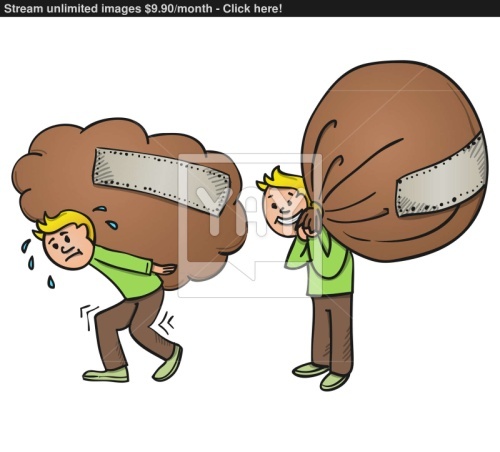 - Тащил Авдей мешок гвоздей,Тащил Гордей мешок груздей.Авдей Гордею дал гвоздей.Гордей Авдею дал груздей.- Тридцать три корабля лавировали-лавировали, да не вылавировали Рубежный контроль. Выполнение практических  заданий по орфографии.ТРЕНИНГ  1. В каком слове на месте пропуска пишется буква Е? 1) караул...вший         2) молв...ли         3) замет...в        4) увид...в2. В каком предложении на месте пропуска пишется И? 1) Вскоре после лечения он выздоров...л. 2) Организм во время болезни обезвод...лся. 3) После пожара сосед потерял свою дачу и обездом...л. 4) Подвиг солдата обессмерт...л его имя. 3.  В каком ряду в обоих случаях пропущена буква   Я? 1) ка...щийся грешник,   они пил...т дрова 2) та...щий снег,   ветры ве...т  3) бор...щийся за справедливость,   верт...щийся волчок 4) они редко вид…тся,   скоропорт…щийся товар 4. В каком ряду в обоих случаях пропущена буква   Я?1)  ре...щий над степью орел, они отправ...тся в путь 2)  самокле..щиеся обои,  колеса верт...тся 3)  больно жал...щая оса,  они ма..тся без дела 4)  гон...щиеся за зайцем собаки,  чисто бре...тся 5. В словах какого ряда пропущена одна и та же буква?  1)  курганы безмолвству..т,   друзья не ссор...тся  2)  они помир...тся,   прикаса...щийся к тайне  3)  травы стел...тся,   усмиря...щий взгляд 4)  волки брод...т по лесу,   дрессиру..щие зверей   6. В каком ряду в обоих случаях пропущена буква   У(Ю)? 1)  тле...щий костер,   ягоды держ...тся 2)  они бор...тся,   движ..щиеся тени 3)  колыш....щиеся деревья,   они задерж...тся4)   пламене.щий закат,   порт...щийся продукт 7.  В каком ряду в обоих случаях пропущена буква   А(Я)? 1) пен...шиеся потоки,    они бор...тся без правил  2) травы колыш...тся,    огни маяч...т на горизонте 3) гвозди держ...тся,    стро...щийся дом  4) они тащ...т невод,    дела...щаяся работа 8. В каком ряду в обоих случаях пропущена буква А(Я)? 1) бел...щий стены маляр,  они гон...тся за удачей  2) но...щая боль,  они задерж...тся 3) вид...щий в темноте,  они расска...тся 4) флаги ре...т,  еле слыш...щиеся звуки 9.  В каком ряду во всех словах на месте пропуска пишется буква И? 1) движ.. .мый ревностью,   выдел.. .м основное 2) муч...мые сомнениями,   трепещ...м от страха 3) невид…мые миру слезы,   поищ...м щенка 4) колебл...мые паруса,   накле...м обои   10.В каком ряду в обоих случаях пропущена буква А(Я)? 1)  пен...шиеся потоки,   они бор...тся без правил 2)  травы колыш...тся,   огни маяч...т на горизонте 3)  гвозди держ...тся,   стро...щийся дом 4)  они тащ...т невод,   дела...щаяся работа 11.В каком ряду в обоих случаях пропущена буква А(Я)? 1) бел...щий стены маляр,  они гон...тся за удачей 2) но...щая боль,  они задерж...тся 3) вид...щий в темноте,   они расска...тся 4) флаги ре...т,   еле слыш...щиеся звуки 12.В каком ряду во всех словах на месте пропуска пишется буква И? 1) движ.. .мый ревностью, выдел.. .м основное 2) муч...мые сомнениями, трепещ...м от страха 3) невид…мые миру слезы, поищ...м щенка 4) колебл...мые паруса, накле...м обои Тест по правописанию суффиксов имен прилагательных 13. В каком слове пропущена буква с ? а) дерз..кий;    б) абхаз..кий;    в) близ..кий;    г) мерз..кий. 14. В каком слове пропущена буква ц ? а) узбек..кий;    б) таджик..кий;    в) слова..кий;    г) тюрк..кий. 15. В каком слове пишется суффикс -ск- ? а) елец..ий;    б) француз..ий;    в) казац..ий;    г) рез..ий. 16. В каком слове пропущена одна буква с? а) оде(с,сс)кий;    б) черка(с,сс)кий;    в) уэль(с,сс)кий;    г) дама(с,сс)кий. 17. В каком слове пропущен ь ? а) гаван..ский;   б) рязан..ский;   в) тайван..ский;   г) латин..ский. 18. В каком слове ь не нужен? а) июн..ский;    б) дьявол..ский;    в) 64 апостол..ский;    г) чемпион..ский. 19. В каком слове пропущена буква и ? а) лазор..вый;    б) милост..вый;    в) алюмини..вый;    г) тюлен..вый. 20. В каком слове пропущена буква е ? а)  вежл..вый;    б) затейл..вый;    в) причудл..вый;    г) эмал..вый. 21. В каком ряду во всех словах пропущена одна и та же буква? а)  гряз..вой,    марл..вый,    участл..вый; б)   услужл..вый,    забывч..вый,    куч..вой;  в)   гречн..вый,    реч..вой,    отчетл..вый;  г)   талантл..вый,    юрод..вый,    застенч..вый. 22. В каком слове пропущена буква е? а) син..ватый;     б) размаш..стый;     в) ялт..нский;     г) отзывч..вый. 23. В каком слове пропущена буква и ? а) доказу..мый;     б) нищ..нский;     в) рождеств..нский;     г) во..нский. 24. В каком ряду во всех словах пропущена одна и та же буква? а)  сестр..нский,    поджар..стый,    молодц..ватый;  б)  зареч..нский,    вити..ватый,    раскат..стый;  в) грош..вый,    дом..витый,    грязн..ватый; г) размаш..стый,   непоседл..вый,    кладбищ..нский.  25. В каком слове пропущена одна буква н? а) дюжи(н,нн)ый;    б) паруси(н,нн)ый;    в) подли(н,нн)ый;    г) лебеди(н,нн)ый. 26. В каком слове пропущены две буквы н? а) дровя(н,нн)ой;    б) ветря(н,нн)ой;     в) дря(н,нн)ой;    г) ржа(н,нн)ой. 27. В каком ряду во всех словах пропущено две буквы н ? а)   яхте(н,нн)ый,    церемо(н,нн)ый,    грачи(н,нн)ый;  б)   магази(н,нн)ый,    лимо(н,нн)ый,    сарафа(н,нн)ый;  в)   бездействе(н,нн)ый,    клятве(н,нн)ый,    пси(н,нн)ый;  г)   иллюстрацио(н,нн)ый,    толсте(н,нн)ый,    ледя(н,нн)ой. 28. В каком ряду во всех словах пропущена одна. а)   фонта(н,нн)ый,    жестя(н,нн)ой,    тигри(н,нн)ый;  б)    глуби(н,нн)ый,    саза(н,нн)ий,    лососи(н,нн)ый; в)    горта(н,нн)ый,    више(н,нн)ый,    экзаменацио(н,нн)ый;  г)    полотня(н,нн)ый,    комари(н,нн)ый,    песча(н,нн)ый. Самостоятельная работа:  Изучить тему и составить конспект по теме.  Вопросы для самоконтроля по теме: 1. Каждый ли звук можно назвать фонемой? Свой ответ обоснуйте.2. Обладают ли фонемы самостоятельной значимостью? Как вы понимаете выражение «самостоятельная значимость»?3. Что такое интонация и важна ли она в русском языке?4. В чем разница между гласными и согласными звуками русского языка?5. Как вы думаете, почему именно московский говор стал основой для формирования произносительных норм русского литературного языка?6. В чем отличие орфоэпических норм от норм орфографически 7. Расскажите о функциях, которые выполняют в языке звуки речи. В чем различие между звуком и буквой? 8. Сколько гласных звуков в русском языке? Сравните их количество с количеством гласных букв алфавита.9. Сколько согласных звуков в русском языке? Все ли согласные звуки образуют пары по твердости/мягкости? А по глухости/звонкости?10. Расскажите о главных принципах орфографии. Приведите примеры реализации этих принципов в русском языке.  Учебный раздел  3.        Морфология Тема 3.1   Морфемика. СловообразованиеОсновные понятия и термины по теме: Морфема, морфология, фонетика, графика, орфография, орфоэпия, лингвистические словари, морфемика, словообразование, грамматические нормы современного русского литературного языка,  морфемный анализ слова, словообразовательный анализ слова, словообразовательные и морфологические нормы, грамматические категории и способы их выражения в современном русском языкеПлан изучения темы: (перечень вопросов, обязательных к изучению):Морфема – единица словообразования как раздел языкознания. Виды морфем. Способы словообразования. Стилистические возможности словообразования.Краткое изложение теоретических вопросов.Морфемика.  Словообразование.Морфема - минимальная значимая часть слова, которая не членится на более мелкие единицы того же уровня:  зелен - оват - ый, желт - оват - ый. Средством образования нового слова может служить словообразующая морфема (приставка или суффикс, а также их сочетание — одновременное присоединение к производящей основе приставки и суффикса и т. п.).Но есть и другое средство образования нового слова: с производящей основой (основами) проделываются некоторые операции, которые и являются средством создания нового слова, словообразующие же морфемы при этом не используются. Среди операций такого рода можно выделить следующие:1) сокращение производящей основы как средство создания нового слова (в пределах одной и той же части речи): специалист  спец;2) сложение компонентов производящих основ при их возможном сокращении, которое сопровождается жесткой фиксацией их последовательности в пределах производного слова, а также единым ударением: универсальный магазин    универмаг;3) изменение частеречной принадлежности слова: у прилагательного чайный представлены формы мужского, среднего, женского рода единственного числа и формы множественного числа, а у существительного чайная — только формы единственного числа женского рода и множественного числа.Для образования нового слова одновременно могут быть использованы словообразующая морфема и операционное средство, например: земля + делать  земл-е-дел-ец (сложение производящих основ + суффикс).Словообразование – это раздел науки о языке, изучающий значимые части слова и их взаимодействие друг с другом, а также способы образования слов.При словообразовательном анализе:1)различайте историческое и современное словообразование (то есть современные и исторические словообразовательные связи);2)для определения производящего слова формулируйте значение производного с опорой на однокоренное слово, которое и будет производящим: мечтательный – такой, который мечтает: мечтательный ← мечтать.Способы словообразованияВ русском языке можно выявить следующие способы современного словообразования:аффиксальные способы:префиксальный (умный → преумный), суффиксальный (учитель → учительница) (в том числе нулевая суффиксация:приходить → приход), постфиксальный (бросать → бросаться),префиксально-суффиксальный (без денег → безденежье), префиксально-постфиксальный, суффиксально-постфиксальный (ёж → ёжиться),префиксально-суффиксально-постфиксальный (думать → вдуматься).безаффиксные способы:конверсия (переход из одной части речи в другую),сложение      (радиопередача),аббревиация   (ООН),сращение      (быстрорастворимый, долгоиграющий),усечение производящей основы вне зависимости от границы морфем   (маг).смешанные способы (взаимодействие аффиксальных и безаффиксных словообразовательных средств): земля + проходить → землепроходец (сложение + суффиксация).Типы аббревиатур1.Буквенные – сложение названий начальных букв в производящих словах: ПТУ.2.Звуковые – сложение начальных звуков в производящих основах: вуз,НЭП.3.Буквенно-звуковые: ЦСК.4.Слоговые – результат объединения начальных частей производящих основ: профком.5.Слоговые («телескопические») начально-конечные: мопед – мотоцикл+ велосипед6.Слого-словные – объединение начального элемента одного слова с другим словом, сохранившемся в полном виде: Моссовет.Стилистические возможности словообразованияРусский язык выделяется среди других языков богатством словообразовательных суффиксов. Сравните: дом — домик —домишко — домище — домина; брат — браток — братец — братишка; рука — ручища — ручка — ручонка — рученька. Одни звучат ласково, другие — пренебрежительно, иронически; в одних словах отражена положительная оценка предметов (девчурка, старичок, старушка), в других — отрицательная (деваха, старикан, старикашка).Есть суффиксы, указывающие на размеры предметов и одновременно отражающие отношение к ним говорящего (домище, домина, ножища, детина, большущий, здоровенный —  домик,  комнатка,  комнатушка, деточка,  крохотный, малюсенький). Слова, к которым присоединяются уменьшительные суффиксы, очень часто получают и ласкательный оттенок:  маленький домик, крошечная девчушка. С помощью суффикса можно придать слову шутливую окраску (бумаженция, старушенция);  оттенок пренебрежения  (солдатня, матросня); отрицательное оценочное значение (спанье, кислятина, пошлятина, галдеж, скукота).В русском языке исключительным богатством экспрессивных оттенков отличаются существительные с суффиксами, обозначающие лицо: девочка — девчурка — девчушка — девчонка — девчоночка — девонька — девулька — девка — деваха. Можно нанизывать суффиксы субъективной оценки, так что происходит их удвоение, утроение: дочурочка, бабуленция, крохотулечка, духотища.Суффиксы создают богатейшие возможности для варьирования при употреблении не только существительных и прилагательных, но и других частей речи. Например,  тысчонка, миллиардище, многовато, маленечко, столечко, рядком, давненько, вприсядочку, никогошеньки, ничегошеньки, баюшки, баюнюшки, охохонюшки, нетушки, спасибочко и т.д.Для глагола еще большие возможности представляет образование новых слов с помощью приставок (например: бегать — добегаться, забегаться, отбегаться, уездиться, уходиться, обхохотаться, подзаработать, прихватить, попридержать и др.) Именно приставки создают особую выразительность глаголов, указывая на высокую степень интенсивности действия или на разнообразные оттенки его проявления (исчерпанность, ограниченность и т. д.) и придавая словам сниженную, разговорную окраску.Практические занятия. - Речевая гимнастика. Чтение скороговорок, ускоряя темп.- Бредут бобры в сыры боры. Бобры храбры, а для бобрят добры.

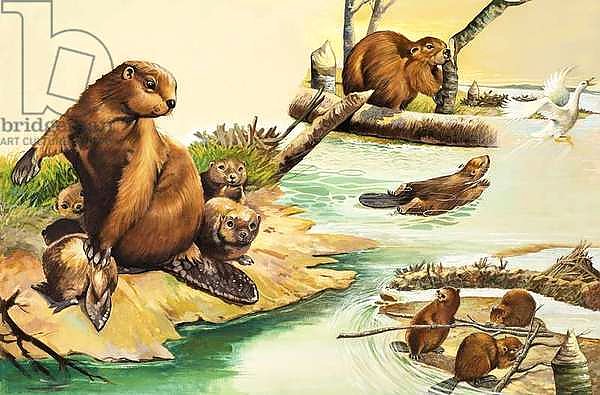 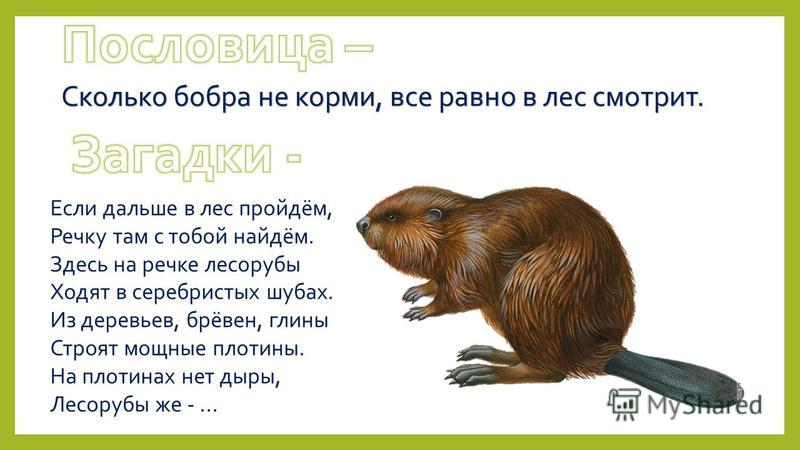 -  Ткёт ткач ткани на платки Тане.Практическое занятие: Выполнение практических  заданий по орфографии.Задание №1. Какие из следующих слов имеют одинаковые окончания? Домов, столов, коров, ковров, голов, основ; степей, лицей, батарей, шей, ушей, юношей. Задание №2.  Какие из приведенных слов можно отнести к родственным словам, а какие – к формам того же слова? Лес, лесник, лесок, леса, перелесок, лесной, лесником, лесистый, лесничий.Задание №3.   Какое слово состоит только из основы? Та/и/ть    Тай/ком    Тай/н/а         Талант    Талант/лив/ость    Талант/лив/ый   Задание №4.   Найди однокоренные слова в данном тексте. Как называется такое явление в языке? Дождик льет – кругом вода, Мокнут столб и провода. Мокнут кони и подвода. Дым над крышами завода. От бегущих быстрых вод  Задрожал водоотвод. Протекает небосвод – На земле водоворот. А по лужам у ворот  Дети водят хоровод. (Л. Яхнин)Задание №5.    Из   ряда выбрать и записать группами родственные слова. Обозначить части речи. Цель: учить разграничивать омонимичные корни, пополнять словарный запас учащихся.   Целина, цельный, прицельный, горный, отгореть, загорелый, горы, загорал, гористый, целиком, целевой, целинный, целый, прицел, целинник, нацеленный, уцелеть, цель.  Задание №6.   Игра «четвертый лишний». 1)  Уста,  усталый,  устный,  наизусть; 2)  борода,  борозда,  подбородок,  бородатый;  3)   дождь,  дождевой,  дожидаться,  дождевик;  4)   жаль,  сожаление,  ужалить,  жалобный; 5)   томительный,  утомить,  томный,  пятитомный 6)   маленький,  малявка,  маляр,  малыш;  7)   конница,  конник,  подоконник,  конюшня;  8)   лень,  лентяй,  лента,  ленивец. Задание №7.  Найди «третье лишнее». 1)  гроза,  грозный,  грозовой; 2)  гореть,  угорать,  гора; 3)  пот,  потолок,  потливый; 4)  море,  морщины,  морской; 5)  вода,  водить,  водник; 6)  боль,  большой,  больница; 7)  горе,  нагорный,  горевать; 8)  судить,  суд,  сосуд. Задание №8.  Найдите слова с корнем гус- . Относится ли к ним слово гусеница? Докажите, указав значение однокоренных слов. Родственники. – Вы кто такие? – Я Гусь, это – Гусыня, это наши Гусята. А ты кто? – А я ваша тетя – Гусеница.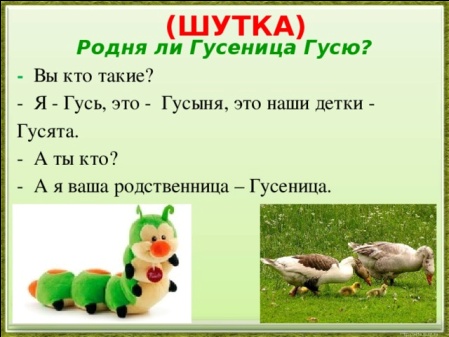  Задание № 9. Поисковое задание. Можно ли считать родственными следующие слова: платье и платок, рубашка и рубить, варежка и варить, трус и тряска, мех и мешок, горло и ожерелье, врач и врать, сердце и сердиться. Какой словарь может помочь?  Задание №10.    Поисковое задание.  Являются  ли  однокоренными  слова  гимн, гимнаст,  гимнастерка  в современном русском языке? К каким словарям можно обратиться за помощью?Задание № 11.   Запишите слова, раскрывая скобки.   Это задание позволит предупредить распространенные ошибки, вызванные формальным подходом к структуре слова (случаи, когда учащиеся теряют одну букву на стыке приставки и корня или добавляют лишнюю).   Следите за тем, чтобы ваши действия соответствовали схеме: значение слова – строение слова – написание. О(т, тт)епель, по(д, дд)елка подписи, по(д, дд)елка для выставки, бе(с, сс)онница, ра(с, сс)трогать, ра(с, сс)троить («огорчить»), во(з, зз)вание, на(з, зз)вание, ра(с, сс)тегнуть, ра(с, сс)крыть, ра(с, сс)таться, ра(с, сс)писание, ра(с, сс)тилается  Задание12. Списать, распределив слова по частям речи; выделить приставку с-. Сбить, сбор, сборный, сбегать, сберегательный, сгиб, сговорчивый, сгоряча, сдвинуть, сделать, сдача, сдержанно, сжать, сжимать, сжечь, сшить, сшибать, сзади.  Задание13.  От данных  слов образуйте новые слова с помощью суффикса – ник. Запишите сначала слова, которые имеют значение «предмет». Чай, зависть, помощь, весть, вопрос, задача, бумага, пожар, салат, задача, корова, цветы, малина, осина, чертеж, руда.      Задание14.  «Назови лишнее слово». 1)  газетчик,  наладчик,  зайчик; 2)  чайник,  халатик,  аппаратик;  3)  чистый,  лучистый,  маслянистый; 4)  косточка,  шапочка,  звездочка,  ленточка;  5)  стульчик,  диванчик,  огурчик,  разговорчик;  6)  горошинка,  соломинка,  изюминка,  снежинка.  Задание15.  Сгруппируйте слова по суффиксам. лучик, наладчик, огурчик, рассказчик, апельсинчик, мячик.  Задание 16.  Определите, какие из слов-отгадок соответствуют модели -иц- .  1) Спинкою зеленовата,  Животиком желтовата, 6 Черненькая шапочка И полоска шарфика. 2) Снится ночью пауку Чудо-юдо на суку Длинный клюв и два крыла… Прилетит – плохи дела. 3) С неба солнце золотое Золотые льет лучи. В поле дружною стеною Золотые усачи. 4) Вся макушка в дырках мелких Горечь-горькая в тарелках. 5) Уж очень вид у них чудной; У пары – локоны волной, А мама ходит стриженой. На что она обижена? 6) Это что за огород? Огород с секретом. На дворе у нас мороз – В огороде – лето!Для справок. 1) Син-иц-а. 2) Птиц-а. 3) Пшениц-а. 4) Переч-ниц-а. 5) Льв-иц-а. 6) Теплиц-а. Задание 17.  Выпишите слова, которые   соответствуют модели -иц-.    Волчица, советчица, писательница, девица, царица, водица, чтица, резчица, тряпица, заказчица, пепельница, хищница, яичница, курица, обидчица, ящерица, частица («часть речи»), частица (от часть), тигрица, корица, устрица, ослица, падчерица, тупица, спица, пятница, троица, игольница, лестница, горница, единица, кузница, таблица. Задание  18.   Поисковое задание. Найдите в скороговорках необычные слова, образованные с помощью приставок или суффиксов. Например, «Всех скороговорок не перескороговоришь, не перевыскороговоришь». Задание  19.  Анаграммы.  Переставляя буквы в слове, составьте слова, соответствующие указанным моделям. 1) Слиток – (ик) 2) Бурак – (ка). 3) Актер – (ка). 4) Касторка – (ка).Задание 20  «Отгадай слово».Составь слово, взяв указанные морфемы из других слов. 1) Привезти (приставка), школьница (корень), прелестный (суффикс), огромный (окончание) – пришкольный. 2) Очерк (приставка), цена (корень), тетрадка (суффикс). 3) Подруга (приставка), игрушка (корень), читал (суффиксы). 4) Летчик (корень), перепрыгнул (приставка), слышать (суффикс ). Задание 21.   «Отгадай слово».1) рассказ (приставка), список (корень), собрание (суффикс) .2) расписка  (приставка), считать  (приставка и корень), писать  (суффикс), петь (окончание). 3) обдумать (приставка), ясно (корень), пилить (суффикс), писать (окончание).4) расчертить (прист.), постелил (корень), написать (суффикс), кричать (окончание). 5)  распилить (прист.),  заговорил  (корень), носить (суффикс),  возить (окончание), умываться (постфикс).Задание 22.  «Отгадай слово».– из определения взять приставку: Осенью идут бесконечные дожди; – добавить подлежащее:  Шум вреден для здоровья; – добавить суффикс и окончание прилагательного интересный. С полученным словом   составить словосочетание… Задание 23.  Попробуйте «перевести» на русский язык текст этой необычной сказки. О чем она? Пуськи бятые. Сяпала Калуша на напушке и увазила бутявку. И волит: – Калушата, калушаточки! Бутявочка! Калушата присяпали и бутявку стремкали…А Калуша волит: – Оее, Оее! Бутявка-то некузявая! Калушата бутявку вычучили… А Калуша волит: – Бутявок не трямкают. Бутявки дюбые и зюмо-зюмо некузявые… (Л. Петрушевская).   Задание 24.  Корни каких слов нужно вставить вместо точек, чтобы получить новые слова? Какие слова из списка оказались лишними? Под-…-ник,   под-…-ик,   по-…-ик,   под-…-овик,   под-…ье,   под-…-ка. Слова: береза, дорога, земля, одеяло, книга, лещ, небо, нога, солнце.   Задание 25. Выполните морфемный анализ.Обезвредить, современность, авиабаза, вспыльчиво, выражаться, вышина, выявление, перевязочный, разрыхлитель, подшефный, ошейник, столярничать, посторониться, безумствовать, бродяжничать, продолжатель, по-старому, раскраска, докрасна,   перекупка, заоблачный,  наныряться.Упражнение 26. Определите способ словообразования.Тяжелораненый. Жизнерадостный. Грузоподъемный. Мороженое. Открытое (кем-то окно). Открытие. Влагонепроницаемый. Благодаря (чему-то). Четыреста. Металлорежущий. Вышеизложенный. Благодарность. Сплав (леса). Долгожданный. Блестящий (ответ). Пятьсот. Сельскохозяйственный. Разбег. Пригород. Намордник. Скрипач. Приморский. Пришкольный. Шахматный. Ширь. Диалектико-материалистический. Железобетонный. Сумрак. Вывих. Пятак. Подрамник. Высь. Зерносушилка. Подземный. Придорожный. Светло-красный. Пароходный. Тренинг. 1. В каком ряду расположены слова, образованные суффиксальным способом?1) юбиляр, силач, аморальный2) драчун, банкир, хитрец3) антиобщественный, стряпуха, умница4) беженец, привокзальный, спилить2. В каком ряду расположены слова, образованные приставочным способом?1) сыграть, подполковник, поджелудочный2) соразмерный, загадать, представление3) развесёлый, прабабушка, утомление4) поумнее, прескверный, буквенный3. В каком ряду расположены слова, образованные приставочно-суффиксальным способом?1) надомник, приусадебный, пресмешной2) подбородок, бесстыдник, разнесчастный3) по-братски, подводник, переувлажнить4) подснежник, разбежаться, приморский4. В каком ряду расположены слова, образованные бессуффиксным  способом?1) березняк, разрыв, сплетение2) разговоры, отмена, переезд, синь3) тишь, умение, спецназ, гарь4) даль, стенгазета, отказ, подсказка5. Какое слово пропущено в словообразовательной цепочке: молодой – молодец - …. - по-молодецки?1) молодчик2) молодецкий3) молодцеватый4) молодеть Вопросы для самоконтроля по теме: Что изучает морфемика? Назовите морфемы.Назовите морфемы, которые служат для образования новых слов. Для чего служит окончание?Что такое корень слова? Что такое основа слова?Как образуются сложные слова?Подберите однокоренные слова к слову «брать». Пообдерите слова по данным схемам:  ∩,  ∩⁪,  ¬∩^⁪Определите форму слов: прыгать, зима, окно, мороз.Расскажите о способах  словообразования.Сделайте морфемный разбор слов:  волейболистка, подбадривать, розоватый, закрепление.Учебный раздел  3               Морфология. Части речи.Тема 3.2    Морфология. Части речи Основные понятия и термины по теме: Морфология,  морфемика,  виды морфем, способы словообразования, части речи,  Самостоятельные и  служебные части речи,  междометия,  орфография, орфографические нормы современного русского литературного языка, грамматические нормы современного русского литературного языка.План изучения темы: (перечень вопросов, обязательных к изучению):Части речи. Грамматические категории и способы выражения в современном русском языкеМорфологическая  норма. Ошибки в речи.  Стилистика частей речиКраткое изложение теоретических вопросов.Морфологические нормы — это нормы словоизменения при склонении именных частей речи, при спряжении глаголов, нормы словообразования и определения родовой принадлежности.	Морфологические нормы  -  нормативное  употребление  форм  слова  (форм существительных,  прилагательных,  числительных,  местоимений,  глаголов, причастий,  деепричастий). Типичные отступления от морфологической нормы: - неправильное  образование  форм  существительного  И.п.  мн. ч.  и  Р.п.  мн. ч. (директоры - директора, шофёры - шофера, слесари - слесаря; сапог - сапогов, туфель - туфлей, носок - носков и др.);  - неверное определение родовой принадлежности существительного (шампунь, толь, тюль; авеню, кофе, салями и др.); - неправильное склонение числительных; - неверное образование форм степеней сравнения прилагательных;-  неправильное образование формы повелительного наклонения глаголов (ляг - ляжь, едь - поезжай и др.) Окончания -ым / -ом  в  Тв. п.   единственного числа Русские фамилии на -ин, -ын, -ов, -ев, -ёв в Тв.п. имеют окончание -ым: Никитиным, Синицыным, Рудяковым, Петровым, Соловьевым. Иностранные фамилии на -ов, -ин имеют в Тв.п. окончание -ом: Дарвином, Гершвином, Чаплином. Названия населенных пунктов на -ин, -ын, -ов, -ев, -ево, -ово в Тв.п. имеют окончание -ом: под Царицыном, под Львовом, под Бородином. (Фамилии, созвучные с прилагательным, склоняются в соответствии со склонением прилагательных в мужском и женском роде и во множественном числе: Лихой, Толстая, Белый, Великий. Русские фамилии среднего рода, оканчивающиеся на -о, украинские фамилии на –ко, а также иноязычные фамилии на -о, -е, -и, -у, -ю не склоняются. Примеры: Болото, Золото, Петренко, Тимошенко, Живаго, Дали, Орджоникидзе, Ганди. Французские фамилии с ударным окончанием -а,-я, не склоняются: Эмилю Золя, Пьером Брока, об Александре Дюма).Употребление  форм  Род.  п.   мн.  ч.  существительных мужского и среднего рода.  Существительные мужского и среднего рода в форме Род.п. мн.ч. имеют окончания -ов (-ёв), -ев и нулевое. Можно выделить следующие тематические группы слов с этими окончаниями: Названия национальностей: окончание -ов: бедуины – бедуинов, казахи – казахов, калмыки – калмыков, киргизы – киргизов, таджики – таджиков, узбеки – узбеков, якуты – якутов; окончание нулевое:  англичане – англичан, армяне – армян, башкиры – башкир, болгары – болгар, грузины – грузин, лезгины – лезгин,  молдаване – молдаван, осетины – осетин, румыны – румын, татары – татар, турки – турок, хазары – хазар, цыгане – цыган.  Некоторые слова этой группы имеют вариантные стилистически равнозначные окончания: авáры – авар и авáров, буряты – бурят и бурятов, карéлы – карéл и карéлов, сармáты – сармáт и сармáтов,  туркмéны – туркмéн и туркмéнов, уйгýры – уйгýр и уйгýров. Названия предметов и явлений: окончания -ов/(-ёв)-ев: браслет – браслетов, брелок – брелоков, нервы – нервов; окончание нулевое: места – мест, окна – окон, стекла – стекол.Названия лиц и профессий: слова гардемарин, гренадер, гусар, драгун, кирасир, улан и др. ( при существительных, обозначающих воинское соединение) в  Р.п.   мн.ч. имеют нулевое окончание: эскадрон  гусар, отряд  улан; при обозначении отдельных лиц имеют окончание  -ов: пять гардемаринов, несколько гусаров. Парные предметы: окончание -ов: боки – боков, бронхи – бронхов, джинсы – джинсов, гольфы – гольфов, клипсы – клипсов, носки – носков; нулевое окончание:  ботинки – ботинок, валенки – валенок, плечи – плеч, погоны – погон, сапоги – сапог, чулки – чулок, шорты – шорт. Единицы измерения: окончание -ов: байты – байтов, гектары – гектаров, граммы – граммов, килограммы – килограммов, децибелы – децибелов, караты – каратов, километры – километров;  нулевое окончание: амперы – ампер, аршины – аршин, биты – бит, ватты – ватт, вольты – вольт, радианы – радиан, рентгены – рентген. Растительный мир: окончание -ов:  абрикосы – абрикосов,  ананасы – ананасов, апельсины – апельсинов, баклажаны – баклажанов, бананы – бананов, георгины – георгинов, гранаты – гранатов,  мандарины – мандаринов, помидоры – помидоров, томаты – томатов;   нулевое окончание:  яблоки – яблок,  груши – груш,  маслины – маслин.-   Окончание -ей в  Р.п.  мн.ч.  от  сущ.  мужского рода.  Окончание -ей свойственно тем существительным мужского рода, конечным звуком которых в единственном числе является мягкий согласный (кроме -j) или ж, ш: голубь – голубей, желудь – желудей, палач – палачей, нож – ножей, малыш – малышей. -   Нулевое окончание (слово оканчивается на -ий) в Р.п. мн.ч. от сущ. среднего рода на –ье без ударения и сущ. женского рода на –ья без ударения: гулянье – гуляний, застолье – застолий, соленье – солений, армия – армий, аудитория – аудиторий, оладья – оладий. -    Окончание -ей в Р.п. мн.ч. от сущ. среднего рода на –ьё под ударением и сущ. женского рода на –ья под ударением: ружье – ружей, полынья – полыней, статья – статей (Искл.: копье – копий, платье – платьев, устье – устьев, подмастерье – подмастерьев, верховье – верховьев).-    Существительные среднего рода, оканчивающиеся на -це,  в  Р.п.  мн.ч., оканчиваются на -ец: блюдце – блюдец, зеркальце – зеркалец, копытце – копытец, одеяльце – одеялец, полотенце – полотенец, сердце – сердец (Искл.: солнце – солнц). В некоторых словах с уменьшительно-ласкательным значением сохраняется –ев: болотце – болотцев, деревце – деревцев, кружевце – кружевцев, оконце – оконцев. -   Существительные женского рода и общего рода в Р.п. мн.ч. имеют:              нулевое окончание:  вафля – вафель,  петля – петель, туфля – туфель, баржа – барж, копна – копён,  кочерга – кочерёг,  манжета – манжет,  обойма – обоем, пелена – пелён,  серьга – серёг,  сирота – сирот; окончание -ей: распря – распрей, ведомость – ведомостей, отрасль – отраслей, четверть – четвертей. -   Нулевое окончание в форме Р.п. мн.ч. от существительных на -ня. Если перед -ня стоит гласная, то согласная перед нулевым окончанием будет мягкой: богиня – богинь, погоня – погонь, тихоня – тихонь,   барышня – барышень, боярышня – боярышень, деревня – деревень, кухня - кухонь).Употребление форм рода.
      При неверном отнесении существительных к грамматическому роду могут возникнуть ошибки. Например: Опять заболел мозоль. Мне нужен желтый гуашь. Мозоль и гуашь - существительные женского рода. Я вымыла волосы новой шампунью.  Слово  шампунь  мужского  рода,  следовательно,  надо было сказать: новым шампунем. 
     -  Род существительных, образованных с помощью суффиксов cубъективной оценки, совпадает с родом производящих его ( Дом, домина, домище – сущ.  м.р.)  (Неверно:  Рядом  построили огромную домину. Это не дом, а настоящее домище) 
-  Существительное общего рода. Таких существительных в русском языке около двухсот (молодчик, умница, сластена, невежа, невежда, неряха, белоручка и др.)  Они могут употребляться как в значении женского (круглая сирота), так и в значении мужского рода (круглый сирота).- Многие наименования лиц по должности, профессии,  выполняемой работе образуют пары мужского и женского рода: санитар - санитарка, тракторист - трактористка, переводчик - переводчица. 
       Следует помнить, что в официально-деловой речи и книжных стилях для обозначения профессий употребляют слова мужского рода: инженер, директор, автор, писатель, поэт.
       В разговорной речи употребляется и форма женского рода: директриса, инженерша, докторша - так как здесь имеется ввиду прежде всего конкретное лицо, часто не только его занятие, но и его пол.  Такие формы придают речи сниженный, пренебрежительный  характер. 
      Часто такие формы, как генеральша, директорша или докторша, неоднозначны: во-первых, лицо; во-вторых, жена человека данной профессии.
      Существует много наименований лиц в мужском роде, которым нет соответствий женского рода: президент, дипломат, посол, кандидат наук.
      У некоторых существительных женского рода нет соответствий в мужском роде: балерина, машинистка, маникюрша. Балерина - солист балета, артист балета, танцовщик; машинистка - переписчик на машинке (так как машинист - это механик, управляющий ходом машины); маникюрша, педикюрша - соответствий вообще нет.
Употребление форм числа.
     - Ошибки появляются при употреблении существительных, имеющих только форму ед.  ч., в форме мн. ч.  и наоборот. Например: Наконец на подмосток вышел любимый всеми певец. В русском литературном языке слово  подмостки  не  имеет  формы единственного числа.  Золушка так торопилась, что потеряла один туфель (правильно − «одну туфлю»). Ряд существительных (туфли, погоны, тапки, валенки, галоши, брюки и т.д.) употребляется преимущественно в формах множественного числа, которые едины для всех родов.  Поэтому, если нужно употребить их в форме единственного числа, возникают затруднения и появляются ошибки.Мы выехали на просторное авеню ( «авеню» по аналогии с родом слова «улица», называющего более общее, родовое понятие, должно быть употреблено в женском роде − «выехали на просторную авеню»). Для несклоняемых существительных выбор рода может определять и традиция относить такие слова к среднему роду − «какао», «пальто», «кашне» (по аналогии с имеющими окончание -О и -Е исконными словами «поле», «небо»). Особняком в ряду таких слов стоит «кофе», мужской род которого кажется неоправданным, с 2012 г. допускается употребление этого слова в среднем роде, но свойственно   разговорной речи.Несклоняемые существительные, обозначающие животных и птиц, обычно принимают форму мужского рода, если не подчеркивается их пол: «забавный пони», но «пони кормила детеныша». Исключение составляют слова «иваси», «цеце», которые употребляются в женском роде под влиянием слов «рыба» и «муха». Несклоняемые существительные, обозначающие географические названия, принимают форму рода в соответствии со словами «город», «река», «озеро», «столица», «гора» и т. д.: «полноводное Онтарио», «солнечный Сочи».Следует разграничивать сложную форму превосходной степени, имеющую в своем составе местоимение самый (в тех случаях, когда высокая степень качества выражается вне сравнения, так называемая абсолютная превосходная степень), и форму с наречиями наиболее, наименее (относительная превосходная степень; последняя форма свойственна преимущественно научной и публицистической речи). Например,  самые подходящие условия — наиболее подходящие условия).  Неудачно поэтому выбран вариант в предложении: «Все это требует от участников совещания наиболее серьезного подхода к делу» (вместо: ...самого серьезного подхода к делу, поскольку выражается высокая степень без сопоставления носителей признака).Практическая работа:   Речевая гимнастика. Чтение скороговорок, ускоряя темп.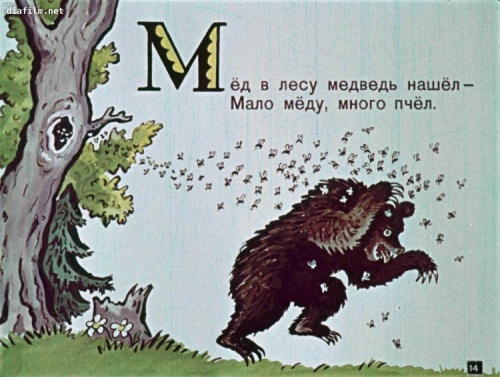 - Мёд в лесу медведь нашёл,Мало мёду, много пчёл.- На дворе трава, на траве дрова, не руби дрова на траве двора.
 
 
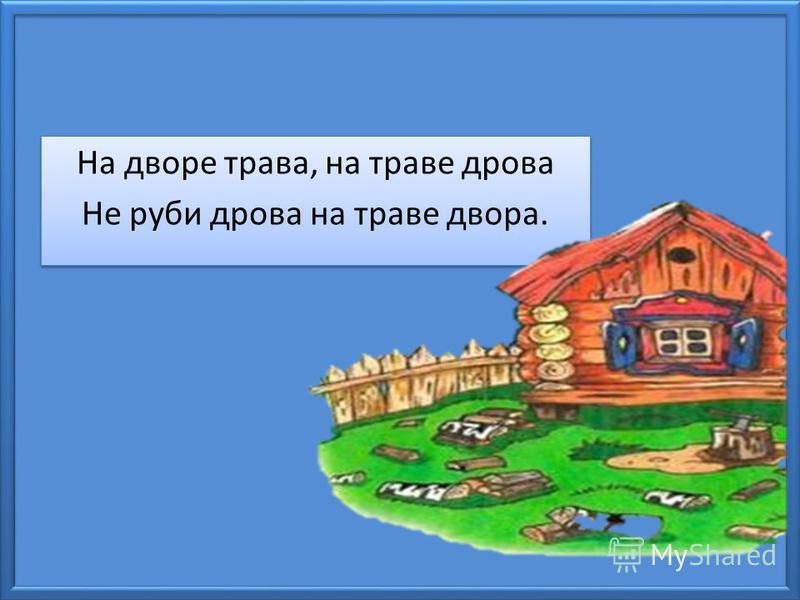 - Дед Додон в дуду дудел,Димку дед дудой задел.Практическая работа:         «Речевые ошибки, связанные с употреблением форм рода, числа существительных». Задание №1  Приведенные ниже фамилии и названия населенных пунктов поставьте в Тв. п. ед. ч. 1.Бородин, Беляев, Евгеньев, Петров, Левин, Бунин, Леонов, Рахманинов, Кустодиев, Куприн, Катаев, Щедрин, Державин, Мамин-Сибиряк, Пришвин, Вихров, Расин, Пушкин.2. Бородино, Болшево, Костино, Барыбино, Кунцево, Очаков, Растуново, Шереметьево, Кусково, Внуково, ОреховоЗуево, Тропарево, Монино, Херсон, Харьков, Киев, Нежин, Домодедово, Клин, Державино, Пушкино, Глазов. Задание № 2. Образуйте форму Им.п. мн.ч. существительных. Поставьте ударение. Борозда, боярин, брат, волос, горсть, гражданин, гребень, гроздь, груздь, дворянин, деверь, дерево, дно, дол, дочь, друг, дядя, жгут, жила, запястье, зять, игла, камень, клок, клин, князь, кол, колос, колосс, ком, короб, крестьянин, крыло, кум, лист (дерева), лоза, лоскут, муж (супруг), обод, повод («уздечка»), полено, полоз (саней), полоса, собрат, стул, сук, топор, уголь, уступ, хомут, шило, шуруп, архитектор. Задание № 3  Существительные поставьте в форму Род. п. мн. ч. Килограмм, абрикос, ананас, банан, груша, яблоко, джинсы, консервы, носки, чулки, помидоры, рельсы, гектар, макароны, каникулы, сапоги, валенки, кастрюля, полотенце, окно, погоны, партизаны, брюки, бахилы, вафли, грузины, осетины, башкиры, узбеки, татары, турки, черешня, яблоня, песня, басня, кухня, пашня, умывальня, барышня, деревня, боярышня, дыня, сударыня, спальня, монахиня, героиня, станция, певунья, селение, поместье, подмастерье, ружье, платье, дача, роща, зрелище, туча, задача, баржа. Задание № 4  Определите, к какому разряду относятся числительные по своей структуре. Восемь, семнадцать, двадцать семь, семьдесят, семьсот, девять, одиннадцать, сорок, пятьдесят, девяносто, сто, шестьсот сорок два. Образуйте от числительных формы родительного, творительного и предложного падежа. Четыре, шесть, восемнадцать, сорок пять, семьдесят девять, пятьсот восемьсот шесть, девятьсот шестьдесят три. . Просклоняйте числительные:  одна вторая, семь восьмых, полтора (рубля), полторы (секунды), полтораста миллионов.Сочетаются ли собирательные числительные двое, трое, пятеро, семеро с существительными: 1) друзья, человек, ребенок, (незнакомое) лицо; 2) женщина, девушка, хозяйка; 3) медвежата, лисята, щенята; 4) сапоги, ножницы, брюки. Образуйте порядковые числительные от количественных: Девять, одиннадцать, двадцать семь, тридцать, пятьдесят четыре, девяносто, сто, двести сорок восемь, шестьдесят шесть, две тысячи три.Просклоняйте числительные. 1) Тринадцатый, сорок шестой, пятьдесят седьмой, одна тысяча девятьсот пятьдесят девятый; 2) Тринадцать, сорок шесть, пятьдесят семь, одна тысяча девятьсот семьдесятПрактическая работа:        выполнение   заданий по теме: «Варианты форм прилагательных. Варианты глагольных форм».Задание 1. Образуйте все возможные формы степеней сравнения приведенных ниже прилагательных.  От каких прилагательных нельзя образовать степени сравнения. Бойкий, большой, важный, громадный, громкий, злющий, искусный, клетчатый, красивый, ловкий, плохой, полосатый, розовый, сверхмощный, скверный, сладкий, холостой, хороший.Задание 2. Прочитайте предложения. Найдите нарушения, связанные с употреблением форм степеней сравнения. Исправьте предложения, аргументируйте свое мнение.1.Мой друг - самый честнейший человек. 2. На следующем фестивале все должны быть веселее и более раскованнее. 3. Эта оправа для очков более женская, чем мужская. 4. Такой вариант исправления текста еще более худший. 5. Сейчас наиболее интенсивнее развивается информатика. 6. Новая кофточка еще коричневее старой.Упражнение 3. Сравните предметы по заданному признаку. Составьте предложения:1. Лёд и вода,  молоко и сливки - сравнение по весу.2.Юпитер и Земля, океан и море - по величине.Волга и Амазонка  - по длине.Сириус и Полярная звезда - по яркости.
Упражнение 4. Закончите предложения, употребляя  глагол становиться.  Объясните способ образования степеней сравнения.1. С наступлением весны дни ... .2. При нагревании вода ... .3. Там, где прошёл лыжник, снег ... .4. Ближе к устью река ... .5. Человек, который занимается спортом, ... .Упражнение 5. Подберите определения к данным существительным и поставьте их в простой форме превосходной степени. Составьте предложения с полученными словосочетаниями.Срок, опыт, уважение, просьба, полководец, поступок, проблема.Слова для справок: великий, богатый, благородный, краткий, глубокий, покорный, интересны Упражнение 6.  Образуйте формы инфинитива от данных ниже глаголов. Достигнет, постигнет, перешлет, брезжит, завянет, застрянет, колет, мелет, ткёт, застынет, переберет, остынет, бреет, устраивает, стережёт, ведёт, бережёт, голубеет, хорошеет.Упражнение 7.  От данных ниже глаголов образуйте все возможные формы.Укреплять, редактировать, пролетать, мелькнуть, закрыть, развлечь, совпасть, принести, надоесть, привлечь, приехать, вымыть, открыть, рисовать, улыбаться. Упражнение 8. Определите спряжение глагола. Назовите, по какому способу определялось спряжение.Достигнуть, колоть, добреть, колыхать, греть, молоть, курлыкать, бороться, брызгать, тереть, хотеть, дышать, плескать, смотреть, держаться, видеть, надеть, бежать, зависеть, полоскать, строить, хвалить.Упражнение 9. От глаголов несовершенного вида образуйте, где это возможно, глаголы совершенного вида, указывая в скобках способ образования. Назовите глаголы, которые не имеют видовой пары.Различать, блестеть, шагать, объявлять, хлопать, говорить, встречать, приплясывать, глотать, решать, мелькать, варить, строить, дергать, увядать, угождать, затруднять, женить, просить, ночевать, ступать, изображать, рассчитываться, преследовать, рассыпать, злиться, топить (течь), рисовать, идти, обедать.Упражнение 10.  Выберите из данных ниже глаголов те, которые образуют видовые пары путем переноса ударения.Здороваться, насыпать, переписать, рассыпать, собрать, учиться.Упражнение 11.  От данных ниже глаголов, если это возможно, образуйте форму повелительного наклонения. Правильность выбора проверьте по словарю.I. Придти, пить, лить, чистить, достичь, портить, бежать, есть, дать, ехать, перепрыгнуть, брать, рассветать, выйти, зеленеть, собраться, портить, уважать.II. Выгладить, вывесить, выехать, выкрасить, выморозить, выплавить, выполоскать, выстроить.Упражнение 12.   Выпишите глаголы, которые не употребляются в 1-ом лице (правильность ответов проверьте по словарям). Покажите, как преодолевается недостаточность этих глаголов.Шутить,  плясать,  победить,  побеждать,  полюбить,  убедить,  убеждать,  ответить, лелеять,  гудеть,  беречь,  бдеть,  ощутить, построить , пылесосить,  дерзить,  лазить, шелестеть,  шуметь,  очутиться.Самостоятельная работа: Изучить тему и составить конспект «Части речи. Самостоятельные, служебные, междометия».Вопросы для самоконтроля по теме: Что такое морфология?Назовите самостоятельные и служебные части речи. В чём их основное различие?Назовите основные морфологические признаки частей речи.Какие синтаксические признаки  причастий  сходны с глаголом, и какие с прилагательным?Каким членом предложения может быть деепричастие?Что изучает раздел «Орфография»?Что такое орфограмма?Когда употребляется  Ь  для обозначения мягкости согласных на письме?Приведите примеры слов, в которых Ь употребляется для обозначения грамматических форм?Сформулируйте основное правило правописания безударных гласных корня слова.Учебный раздел  4.   Синтаксис.Тема 4.1      Синтаксическая нормаОсновные понятия и термины по теме: Синтаксис, синтаксическая норма, словосочетание,  предложение, синтаксические единицы, синтаксические отношения, синтаксические связи,  пунктуация, запятая, двоеточие, прямая речь, обращение, сложносочиненное предложение, сложноподчиненное предложение, подлежащее, сказуемое, дополнение, определение, обстоятельство, словосочетание, односоставное предложение, союз, подчинительная связь, сочинительная связь, предикативная часть, второстепенные члены предложения. План изучения темы: (перечень вопросов, обязательных к изучению):Синтаксис как раздел языкознания. Основные единицы синтаксиса: словосочетание и предложение. Синтаксическая норма.Выразительные возможности русского   синтаксиса. Нормы согласования сказуемого с подлежащим, определения с определяемым словом. Нормы управления.Краткое изложение теоретических вопросов.Синтаксические нормы. Нормы согласования и управления. Нормы построения предложений с деепричастными оборотами. Нормы построения предложений с однородными членами. Нормы построения сложноподчиненного предложения. Типичные отступления от синтаксической нормы: нарушение согласования подлежащего и сказуемого, неправильное построение предложения с деепричастным оборотом, нарушение норм управления, ошибки в построении предложений с однородными членами и др.Типичные стилистические ошибки: употребление слов, не соответствующих по своей функционально-стилистической окраске стилевой окраске высказывания или целого текста; неоправданное употребление заимствованных слов; немотивированное использование нелитературной лексики; слова-паразиты; канцелярит; тавтология и др.Синтаксис как раздел грамматики. Предмет и задачи синтаксисаСинтаксис (от греч.syntaxis– составление, строй) – это раздел языкознания, изучающий синтаксический строй языка, т.е. его синтаксические единицы (СЕ), связи и отношения между ними.Средства выражения синтаксической связи:форма слова (осенних листьев→ окончание указывает на согласование между главным словом листьев в Р.п., мн. ч. и зависимым словом осенних, которое ставится в той же форме);предлоги (войти в дом, победа над врагом→ предлоги указывают на связь управления);союзы (гром и молния→ соч. союз указыв. на соч. связь; вернешь, когда прочитаешь→ подч. союз указыв. на подч. связь);порядок слов (Возле двери стояла (упр-е) на столике ваза с цветами; На столике возле двери (имен. примык-е) стояла ваза с цветами);интонация (Она пела, хорошо танцевала; Она пела хорошо, танцевала;Торговка вяленой воблой торчала между ящиками.Синтаксические нормы языка — это нормы построения словосочетания и предложения.
Такие нормы связаны, например,с выбором падежа существительных (не видеть ошибку — не видеть ошибки). Нормативно переходные глаголы при отрицании требуют постановки существительного в Р.п., т.е. нормативным будет вариант не видеть ошибок,порядком слов (Созданный роман Лермонтовым дает представление о герое нашего времени). Нормативно причастный оборот ставится или перед или после определяемого слова, т.е. правильным будут варианты: Созданный Лермонтовым роман дает представление о герое нашего времени или Роман, созданный Лермонтовым, дает представление о герое нашего времени;использованием причастных и деепричастных оборотов (Приехав работать в маленький город, люди ему посоветовали посетить семью Туркиных). По правилам деепричастие обозначает действие подлежащего, т.е. следует написать: Когда Старцев приехал работать в маленький город, люди посоветовали ему посетить семью Туркиных;           Причастный оборот должен полностью стоять или после определяемого     существительного (книга, лежащая на столе), или перед ним (лежащая на столе книга), но не должен разрываться определяемым словом ("лежащая книга на столе").  Нагромождение причастий и деепричастий создает неблагозвучие.     Деепричастный оборот не может быть употреблен, если действие, выраженное сказуемым, и действие, выраженное деепричастием, относятся к разным лицам: "Возвращаясь домой,  меня застиг дождь".однородных членов предложения: Чехов был знаменитым прозаиком и новеллистом. Нормативно нельзя соединять в качестве однородных членов родовое и видовое понятия: слово прозаик является родовым (более широким по значению) по отношению к слову новеллист, т.е. нужно было написать: Чехов был знаменитым прозаиком.построением сложного предложения  Первое, на что хочу обратить внимание, — это на экономическом положении. По синтаксическим нормам сказуемое, выраженное существительным, употребляется в Им.п.,  т.е. Правильным будет предложение: Первое, на что хочу обратить внимание, — это экономическое положение. Между союзным словом  который  и существительным, к которому оно относится, не должно находиться другое существительное в том же числе. Может возникнуть неясность: "Беседа с представительницей делегации, которая недавно приехала в Москву" (кто приехал – представительница или делегация?).Нельзя смешивать прямую  речь с косвенной. "Ученик сказал, что я еще не подготовился к ответу".  Придаточная часть должна располагаться непосредственно за определяемым словом главной части. Теплый дождик смочил землю, в котором так нуждались посевы. "  Правильно: Теплый дождик, в котором так нуждались посевы, смочил землю.Типы синтаксических ошибокнарушение порядка слов:На стендах представлены афиши о выступлениях писателя на немецком, французском, чешском, польском языках. (Нужно: На стендах представлены афиши на немецком, французском, чешском, польском языках о выступлениях писателя.) В  первом варианте неверный порядок слов создавал двусмысленность,нарушение норм управления:а) употребление управляемого слова не в том падеже, которого требует управляющее слово:
О том, каких результатов мы добились, показано в таблице № 1.
(Краткое причастие показано требует, чтобы управляемое слово стояло в В.п.) Правильный вариант: То, каких результатов мы добились, показано в таблице № 1)б) нарушение управления при синонимичных словах - уверенность в победу. Синонимичные слова уверенность — вера требуют постановки слова в разных падежах: уверенность (в чем?) в победе, вера (во что?) в победу;в) нарушение управления при однородных членах предложения — покрывает и потворствует дурным наклонностям. Однородные члены предложения требуют от управляемого слова разных падежей: покрывает (что?) дурные наклонности и потворствует (чему?) им;г)  нанизывание падежей —  Располагает составленным агентом списком. Употребление цепочки зависимых слов в одном и том же падеже создает двусмысленность:  имеет список, составленный агентом).ошибки в употреблении однородных членов предложения:а) неверное соединение в качестве однородных членов вещественно неоднородных понятий:- учебная и перспективная задача;- видовых и родовых понятий: апельсины и фрукты;- перекрещивающихся понятий: молодежь и девушки;- существительного и неопределенной формы глагола: желаю удачи и оставаться с нами;- причастного и деепричастного оборотов: отдающий все силы и стремясь…;- причастного оборота и придаточного определительного: который сдал работу и получивший…;б) двусмысленность из-за возможности отнести один из однородных членов в другой ряд: (Слушатели желали писателю избавления от болезней и здоровья); - из-за несочетаемости одного из однородных членов с другими словами: окружить вниманием и помощью (можно: окружить вниманием, нельзя — окружить помощью);в) неверное употребление предлогов и союзов при однородных членах предложения: (Детский комплекс на Черном море и Подмосковье — нужно: на Черном море и в Подмосковье;  Прочитал не только книги, но и законспектировал их, нужно: не только прочитал, но и …).г) при выборе предлога следует учитывать присущие ему оттенки значения. причинно-следственных отношений  ввиду, вследствие, в силу, в связи с, по причине, благодаря и др. (ввиду предстоящего отъезда, а не вследствие предстоящего отъезда);  но  вследствие прошедших дождей, а не ввиду прошедших дождей; благодаря принятым мерам,  благодаря помощи товарища – нельзя  Понесены большие убытки благодаря пожару).При подлежащем, выраженном сложным существительным (например, кресло-кровать, роман-газета), сказуемое согласуется со словом, обозначающим более широкое понятие  (В магазине продавалось кресло-кровать новой модели. Роман-газета распространялась через киоски. Кафе-столовая отремонтирована).Нормы синтаксиса требуют соблюдения правил согласования, управления, расположения слов в структуре предложения, правил построения сложного предложения. Предметом синтаксиса является слово в его отношениях и связях с другими словами в речи, правила образования из слов более крупных единиц, обеспечивающих речевое общение. В результате соединения слов, употребления их в определенных формах строятся синтаксические единицы: словосочетания, предложения.Мы отметим только такие варианты синтаксических норм, которые у говорящих могут вызывать затруднения:         1. Согласование сказуемого с подлежащим в простом предложении: Сказуемое должно стоять в той же форме, что и подлежащее, чтобы не получилось: Детвора благодарны шефам за подарок. (Детвора – сущ.  ед. ч., следовательно, благодарна, но дети – благодарны).-  При подлежащем, выраженном именем существительным собирательным (ряд, большинство, меньшинство, часть и т. п.) в сочетании с родительным падежом множественного числа, сказуемое обычно ставится во множественном числе, если речь идет о предметах одушевленных или если подчеркивается активность действия, и в единственном числе, если подлежащее обозначает предметы неодушевленные: Большинство учеников хорошо сдали выпускные экзамены. Ряд новых домов стоял в конце деревни.Это общее положение усиливается или ослабляется дополнительными условиями контекста:а) если подлежащее выражено так называемым счетным оборотом, т. е. сочетанием количественного числительного или другого счетного слова (несколько) с существительным в родительном падеже множественного числа, то сказуемое обычно согласуется так же, как с подлежащим – собирательным существительным: Десять бойцов бросились в атаку. Засеяно сто двадцать гектаров. Несколько дам скорыми шагами ходили взад и вперед по площадке;б) при числительных два, три, четыре сказуемое обычно ставится во множественном числе: Три книги лежат на столе. Четыре ученика вошли в класс. Позади щелкнули два выстрела, просвистели две пули. Тридцать два человека дышали одним духом;в) при составных числительных, оканчивающихся на один, сказуемое, как правило, ставится в единственном числе: Школу окончил сорок один ученик;г) при словах тысяча, миллион, миллиард сказуемое обычно ставится в единственном числе и согласуется в роде: Получена тысяча книг для школьной библиотеки. Отпущен миллион рублей на благоустройство поселка;д) при существительных лет, месяцев, дней, часов и т. п. сказуемое ставится в единственном числе: Прошло две недели. Пробило девять часов. Пятнадцать лет так прошло;е) если при счетном подлежащем имеются слова все, эти, то сказуемое ставится только во множественном числе: Все три всадника ехали молча;ж) наоборот, при наличии слов всего, только, лишь сказуемое ставится в единственном числе: Гостей приходило только трое;з) если подлежащее выражено сложным существительным, первой частью которого является числительное пол-, то сказуемое обычно ставится в единственном числе; в прошедшем времени– в среднем роде: полдома сгорело; полжизни прожито; полголовы еще осталось. Но если при этих словах имеется определение в именительном падеже множественного числа, то сказуемое ставится во множественном числе: Полгода, проведенные в деревне, восстановили здоровье больного;и)  если в состав подлежащего входит имя существительное со значением определенного количества (пара, тройка, десяток, дюжина, сотня и т. п.) или неопределенного количества (масса, поток, уйма, пропасть, бездна и др.), то сказуемое ставится в единственном числе: За моей тележкою четверка быков тащила другую; Поток машин, орудий и повозок с грохотом катился по узкому мосту;к) при словах много, мало, немного, немало, сколько сказуемое обычно ставится в единственном числе: Много птиц, красных, желтых, зеленых, пело в ветвях. Сколько разных чувств прошло во мне, сколько мыслей туманом пронеслось.-   При подлежащем, выраженном группой слов (названия литературных произведений, газет, журналов, предприятий и т. п.), среди которых имеется ведущее слово или слова в именительном падеже, сказуемое согласуется с этим словом или словами: "Герой нашего времени" написан М. Ю. Лермонтовым. "Волки и овцы" поставлены на сцене городского театра.-  Не влияет на форму согласования сказуемого наличие при подлежащем уточняющих слов, присоединительных конструкций, сравнительных оборотов и т. д.: Никто, даже лучшие специалисты, не мог вначале поставить правильный диагноз болезни.-  Если сказуемое относится к нескольким подлежащим, не соединенным союзами или связанным посредством соединительного союза, то применяются следующие формы согласования:а) сказуемое, стоящее после однородных подлежащих, обычно ставится во множественном числе: Вечером бабушка, Николай Иванович, наш сосед, и я как обычно сидели на веранде;б) сказуемое, предшествующее однородным подлежащим, обычно согласуется с ближайшим из них: В деревне послышался топот и крики.-  Если между подлежащим стоят разделительные или противительные союзы, то сказуемое ставится в единственном числе: Пережитый страх или мгновенный испуг уже через минуту казался и смешным, и странным, и непонятным; Не ты, но судьба виновата.-   При сочетании в подлежащем существительного в И. п. с существительным в Т.п.   (с предлогом с)  (брат с сестрой, отец с сыном) сказуемое ставится во множественном числе,  если оба названия предмета (лица) выступают как равноправные производители действия; и в единственном числе, если второй предмет (лицо) сопутствует основному производителю действия (является дополнением):  Сережа с Петей долго ждали возвращения матери и сильно волновались. Мать с ребенком пошла в поликлинику.При наличии слов вместе, совместно сказуемое обычно ставится в единственном числе: Брат вместе с сестрой уехал в деревню.2. Согласование определений и приложений• Если определение относится к существительному, зависящему от числительных два, три, четыре, то рекомендуются следующие формы согласования:при словах мужского и среднего рода определение, стоящее между числительным и существительным, ставится в родительном падеже множественного числа: два больших дома, два больших окна;при словах женского рода определение ставится в именительном падеже множественного числа: две большие комнаты.• Если определение стоит перед числительным, то оно ставится в форме именительного падежа независимо от рода существительных: первые два года, последние две недели, верхние два окна.• Если при имени существительном имеются два или несколько определений, перечисляющих разновидности предметов, то это существительное может стоять как в единственном, так и во множественном числе, а именно:1. единственное число подчеркивает связь определяемых предметов, их терминологическую близость: головной и спинной мозг; сыпной и брюшной тиф, политическая и организационная работа, в правой и левой половине дома;обычно единственное число употребляется, если определения выражены порядковыми числительными или местоимениями-прилагательными: дипломы первой и второй степени, между пятым и шестым ребром, у моего и у твоего отца, та и другая сторона и т. д.2. множественное число подчеркивает наличие нескольких предметов: Курская и Орловская области, биологический и химический методы, в западной и восточной частях страны и т. д.• Если определяемое существительное стоит впереди определений, то оно ставится во множественном числе: языки немецкий и французский, залоги действительный и страдательный и т. д.• При наличии между определениями разделительного или противительного союза существительное ставится в форме единственного числа: технический или гуманитарный вуз; не стихотворный, а прозаический текст.• Если определение относится к двум или нескольким существительным, имеющим форму единственного числа и выступающим в роли однородных членов, то оно может стоять как в единственном, так и во множественном числе, а именно:1. единственное число употребляется в тех случаях, когда по смыслу сочетания ясно, что определение относится не только к ближайшему существительному, но и к последующим: наша армия и флот; необыкновенный шум и говор; у моего отца и матери; написать свой адрес, имя и фамилию и т.п.; дикий гусь и утка прилетели первыми;2. множественное число ставится в тех случаях, когда может возникнуть неясность относительно того, связано ли определение только с ближайшими существительными или со всем рядом однородных членов: новые роман и повесть, беспроволочные телефон и телеграф, способные ученик и ученица, маленькие брат и сестра и т. п.При наличии разделительного союза между определяемыми существительными определение ставится в единственном числе: опубликован новый рассказ или очерк.3.  Географические названия (названия озер, островов, полуостровов, гор, станций, мысов, заливов, горных хребтов, астрономические названия и т. д.) не согласуются  с  родовым  наименованием.  Исключение составляют названия, имеющие форму полного прилагательного: на озере Ильмень, на Ладожском озере (полное прилагательное), за островом Новая Земля, у полуострова Таймыр,  у горы Эльбрус,  у горы Магнитной (полное прилагательное), на станции Орел, в местечке Радзивиллово,  в поселке Владикино,  в кишлаке Гилян, на заставе Полтавка,  у мыса Сердце-Камень,  в бухте Золотой Рог,  впустыне Каракумы,       в штате Техас, в земле Нижняя Саксония,  в провинции Тоскана,  в департаменте Вар,  движение планеты Меркурий,  на улице Олений вал и т. д. ЗАПОМНИТЕ:  беспокоиться о ком-нибудь  –  тревожиться за кого-нибудь;  упрекать в чем-нибудь  –  порицать за что-нибудь; отчитываться в чем-нибудь  –  сделать отчет о чем-нибудь; обращать внимание на что-нибудь  –  уделять внимание чему-нибудь; удивляюсь чему-нибудь  –  удивлён чем-нибудь; превосходство над чем-нибудь  –  преимущество перед чем-нибудь; уверенность в чем  –  вера во что. беспокоиться о ком-нибудь  –  тревожиться за кого-нибудь;  упрекать в чем-нибудь  –  порицать за что-нибудь; отчитываться в чем-нибудь  –  сделать отчет о чем-нибудь;обращать внимание на что-нибудь  –  уделять внимание чему-нибудь; удивляюсь чему-нибудь  –  удивлен чем-нибудь; превосходство над чем-нибудь  –  преимущество перед чем-нибудь;  уверенность в чем  –  вера во что.идентичный чему        сходный с чемнадеть что на что        одеть кого во чтообращать внимание на что        уделять внимание чемуотзыв о чем                рецензия на чтопревосходство над чем        преимущество перед чемпредостеречь от чего        предупредить о чемпрепятствовать чему        тормозить чтоуверенность в чем        вера во чтоуплатить за что        оплатить чтоСамостоятельная работа:  Изучить тему и составить конспект по теме.Вопросы для самоконтроля по теме: 1. Что изучает синтаксис? Почему в системе языка синтаксис занимает особое место?2. Как вы понимаете термин «синтаксические единицы»?3. Чем словосочетания отличаются от предложений?4. Какие способы связи слов в словосочетаниях вам известны? Приведите примеры.5. Какие типы простых предложений вам известны? Чем они различаются?6. Чем простые предложения отличаются от сложных?7. Какие виды связи существуют между простыми предложениями, входящими в состав сложного?8. Какие знаки существуют в системе пунктуации современного русского языка?9. Что вы знаете о синтаксических нормах?Практические задания.1.Речевая гимнастика. Чтение скороговорок, ускоряя темп.- От топота копыт пыль по полю летит.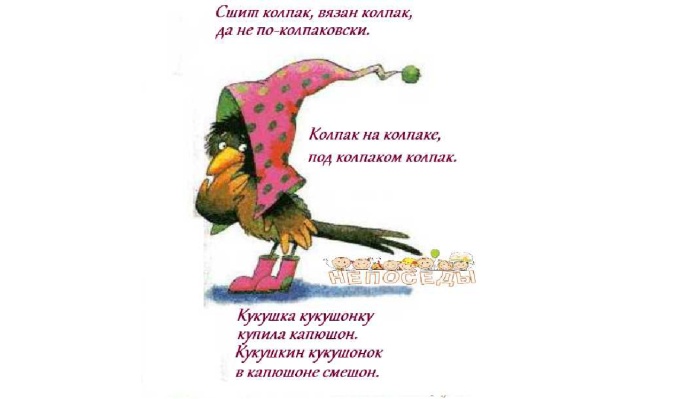 - Сшит колпак, да не по-колпаковски,
вылит колокол, да не по-колоколовски.Надо колпак переколпаковать,  перевыколпаковать.
Надо колокол переколоколовать,  перевыколоколовать. 
- Вез корабль карамель, наскочил корабль на мель, матросы две недели карамель на мели ели. 
 2. Игра «Конкретизируй фразу».  В игре отрабатывается умение пользоваться распространенными предложениями, умение строить сложные предложения. Учитель предлагает фразу. Задача каждого следующего игрока – продолжить ее в пределах одного предложения. Проигрывает тот, кто не может продолжить фразу.Например:1-й -  Я читаю книгу.2-й -  Я читаю интересную книгу.     3-й -  Я читаю интересную книгу по вечерам.4-й -  Я читаю интересную книгу по вечерам каждый день.5-й -  Я читаю интересную книгу по вечерам каждый день, потому что это мое любимое занятие. Задание 1. Конкретизируй фразу:  Бабочка села на цветок.3.Игра  «Озвучь картину», составляя словосочетания.- Картина Б. Кустодиева «Масленица»:(хруст снега, скрип полозьев саней, карканье  птиц в небе, визг катающихся с горы детей, фырканье лошадей, свист бича,  перезвон колоколов, звон бубенцов, смех гуляющих горожан, крики-призывы  коробейника, речетатив зазывалы-петрушки). Б. Кустодиев «Масленица»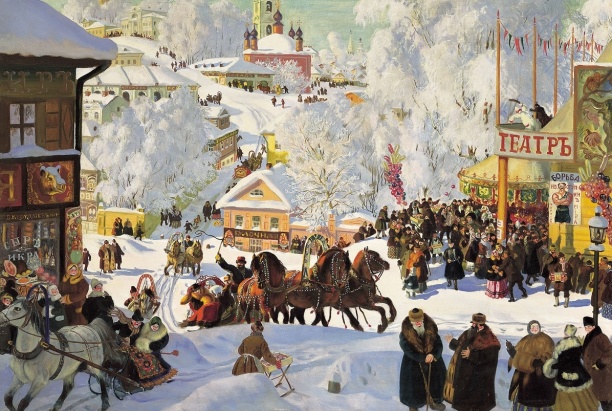 Задание 2.  Озвучь картину, составляя словосочетания.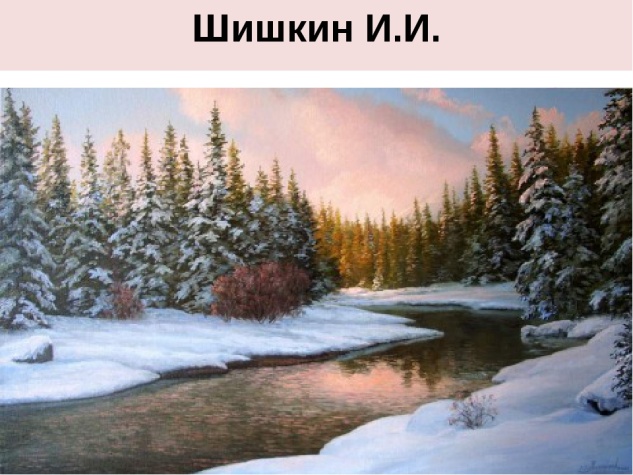                                          И. Э. Грабарь     "Февральская лазурь"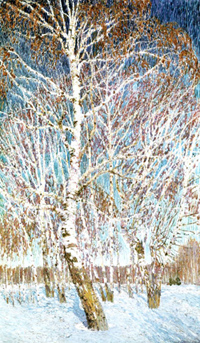 Задание 3. 1. Укажите группу, в которой собраны все словосочетания:A) со связью согласование:1) несогласованное определение, образованный юноша, удивленно взглянув;2) прошедшее время, один человек, взглянуть на присутствующих',3) покрытый снегом, любимый мною, когда-то знал;4) второй карандаш, роскошный дом, мое мнение;Б) со связью управление:1) образованный от глагола, нашел среди камней, каждый из пришедших;2) увидеть из окна, любить лето, смотреть внимательно;3) оба туриста, тревога усиливалась, долго смеялись;4) двое из нас, переходит через дорогу, смотреть вдаль;B) со связью примыкание:1) вкратце изложить, работать молча, сомневаться в этом;2) откуда-то издалека, мясо по-французски, яйцо вкрутую;3) говорить невпопад, три рубля, любуюсь собою;4) сжечь дотла, говорить вполголоса, в пустую комнату.Задание 4.  Найдите грамматическую основу предложений.1. Танцующие толкали друг друга. 2. Мы с товарищем выехали еще до рассвета. 3. Под проливным дождём он шёл несколько часов. 4. Все разом притихли. 5. Вот раздалось «ау!» вдалеке. 6. Бывалые поучали молодых. 7. Пожаловал к вам кто-то на дом. 8. Ледовитый океан всегда манил к себе отважных исследователей. 9. Лучший из учеников быстро справился с заданием. 10. В горнице собралось уже множество народа.Задание 5.  Укажите предложение, в котором перед союзом «и» ставится запятая. Обоснуйте свой выбор.A) Дорожки и грядки позарастали лопухами и укропом.Б) Бабушка ребенка укачивала и сказки рассказывала.B) Волк не рыщет в лесу и медведь не вылезает из берлоги.Г) Шумели деревья и кусты и над ними по небу мчались клочки туч.Задание 6.  Расставьте и объясните расстановку знаков препинания. 1. В напряжённо застывшем воздухе высились какие-то бугры темнеющие налево от дороги.  2. Старуха замолчала вздыхая. 3. Да не волнуйтесь вы голубушка.          4. Что же вы теперь делать будете спрашивала Мария Яковлевна сыновей.            5. Вдруг налетела буря с крупным и частым градом и проливным дождём и воздух превратился в водяную пыль. 6. Он шел довольно быстро опираясь на палку и слегка раскачиваясь. 7. Вы верно недавно приехали в Москву.  8. Чего же синеглазая ты не смеёшься? 9. Все предметы и заборы и дома и деревья колеблются в каком-то странном тумане. 10. Мы стоим на лесном берегу заросшем кустарником переходящим в густой лес. 11. Во-первых вы промокли во-вторых устали. 12. Эти птицы сидели отдельно и казалось с высоты наблюдали за остальной стаей.Задание 7.Установите соответствие между предложениями и допущенными в них грамматическими ошибками. Грамматические ошибки обозначены буквами, предложения — цифрами.Грамматическая ошибка:А) нарушение в построении предложения с несогласованным приложениемБ) нарушение в построении предложения с причастным оборотомВ) нарушение в построении предложения с однородными членамиГ) нарушение в построении сложного предложенияД) ошибка в использовании предложно-падежной формы имени существительногоПредложение:1) В.И. Суриков вспоминал то, что ключ к образу главной героини картины «Боярыня Морозова» дала увиденная им однажды ворона с большими чёрными крыльями, бившаяся о снег.2) Лишь в процессе чтения становится понятен смысл заглавия «Мёртвых душ».3) Думающий читатель не только воспринимает текст, но и определяет своё отношение к его содержанию и форме.4) По истечении указанного в инструкции гарантийного срока действия прибора его ремонт осуществляется владельцем за свой счёт.5) В брошюре подробно рассказано, как разводить и ухаживать за кроликами.6) Необходимо осуществлять контроль за расходом жидкости, имеющей высокую температуру и находящейся под большим давлением.7) В проникновенных словах командира отражались и его могучая воля, и стремление воодушевить бойцов, и уверенность в победу.8) В газете «Известиях» был опубликован ответ на письмо одного из читателей.9) Мировая наука располагает спектром свечения ночного неба, свидетельствующего о наличии в атмосфере Венеры азота. Задание 8.Установите соответствие между предложениями и допущенными в них грамматическими ошибками. Грамматические ошибки обозначены буквами, предложения — цифрами.Грамматическая ошибка:А) нарушение в построении предложения с деепричастным оборотомБ) нарушение в построении предложения с причастным оборотомВ) нарушение в построении предложения с однородными членамиГ) нарушение в построении предложения с косвенной речьюД) нарушение связи между подлежащим и сказуемымПредложение:1) Поздно вечером, почти ночью, подкатили к колхозному амбару четыре грузовика, гружённые мукой.2) В тот момент, когда прозвучала учебная тревожная сирена, все, кто шёл пешком, бросился бежать.3) Прохоров говорил, обдумывая каждое слово, чтобы не задеть религиозные чувства пожилого человека.4) Бабушка сказала, что я себя плохо чувствую и не смогу приготовить обед для внука.5) Читая проникновенное стихотворение любимого поэта, на глазах девушки выступили слёзы.6) Для ликвидации производственного травматизма исключительное значение имеет не только соблюдение техники безопасности, но и укрепление трудовой дисциплины.7) Изумительный аромат распустившихся на клумбах белых и ярко-оранжевых лилий, наполнявших воздух, плыл в распахнутые наверху окна.8) Жена актёра, исполняющего в премьерном спектакле главную роль, всегда любила и верила в него.9) Сестра сказала, что почему-то не ожидала увидеть в списке поступивших свою фамилию, хотя все экзамены сдала очень хорошо.Задание 9.  Установите соответствие между предложениями и допущенными в них грамматическими ошибками. Грамматические ошибки обозначены буквами, предложения — цифрами.Грамматическая ошибка:А) нарушение связи между подлежащим и сказуемымБ) нарушение в построении предложения с причастным оборотомВ) нарушение в построении предложения с однородными членамиГ) нарушение в построении сложного предложенияД) нарушение в построении предложения с деепричастным оборотомПредложение:1) В своей лекции новеллист предостерегает начинающих писателей от многословия, свидетельствующего о неопределённости представления автора о том, что он изображает.2) Слушая восхитительную музыку, Анне Сергеевне представлялся горный водопад.3) Выдвинутые автором аргументы нельзя было признать убедительными.4) Кому нужна будет дополнительная консультация, они должны будут прийти завтра к десяти часам.5) На перекличке школьники получили не только учебники, но и сборники упражнений.6) Расположенный островок посередине озера всегда манил к себе ребятню.7) Поначалу каждый юный гонщик сам следил и отвечал за состояние своего автомобиля.8) Знаете, кто сохранили две бронзовые скульптуры от рук древнеримских и последующих завоевателей?9) Через полчаса на опустевшей площади остались только брат с сестрой. Задание 10.  Установите соответствие между предложениями и допущенными в них грамматическими ошибками. Грамматические ошибки обозначены буквами, предложения — цифрами.Грамматическая ошибка:А) нарушение связи между подлежащим и сказуемымБ) нарушение в построении предложения с причастным оборотомВ) нарушение в построении предложения с однородными членамиГ) нарушение в построении сложного предложенияД) нарушение в построении предложения с деепричастным оборотомПредложение:1) Отец с сыном пришли позже, чем обычно, чем-то взволнованные.2) Три берёзы с тёмными отметинами на стволах, чудом уцелевшие, белели в свете луны.3) Юноша, краснея от смущения, спросил, что можно ли ему будет присоединиться к нашей группе уже в Крыму.4) Опоздавший к трансляции соревнований мужчина поинтересовался, кто из легкоатлетов завоевали золотую медаль.5) Изучая выведенные опытным путём растения, обнаруживается определённая закономерность в их развитии.6) Школьники побывали не только в историческом, но и в литературном музее.7) Принимающая сторона очень тепло встречала тех, кто приехал на конференцию.8) Для точного приземления космического корабля в заданном районе важное значение имеет не только точность работы систем на первой ступени, но и на второй и последних ступенях.9) Прибывший состав на вторую платформу будет отправляться через два часа с четвёртого пути. Задание 11.Установите соответствие между предложениями и допущенными в них грамматическими ошибками. Грамматические ошибки обозначены буквами, предложения — цифрами.Грамматическая ошибка:А) нарушение в построении предложения с деепричастным оборотомБ) нарушение в построении предложения с причастным оборотомВ) нарушение в построении предложения с однородными членамиГ) нарушение в построении предложения с косвенной речьюД) нарушение видовременной соотнесённости глагольных формПредложение:1) Неопытный автор старается вложить в одну фразу всё, что он видит и чувствует, не отбирая главное, существенное.2) Новый прибор будет использован не только для решения задач, а также для контроля.3) Максим Горький утверждал, что подлинную красоту языка помогает осознать «единственно нужное размещение единственно нужных слов».4) Рассматривая экспонаты коллекции, молодому геологу всё время казалось, что он уже видел эти минералы в природе.5) Все благодарили садовника за распустившиеся пышные розы утром на клумбах и называли его волшебником.6) Начальник департамента ответил Поляеву, обратившемуся к нему с просьбой выслушать его рационализаторское предложение, что я не смогу назначить встречу на этой неделе.7) Не то туман, не то дым окутывал рощу.8) Прочитанные юным поэтом три новых стихотворения произвели большое впечатление на слушателей.9) Не прошло и пяти секунд, как спасатель окажется в воде. Задание 12.Установите соответствие между предложениями и допущенными в них грамматическими ошибками. Грамматические ошибки обозначены буквами, предложения — цифрами.Грамматическая ошибка:А) нарушение в построении предложения с деепричастным оборотомБ) нарушение в построении предложения с причастным оборотомВ) нарушение в построении предложения с однородными членамиГ) нарушение в построении сложного предложенияД) ошибка в образовании предложнопадежной формы имени существительногоПредложение:1) Благодаря устойчивости и удобству веломобиля им могут пользоваться люди всех возрастов и самой различной физической подготовки.2) Страсть к исследованию окружающего мира свойственна не только человеку, а также многим животным.3) Живший Гераклит Эфесский на рубеже VI и V веков до н. э. писал, что мир полон противоречий и изменчивости, но время течёт неизменно.4) В IV веке до н. э. Аристотель писал, что «расставить знаки в творениях Гераклита — великий труд, потому что неясно, что к чему относится».5) Как будто осмелев и становясь всё решительнее, ветер беспощадно рвёт древесную листву, безжалостно мнёт и приклоняет к земле полевые злаки.6) Вытерев пыль, фотография была снята матерью со стены, и, гордо улыбаясь, женщина протянула её нам.7) Напомним, что одно из первых астрономических открытий Галилео Галилея было связано именно с Луной.8) Благодаря своих речей и риторических и философских произведений Цицерон стал создателем классической латинской художественной прозы.9) Исследователи предполагают то, что способность распознавать крахмалистый вкус может объяснить, почему люди так любят употреблять в пищу богатые углеводами продукты.Задание 13. В каком предложении содержится ошибка, вызванная нарушением нормуправления?  Нормы управления (культура речи) (упражнения и тест).1) Надо пожелать школьникам новых успехов в учебе.2) Некоторые предприятия тормозят выполнение общих планов.3) Экскурсии по городу вызывают интерес не только туристов, но и коренных жителей.4) А потом оказалось, что эти претензии ни на чем не обоснованыЗадание 14. В каком предложении содержится ошибка, вызванная нарушением норм  управления?1) Уверенность в свои силы была его отличительной чертой.2) Поэт воспевает свою Родину, отчий край.3) Нужно не только говорить о проблемах бездомных детей, но и что-то делать дляулучшения их жизни.4) Молодые хоккеисты были разочарованы результатами первой встречиЗадание 15. Найдите вариант правильного употребления падежных форм.1) Эти факты говорят за то, что школьники совсем перестали читать.2) О трудностях я остановлюсь в дальнейшем.3) Неоднократно подчеркивалось то, что прямолинейный подход к предмету обедняет  результаты исследования.4) Участники обсуждения подтверждали свои предложения на примерахЗадание 16. Найдите вариант правильного употребления падежных форм.1) Девочка очень бережно относилась с книгами.2) Мой одноклассник недавно поделился о своих впечатлениях от поездки в Москву.3) В поэме «Кому на Руси жить хорошо» Некрасов подробно описывает положениекрестьян.4) При входе в автобус необходимо оплатить за проезд. Задание 17.Исправьте ошибки, вызванные нарушением норм управления.1. На этот вечер смогли приехать лучшие учителя со всех районов города. 2. В журнале опубликована рецензия о книге. 3. Согласно распоряжениязаведующей, в библиотеке будет организована выставка древних книг. 4. По окончанию переговоров представители делегаций подписали совместное заявление. 5. Факты, о которых изложил автор письма, при проверке полностью подтвердились. 6. Студенты  уделяют внимание на записи во время лекций. 7. Это был характерный ему почерк. 8. По завершению эксперимента ученые опубликуют аналитический отчет. Задание 18. Составьте словосочетания, употребив заключенные в скобках слова в нужном падеже.Удивляться (результаты), преклонение (талант), платить (квартира), упрекать (грубость), уверенность (победа), тормозить (развитие), поехать (Кавказ, Крым), выйти (автобус, троллейбус), оплатить (проезд), заведовать (отделение), управляющий (филиал),обратить внимание (дисциплина), согласно (приказ, распоряжение).Тема 4.2        Русская пунктуацияОсновные понятия и термины по теме: Интонация, пунктуация, принцип русской пунктуации, знаки препинания, лингвистика, синтаксис, синтаксическая норма, словосочетание,  предложение, синтаксические единицы, синтаксические отношения, синтаксические связи, пунктуация, запятая, двоеточие, прямая речь, обращение, сложносочиненное предложение, сложноподчиненное предложение, подлежащее, сказуемое, дополнение, определение, обстоятельство, словосочетание, односоставное предложение, союз, подчинительная связь, сочинительная связь, предикативная часть, второстепенные члены предложения. План изучения темы: (перечень вопросов, обязательных к изучению):Принцип русской пунктуации Русская пунктуация в аспекте речевой   выразительностиКраткое изложение теоретических вопросов.Пунктуация – это часть графической системы русского языка, наука о правильном выборе знаков препинания при оформлении письменной речи, а также сама система знаков препинания. Знаки препинания ставятся между словами или группами слов, с их помощью происходит смысловое членение письменной речи. К основным знакам препинания относятся: точка, многоточие, вопросительный и восклицательный знаки, запятая, точка с запятой, двоеточие, тире, скобки, кавычки.По своим функциям знаки препинания делятся на три группы:А) Отделительные знаки служат для отделения предложений в тексте и оформления отдельного предложения как законченного. К ним относятся точка, многоточие, вопросительный и восклицательный знаки.Б) Разделительные знаки служат для определения границ между однородными членами и простыми предложениями в составе сложного. К ним относятся запятая, точка с запятой, тире, двоеточие.  Иногда отделительные и разделительные знаки объединяют в одну группу, так как они выступают как одиночные знаки.В) Выделительные знаки служат для выделения отдельных речевых отрезков в простых осложненных и сложных предложениях (обособленные члены, придаточные предложения, вводные слова, обращения), а также для оформления прямой речи. К ним относятся парные знаки: две запятые (или одна на границе предложения), два тире, тире и двоеточие, двойные скобки, двойные кавычки.
Пунктуация — это собрание правил постановки знаков препинания. Основное назначение пунктуации — указывать на смысловое членение речи.Пунктуация в русском языке строится в значительной степени на синтаксической основе (ср. формулировки большей части пунктуационных правил). Однако это не обозначает, что пунктуация копирует структуру предложения, подчиняется ей: последняя в свою очередь сама обусловлена смыслом высказывания, поэтому исходным моментом для построения предложения и для выбора знаков препинания является смысловая сторона речи. Ср. случаи постановки знака препинания, не связанные с синтаксическими правилами, например, постановку так называемого интонационного тире: а) Ходить долго — не мог; б) Ходить — долго не мог.Приведённый пример показывает, что пунктуация связана с интонацией. Однако и в этом случае нет прямой зависимости первой от второй: обе служат средствами выражения смысла речи, причём интонация выполняет эту функцию в устной речи, а пунктуация — в речи письменной. Довольно часты случаи несовпадения пунктуации и интонации (ритмомелодики). Например:  а) Высочайшие горы Кавказа Эльбрус и Казбек окружены поэтическими легендами (пауза после слова Казбек между составом подлежащего и составом сказуемого не обозначается на письме никаким знаком); б) Учитель неторопливо вошёл в класс и, окинув взглядом учащихся, начал урок (после союза и пауза отсутствует, но по существующим синтаксическим правилам ставим здесь запятую).Русская пунктуационная система обладает большой гибкостью: наряду с нормативными правилами она содержит указания, не имеющие строго обязательного характера и допускающие пунктуационные варианты, нужные для выражения смысловых оттенков и стилистических особенностей письменного текста. Ср. пунктуационные варианты, связанные с обособлением или необособлением оборотов со словами кроме, вместо, помимо, вследствие, ввиду, благодаря и др.Следует отметить также «многозначность» большинства пунктуационных знаков (ср. многообразие случаев употребления запятой, двоеточия, тире и других знаков). Даже такие знаки, как вопросительный и восклицательный, употребляются не только в конце предложения для указания на его законченность, но и в середине предложения для отделения однородных членов, если нужно показать расчлененность вопроса или эмоциональную прерывистость речи. Употребляются они также (в скобках) для передачи различных эмоций.Знаки препинания в русском языке выполняют различные функции в разных синтаксических условиях. Например, двоеточие может указывать на перечисление однородных членов, если стоит после обобщающего слова, и может отделять авторские слова от прямой речи; кавычки ставятся при цитатах и выделяют слова, употребленные не в своем обычном значении, и т.д.Наконец, важно отметить «синонимию» знаков препинания: в одних и тех же условиях возможна постановка разных пунктуационных знаков.Русская орфография и пунктуация в аспекте речевой выразительностиС помощью средств орфографии возможно создание яркого образного впечатления. Использование прописной или строчной буквы — одно из таких средств.   Улица была — как буря. Толпы проходили,Словно их преследовал неотвратимый Рок.(В.Я. Брюсов)Отдаляется Остров Женщин,И туманится вдовий лик,Расстояниями уменьшен,Но в сознанье моем велик.Я облетел все континенты мира, Я повидал далекий Остров Слёз,Да будет нами навсегда развенчан Пират, грозящий гибелью живым.Планеты в Остров Одиноких Женщин Мы превратить вовеки не дадим.(Р. Гамзатов)Знаки препинания, стоящие в конце предложения, также способны выполнять выразительную функцию. С их помощью можно передавать различные эмоции и оттенки речи. Особую экспрессивность придают сочетания знаков препинания (вопросительный знак с восклицательным; многоточие с восклицательным знаком; два восклицательных знака).Как цыгане поют — передать невозможно.Да и есть ли на свете такие слова?!То с надрывной тоскою, темно и тревожно.То с весельем таким, что хоть с плеч голова!(Э. Асадов)Сочетание вопросительного и восклицательного знаков служит передаче сильных чувств. Обычно сочетанием этих знаков сопровождают чужую речь.«Э, нет... — мысленно завыл пёс, извините, не дамся! Понимаю, о черт бы взял их с их колбасой. Это меня в собачью лечебницу заманили. Сейчас касторку заставят жрать, и весь бок изрежут ножиками, а до него и так дотронуться нельзя!»- Э, нет, куда?! — закричала та, которую называли Зиной» (М.А. Булгаков).С помощью многоточия можно передать различные экспрессивные оттенки речи, эмоциональное напряжение или неоднозначность сказанного. Многоточие позволяет отобразить на письме особенности устной речи — прерывистость, затрудненность в построении высказывания и т.п.«Она повернулась ко мне и, смущенно улыбаясь, сказала: “Приходи завтра”. Я ответил, что не приду ни в коем случае. Она неловко, робко стала меня просить, говорила: “Нет, ты придешь, придешь... на Староградскую...” И потом решительно прибавила: “Нет, я умоляю тебя прийти, я скоро уеду за границу, я хочу видеть тебя в последний раз, главное, мне нужно тебе сказать очень важную вещь”» (И.А. Бунин).Какая ночь! Я не могу...Не спится мне. Такая лунность!Ещё как будто берегуВ душе утраченную юность.(С.А. Есенин)Практическое занятие:  Выполнение практических  заданий по теме. - Речевая гимнастика. Чтение скороговорок, ускоряя темп.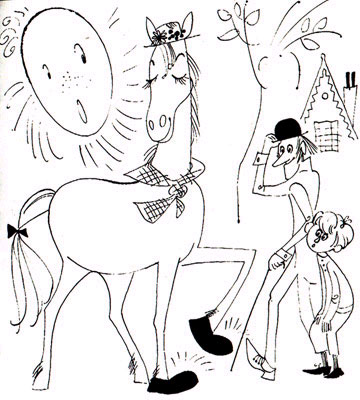 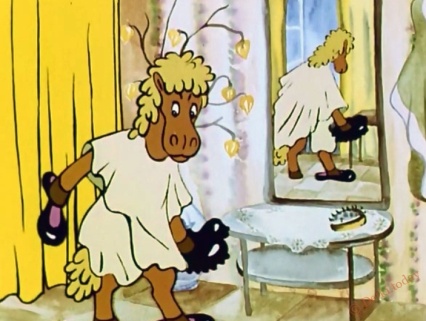 - Раз в галошу села ЛошадьИ сказала: «Я – Галошадь, На гитаре, на гармошкеБуду делать иго – гошки!»- Не жалела мама мыла. Мама Милу мылом мыла.
                                                       Мила мыла не любила, мыло Мила уронила. 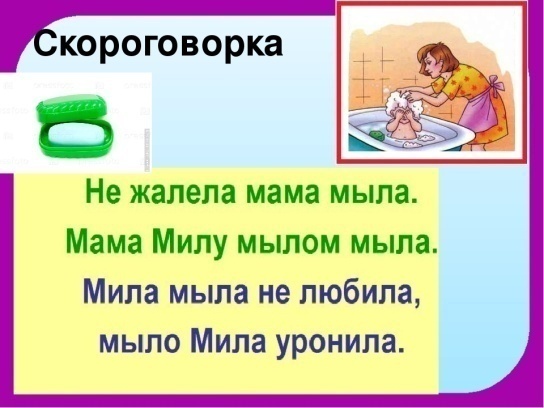 Самостоятельная работа:   Изучить тему и составить конспект:     «Порядок слов. Инверсия. Логическое ударение».Изучить тему и составить конспект: « Связь пунктуации с синтаксисом и интонацией и смыслом предложения. Пунктуационные правила».Вопросы для самоконтроля по теме: 1. Какие принципы русской орфографии вам известны?2. Какова роль пунктуации и орфографии в речи?3. Каковы функции знаков препинания?4. Каковы изобразительные возможности русской орфографии и пунктуации?Учебный раздел  4               Синтаксис.Тема 4.3                                   Лингвистика текстаОсновные понятия и термины по теме:   нормы современного русского литературного языка,   повествование, описание, рассуждение, тип речи, тема текста,  основная мысль текста, стилистика текстаПлан изучения темы: (перечень вопросов, обязательных к изучению):Виды текста: описание, повествование, рассуждениеТема. Основная мысль текста. Стилистика текстаКраткое изложение теоретических вопросов.Тип речи – это способ изложения, построение слов и предложений в логическом порядке.  В зависимости от содержания текста выделяются следующие типы речи – повествование, описание, рассуждение.Повествование – это рассказ о событии, которое происходит в определенный промежуток времени. Отраженные в событии действия последовательны, логически связаны друг с другом. Повествование может идти как от третьего лица, так и от первого, и для него характерны такие элементы как завязка (начало события), развитие действия и развязка (итог описываемого события).Пример текста повествования:«Ночью поднялся сильный ветер и пошел дождь. Он тихо барабанил по крыше и стекал по стеклу, превращая мир за окном в размытое пятно. Потоки воды смывали пыль с деревьев и тротуаров, журчали в водостоках, остужали раскаленный от летней жары город. И те, кто не спал, открывали окна, вдыхали влажную прохладу и подставляли лица ледяным каплям. Дождя в городе ждали два месяца, и теперь, когда он пришел, люди молча улыбались, благословляя плачущее небо…»Примерный текст – изобразительное описание — отвечает на следующие вопросы:что случилось? – в городе пошел дождь;где и с кем произошло? – городские жители дождались дождя;когда случилось? —  летом пошел дождь.Описание – это словесное изображение предмета, явления, события. В описании перечисляются и раскрываются основные признаки выбранного предмета. Цель – представить читателю текста образ, который легко вообразить в красках. Важны единство времени и места проявления признаков.Текст описания состоит из следующих частей:общая характеристика предмета, общее впечатление;признаки, детали;общая оценка предмета.Например, описание может быть портретным, пейзажным; объектом писания может быть все что угодно – и человек, и его эмоциональное состояние, и животное, и растение, и место (город, отельный дом, парк, деревня), и погода. Речевая особенность — преобладание существительных, прилагательных, наречий, минимум действия и статичность текста.Описательный текст отвечает на вопросы «какой? какие?» (какой предмет описывается? как выглядит? каковы его качества и свойства?).Пример текста описания:«Дождь шел третий день. Серый, мелкий и вредный. Непредсказуемый, как низкое седое небо. Нескончаемый. Бесконечный. Он неприкаянно стучался в окна и тихо шуршал по крыше. Угрюмый и беспечный. Раздражающий. Надоевший.»Примерный текст отвечает на описательные вопросы:какой предмет описывается? – дождь;каков предмет? – серный, мелкий, вредный, непредсказуемый, бесконечный и др.Рассуждение – это развитие и подтверждение мысли, объяснение явления (свойств предмета) и выражение собственного мнения. Рассуждение отвечает на вопросы  «почему? зачем?».Рассуждение состоит из следующих частей:тезис – мысль, которую нужно доказать;обоснование тезиса, подтверждающая аргументация с примерами, доказательства;резюме – итоги, выводы.Текст рассуждения нацелен на то, чтобы убедить, объяснить, доказать. Для рассуждения характерно активное использование риторических вопросов и вводных слов – связок: во-первых… во-вторых… в-третьих… следовательно (таким образом соответственно); между тем, потому что, итак.Рассуждения бывают следующими:рассуждение - доказательство  (почему так, а не иначе? Что из этого следует?);рассуждение - объяснение (что это такое? откуда оно взялось? Почему предмет именно такой?); рассуждение-размышление (как быть? Быть или не быть? Что делать?).Пример текста рассуждения:«Итак, пройдет ночь, и отшумит дождь, отгремит гром. И что дальше? Опять – изнуряющий зной душного лета? Опять – раскаленный асфальт? Опять – задыхающийся в пыли город? Или погода смилуется над уставшими городскими жителями и подарит хотя бы неделю прохлады? Поскольку предсказания синоптиков размыты и туманны, нам остается только ждать и наблюдать.»Примерный текст – рассуждение-размышление – отвечает на следующие вопросы:почему? – потому что закончится дождь и вернется надоевшая всем жара;зачем? – чтобы представить, чего ждать от капризной природы.Тема и основная мысль.Эти два понятия образуют два разных уровня понимания текста: они оба определяют его содержание, но если тема обозначает проблему, то идея ее или развивает и подводит читателя к логическому выводу, или оставляет вопрос открытым, оставляя поле для обсуждения. Тема.  В любом законченном текстовом материале все предложения объединены общей темой. Единство обеспечивает его целостность, независимо от количества частей, на которые он может делиться. Тема задает содержание материала, при этом она может распадаться на ряд микротем, подчиненных ей, раскрывающих ее с разных сторон.   Тема -  это то, о чём или о ком говорится в тексте. Это может быть что угодно — от принципа работы двигателя внутреннего сгорания до жизнеописания А. С. Пушкина.  Например. (Подумайте, как можно кратко сформулировать темы известных произведений?)  Л. Н. Толстой, "Анна Каренина" — история любви замужней дворянки и молодого офицера Вронского. Г. Троепольский, "Белый Бим Чёрное ухо" — жизнь глазами собаки, которая потеряла любящего хозяина. М. А. Булгаков, "Собачье сердце"— опыт профессора Преображенского по пересадке гипофиза человека собаке и его последствия. А. Грин, "Алые паруса"- жизнь девушки Ассоль, живущей в ожидании принца, который, согласно предсказанию, должен приплыть к ней на корабле с алыми парусами. А. Дюма, "Три мушкетёра" — приключения трёх мушкетёров и д’Артаньяна, прибывшего в Париж, чтобы вступить в ряды элитной королевской гвардии. Определить тему — значит уяснить, о чем или о ком данный текст. Любой текстовый анализ, в том числе и определение темы, нужно начинать с его прочтения. Вот несколько подсказок, по которым можно определить тему: Заголовок. Очень часто он отражает тему и содержание всего текста, особенно если это информационная, публицистическая или научная статья. Бывает, что он заключает в себе и основную идею. Подзаголовки. Они обычно отделяют друг от друга текстовые фрагменты, посвященные микротемам; при наличии подзаголовков, как правило, определить тему достаточно просто. Ключевые (опорные) слова и их синонимы. Любая тема имеет в своем арсенале определенный набор слов, характерных именно для нее. Это могут быть различные термины, например, медицинские, строительные, музыкальные и так далее. По ключевым словам легко определить тему информационных, публицистических или научных статей, но что касается художественных текстов — это удается не всегда, в таких случаях необходимо ознакомиться с содержанием.Основная мысль.  Главная мысль (идея) текста — это то, о чём автор хочет сказать читателю. Чтобы передать свои мысли и чувства, подвести к определённым выводам, он использует характеры персонажей, различные описания и художественные приёмы.  Идея — это то, что побуждает писателя взяться за перо, глубинный мотив любого произведения. Автор отстаивает своё мнение о том, что правильно, а что нет (оно выражено основной мыслью), и как бы предлагает поразмыслить читателю. Именно это глубокое противоречие лежит в основе всех конфликтов и столкновений в произведении.  Не всегда главная мысль очевидна и однозначна: все зависит от того, как автор ее выражает, какие использует при этом языковые средства. Например, в художественной литературе авторскую точку зрения может высказать один из персонажей, причем персонаж этот не обязательно главный. Часто бывает так, что сама идея вообще не выражена конкретно — в таких случаях читатель либо полагается на собственное восприятие и делает выводы самостоятельно, либо прибегает к дополнительным источникам информации.   Как выделить основную мысль?Вдумчивое чтение материала позволит выстроить тема-рематическую цепь, вместе с автором проследить за развитием логики повествования. Поясним термины: тема — это то, что уже известно, а рема — это новая информация. Часто такое изучение логического развития текста — чередования тем и рем — подсказывает его основной смысл. Ключевые (опорные) слова и их синонимы. Как и в случае с определением темы, здесь могут помочь ключевые слова и словосочетания, несущие важную смысловую нагрузку.   Чтение подзаголовков часто само по себе позволяет выстроить логическую цепочку, расшифровать авторскую задумку. Наряду с подзаголовками в текстовом материале встречается деление на абзацы, помогающее разграничить смысловые части, выделить то, что автор считает нужным особо подчеркнуть.  Определение темы всегда предшествует выделению основной идеи текста, являясь первым этапом его понимания. Уловив общую тематику и то, как именно раскрывает ее автор, можно установить основную мысль — своеобразный сплав темы с идеей. Только в таком неразрывном сочетании этих двух составляющих и возможна реализация авторского замысла, формирование авторской оценки. Анализ и синтез. Любой материал становится понятнее, если при его исследовании суметь соединить изучение отдельных деталей с оценкой общего плана, охватывающей объект целиком. Сочетание анализа и синтеза — необходимый этап, подводящий к итогам исследования материала.  При определении темы и основной мысли следуйте таким правилам. - Внимательно прочитайте весь текст, обращая внимание на его заголовок, подзаголовки и абзацы, отмечая ключевые слова. - Постарайтесь ответить на вопрос: что интересует автора рассматриваемого текста? Что для него наиболее важно? - Предмет изучения часто выносится в заголовок, но следует помнить, что заголовки не всегда прямо указывают на предмет, а бывают и метафорическими, и ассоциативными, и даже парадоксальными. Поэтому не стоит опираться исключительно на смысл заголовка, выделяя основную мысль. - Определите задачу, которую поставил себе автор при написании текста. Попробуйте понять, что стремится донести автор до читателя. Вот несколько вариантов: автор хочет заострить внимание аудитории на актуальной проблеме; автор выражает своё субъективное отношение к вопросу; автор даёт описание какому-то событию, представляя вниманию читателя конкретную информацию. Подумайте, каковы отличительные черты авторского восприятия? С какой стороны освещаются проблемы? Какая позиция отличает авторскую точку зрения? Какую оценку дает автор событиям, явлениям, предметам? На чем основана такая оценка? Отметьте языковые средства, призванные удержать внимание, заинтересовать читателя, убедить его в правильности суждений автора. В зависимости от стиля, в котором подается материал, в тексте возможно наличие экспрессивных выражений и различных тропов, способствующих выражению отношения автора к предмету или явлению. Проанализируйте авторские выводы. Они могут быть сформулированы в конкретной фразе или фразах, обычно в самом конце, реже — в начале повествования. Главная мысль может и не быть четко сформулирована, но цель всего текста — подвести к этой мысли читателя, поэтому попробуйте сделать самостоятельный вывод, достроив последнее звено логической цепи. При этом желательно держаться в рамках общего стиля и использовать те же речевые приёмы, которые применял автор в своей работе. В последнем пункте могут быть варианты в зависимости от того, какова цель выявления основной мысли. Практическое занятие:  - Речевая гимнастика. Чтение скороговорок, ускоряя темп.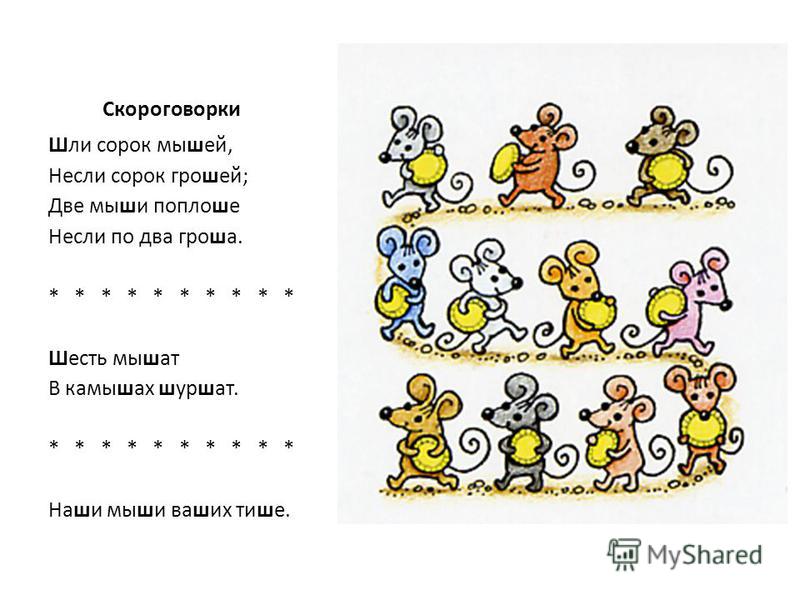 - Шли сорок мышей и шесть нашли грошей, а мыши, что поплоше, нашли по два гроша. 
- Щипцы да клещи — вот наши вещи.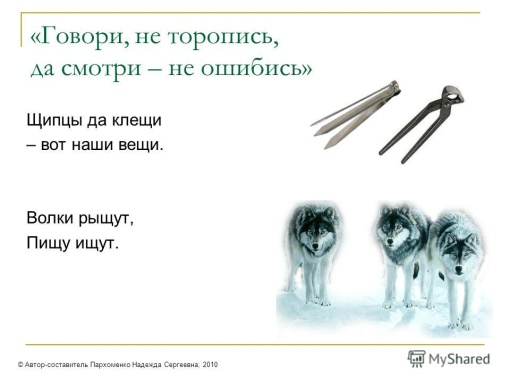 - Саша шапкой шишки сшиб.Выполнение практических  заданий по теме   «Лингвистика текста»Цель:обобщить теоретические сведения о стилях и типах текстов в русском языке;совершенствовать навыки применения алгоритма - логической последовательности действий при определении стиля и типа текста;дать возможность учащимся самостоятельно работать с предложениями различного синтаксического строения;содействовать развитию у школьников умений анализировать, синтезировать, сравнивать, находить орфограммы по определенному признаку;развивать умение работать выборочно;воспитывать бережное отношение к слову, прививать навыки вдумчивого чтения и умения аргументировано высказывать свою точку зрения;Работа с текстом.  Прочитайте тексты и выполните задания. (1-й уровень)1. Определите тему, основную мысль текста. 2. Определите тип и стиль текста.А) Лебеди летели через море. На небе был полный месяц, и лебеди далеко внизу видели под собой синеющую воду. Один молодой лебедь летел позади всех. Силы его ослабли. Тогда он, распустив крылья, пошёл книзу.Б) Белый, как снег, с длинною, гибкою и красивою шеей, лебедь невыразимо прекрасен, когда спокойно плывёт между камышей по тёмно-синей поверхности воды.В) Лебедь справедливо назван царём всей водоплавающей птицы. Своей величиной, силой, красотой и величавой осанкой он затмит кого угодно.Г) У нас свиристель – одна из самых красивых птиц. Величиной она со скворца или дрозда, голове широкий бурый хохол, зачёсанный назад. На крыльях ярко-красные пятна и жёлтая оторочка на хвосте. Ничего не скажешь, очень нарядна эта птица. (Н.Акулов)Д) Карло вошёл в каморку, сел на единственный стул и, повертев так и этак полено, начал ножом вырезать куклу. Первым делом он вырезал на полене волосы, потом – лоб, потом - глаза… Сделал кукле подбородок, шею, плечи, туловище, руки…Е) Игры – это не только детские забавы и развлечения. Именно в играх вырабатываются ловкость, гибкость, развиваются ум, смекалка, формируется характер человека.Ж) Окраска опёнка осеннего желтовато-серая или грязно-коричневая, к середине шляпки более тёмная. Ножка тонкая, плотная, у шляпки белая, к основанию серая, иногда коричневая.З) Акул называют морскими разбойниками, так как они распугивают и уничтожают рыбу, рвут сети, иногда нападают на людей. Не случайно акул считают опасными рыбами.
И) В ночном пейзаже было что-то сказочное. Лужайки, окружённые кустами и залитые потоками лунного света, казались бездонными озёрами; стройные прозрачные берёзы дремали, точно заколдованные тихой ночью. И всё это призрачное царство света и теней показывалось на одну минуту и исчезало, давая место новым картинам. (По А. Куприну)К) Корень – это главная, обязательная часть слова. Именно корень выражает основное значение слова. Сравним дом и дом-ик , суффикс обозначает размер – «маленький», а корень – сам предмет), бежать иприбежать, приставка обозначает «приближение», а корень – само действие. (энциклопедический словарь)Л) Я, Иванова Мария Петровна, родилась в 1985 году в г. Асбесте Свердловской области. В 2003 году окончила школа № 30 г. Асбеста, затем поступила в Уральский государственный педагогический университет на филологический факультет. В 2008 году закончила учёбу в университете, сейчас работаю по специальности в школе № 30 г. Асбеста.Стили и типы речи (2-й уровень)Задание: 1) прочитайте тексты; определите тип и стиль речи.2) определите тему и основную мысль каждого текста.3) выпишите главную информацию (сжатие)1. Прочно соединить детали в космическом вакууме несложно. Если температура хотя бы чуть-чуть выше абсолютного нуля, на поверхности стыка атомы металла постепенно перемещаются из одной детали в другую. Такая диффузия в конце концов приводит к холодной сварке. На Земле этому процессу мешает плёнка окиси, возникающая под действием кислорода воздуха и паров воды. В космическом вакууме окисная плёнка не образуется.2. Любите ли вы литературу так, как люблю её я? То есть любите ли вы читать книги? Есть книги, не сокращающие жизнь на часы, что потрачены на их чтение, а удлиняющие её. Словно побывал в местах, где никогда не был, сошёлся с людьми, с которыми никогда бы не пересёкся в жизни. Человек узнаёт из книг то, что он уже знал о себе, но не знал, что знает. Есть книги, без которых спокойно можно прожить. А есть книги, без которых жить трудно. И если в юности не попалась книга, перепахавшая душу, читатель для литературы потерян. Он будет жевать литературный попкорн в полной уверенности, что читает книгу, не подозревая, что она к животворной литературе никакого отношения не имеет. Но неужели всё так безнадёжно? К счастью, нет. Живая книга каким-то чудом пробивается к читателю. (По В. Иванову)3. Однажды мы с Гайдаром шли по улице и услышали встревоженные голоса. Оказалось, что в саду вырвало кран из водопроводной трубы. Сильная струя воды била прямо в кусты роз и сирени, в клумбы с цветами, вымывала из-под них землю и вот-вот могла уничтожить весь сад. Люди бросились вверх по улице, чтобы закрыть какой-то кран. Гайдар подбежал к трубе, примерился и зажал трубу ладонью. Поток воды остановился. По лицу Гайдара я видел, что он сдерживает давление воды изо всех сил и ему невыносимо больно. Он почернел и стиснул зубы, но трубу не отпустил, пока не перекрыли воду. Потом Гайдар тяжело дышал. Ладонь у него была окровавлена. Но он был очень радостно настроен, потому что ему удалось спасти маленький чудный сад.Мне очень не хватает Гайдара – большого, доброго, талантливого человека.(По К. Паустовскому)4. Организмы растений и многих животных умеют сами производить аскорбиновую кислоту. А вот, например, человек и морская свинка утратили эту способность в ходе эволюции. Так что людям необходимо получать вместе с пищей по 50-100 мг витамина С в сутки. «Аскорбинка» участвует во всех видах обмена веществ, обеспечивая нормальную эластичность и проницаемость капилляров, способствуя укреплению костной ткани зубов. При недостатке витамина С у человека развивается цинга: дёсны становятся слабыми и начинают кровоточить, так как из-за отсутствия в организме аскорбиновой кислоты не образуются волокна соединительной ткани.5. Однажды ко мне на вахту, октябрьскую, осеннюю, ненастную, прилетели скворцы. Я вышел из рубки на крыло мостика. Ветер, дождь и ночь сразу стали громкими. Я поднял к глазам бинокль. В стёклах заколыхались белые надстройки теплохода, спасательные вельботы, тёмные от дождя чехлы и птицы – распушенные ветром мокрые комочки. Они метались между антеннами и пытались спрятаться от ветра за трубой. (По В. Конецкому)6. Память – один из самых важных компонентов, влияющих на работу компьютера. Она распределяется между всеми работающими программами. Поэтому, если при обработке фотографии явно не хватает оперативной памяти, можно закрыть все приложения, кроме программы – редактора фотографий, чтобы ускорить работу в программе-редакторе.7. Мы сейчас недовольны языком, но здесь очень важно разобраться – язык в этом виноват или что-то другое. Ведь язык подчиняется людям, которые им пользуются. Он приспосабливается к потребностям общества. Если в нашем обществе сегодня потребность думать о будущем, о крепкой семье, о счастье детей – то язык пойдёт в эту сторону, будет давать нам средства для этого. Если у нас главное – как, не работая, заработать миллион, насилие, наркотики, то язык повернётся сюда. За что его поносить? Он отражает состояние общества. Так что не язык надо сейчас исправлять.                                                                                  ( По В. Костомарову)8. Принято различать два типа экономического роста: экстенсивный и интенсивный. В первом случае источником роста производства выступают дополнительные ресурсы; во втором – эффективность производства экстенсивный и интенсивный типы экономического роста могут быть как на микроуровне, в рамках предприятия, так и на макроуровне, в масштабах всего общественного воспроизводства.9. И у реки, на пригорке, под липой, где они расположились, я услышал такой разговор:- Интересно, что это он старался, колбасу разогревал?- С чего-то, видно, имеет.- Он бутылки просил вернуть, чтобы, дескать, в траве не оставили. Наверное, за пустые бутылки взял. Трое закатили глаза под лоб, считали.- Да нет, он взял без стоимости посуды.- Тогда, может быть, за колбасу с наценкой, за поджарку.Опять посчитали, копейка в копейку.- Вот чёрт хитрый. С чего же он всё-таки имеет, а?... (По А. Васинскому)10. Мальчик был одет просто, но добротно: и в том, как сидела на нём подбитая лёгкой, поношенной цигейкой длиннополая курточка, и в том, что крохотные сапожки были сшиты с расчётом надевать их на шерстяной носок, и очень искусный шов на разорванном когда-то рукаве курточки – всё выдавало женскую заботу, умелые материнские руки. (М. Шолохов)11. Волею случая я оказался в обычной районной больнице. Врач почему-то не начинал приём, и около дверей в тесном коридорчике, освещённом чахлой лампочкой, было настоящее вавилонское столпотворение. Кого тут только не было! Пожилые женщины, лица которых раскраснелись от духоты, хмурые старики, старшеклассницы, визгливо кричавшие, что пройдут вне очереди, потому что им всего-навсего нужно поставить штамп. Грудные дети плакали на руках измученных ожиданием мам, которые устало их качали и в немой тоске смотрели на закрытую дверь кабинета.(По К. Акулинину)12.Гроза – атмосферное явление, заключающееся в электрических разрядах между так называемыми кучево-дождевыми облаками или между облаками и земной поверхностью, а также находящимися на ней предметами. Эти разряды-молнии сопровождаются осадками в виде ливня, иногда с градом и сильным ветром…(по книге: Фешина А.А. Русский язык. 5-9 классы. Изучение речеведческих понятий, 2009г.)Выполните задания. 1. Текст – это:А) предложения, связанные между собой по смыслу;Б) набор словосочетаний, не связанных по смыслу;В) предложения, не связанные по смыслу между собой.2. Какая из перечисленных тем является широкой?А) О спорте;    Б) футбол;   В) мяч.3. Основная мысль текста - это:А) то, что смог пересказать ученик; Б) то, что хотел сказать автор; В) то, что говорит главный герой в тексте. 4. Выберите заголовок к данному тексту         На лугах завяли травы. С деревьев опадают листья и мягким ковром ложатся у корней деревьев. Дует лёгкий ветерок. Птицы собираются в стаи и готовятся к отлёту. Холодно.А) Пришла осень.     Б) Осенний день.     В) Золотая осень.5. Определите тип данного текста.Заботливая мама         Вывалилась на берег большая медведица. За ней выскочили два медвежонка. Медведица взяла одного за шиворот. Она окунула его в воду. Медвежонок визжал и барахтался. Другой медвежонок испугался холодной ванны. Он пустился наутёк в лес. Мать догнала его – и в воду.А) текст – повествование;   б) текст - описание;    в) текст – рассуждение.6. Определите главную мысль текста.СТАРИК И ЯБЛОНИ         Старик сажал яблони. Ему сказали: «Зачем тебе яблони? Долго ждать с этих яблонь плода. И ты не съешь с них яблочка». Старик ответил: «Я не съем, другие съедят, мне спасибо скажут»А) Доброта старика;   Б) забота старика о других людях;   В) желание старика прославиться.7. Определите стиль текста.СОЛНЕЧНЫЙ ЗАЙЧИК         Все знают этот простой цветок. Он похож на маленькое солнце. Всё лето цветут одуванчики. Жёлтая головка цветка поворачивается вслед за солнцем. Отцветёт одуванчик и превратится в пушистый шарик.А) художественный;    Б) научный;      В) деловой.8. Правильно пронумеруй части теста. Подбери заголовок. Определи тип текста. А кошка тут как тут! Воробьиха – за ним. Перья дыбом встали. Раскрыла она клюв и целит кошке прямо в глаза. Страх приподнял с земли воробьишку. Он подпрыгнул, замахал крыльями. Раз, раз – и на окне. Однажды пудик сидел на краю гнезда и пел во всё горло. Пел, пел, да и вывалился из гнезда.9.Текст для самостоятельной  работы. Прочитайте. Выполните задания.(1) В юности мы бываем жестоки к непохожести. (2) Мы ее не понимаем, а поэтому не любим. (3) Есть такой набор тестов, по которым определяют, скажем, настоящего мужчину. (4) Но есть ведь и другие тесты, по которым определяют настоящего человека. (5) Это ведь только в плохом фильме: если герой не поражает красотой, отвагой и белозубостью, значит, он отрицательный. (6) А косая сажень, открытый взгляд и широкая улыбка несут в себе исключительно положительный заряд. (7) В жизни как раз не все совпадает. (8) И то, что кажется красотой, на деле может обернуться уродством. (9) И то, что выдается за обаяние, при ближайшем рассмотрении может оказаться эластичной, податливой маской, которая, в зависимости от обстоятельств, то растягивается в улыбку, то собирается в кулак. (А. Гербер)1. Какую из предложенных пословиц вы бы выбрали в качестве заголовка к этому тексту?а) Не место красит человека, а человек место.б) Мал золотник, да дорог.в) Не все золото, что блестит.г) Муравей невелик, а горы сворачивает.2. К какому стилю речи относится текст?а) к публицистическому;б) к научному;в) к разговорному;г) к официально-деловому.3. Каков тип речи текста?а) описание с элементами рассуждения;б) рассуждение;в) повествование с элементами описания;г) описание.4. Какое из средств связи предложений не используется в первых двух абзацах данного текста?а) союз;б) синонимы;в) личное местоимение и лексический повтор;г) союз и частица.5. В каком ряду перечислены все средства выразительности, которые используются в последнем абзаце текста?а) вводные слова, ряды однородных членов, антитеза;б) метафора, антонимы, синонимы;в) эпитеты, фразеологизм, антонимы;г) разговорные выражения, эпитеты, гипербола.10.  Прочитайте текст и выполните задания.(1) Солнце скрылось за снеговыми хребтами и бросало последние розовые лучи на длинное, тонкое облако. (2) Снеговые горы начинали скрываться в лиловом тумане. (3) Только верхняя линия их обозначалась с чрезвычайной ясностью на багровом свете заката. (4) Давно взошедший прозрачный месяц начинал белеть на темной лазури.Тестовые задания1. Докажите, что перед нами текст.2. Определите тему и основную мысль текста.3. Определите стиль текста. Аргументируйте свой ответ.4. Какие средства художественной выразительности использовал автор? Приведите примеры.5. Объясните значение слова лазурь.6. Подберите синонимы к словам: лиловый, багровый.7.Укажите номер предложения с однородными членами и произведите его синтаксический  анализ.8.Из предложения 1 выпишите дополнение, выраженное существительным в В.п.9.Из предложения 3 выпишите слова, в которых звуков больше, чем букв.Самостоятельная работа:  Изучить тему и составить конспект по теме.Вопросы для самоконтроля по теме: Что такое текст? Как определить  тему текста? Как определить основную мысль текста?Какие стили текста вы знаете? Какие средства художественной выразительности используют писатели?    синтаксический  анализ.4. Контроль и оценка результатов освоения учебной ДисциплиныКонтроль и оценка результатов освоения учебной дисциплины осуществляется преподавателем в процессе проведения практических занятий, тестирования, а также выполнения обучающимися индивидуальных заданий, исследований.Результаты обучения раскрываются через усвоенные знания и приобретенные умения, направленные на приобретение общих компетенций. ​ Критерии оценки уровня освоения  учебной дисциплины.За правильный ответ ставится 1 балл, за неверный ответ или его отсутствие – 0 баллов.Критерии выставления оценок:Оценка «5» ставится при выполнении 90 % - 100% тестовых заданий.Оценка «4» ставится при выполнении не менее 80% тестовых заданий.Оценка «3» ставится при выполнении не менее  70% тестовых заданий.Оценка «2» ставится при выполнении менее 70 % тестовых заданий.При оценке ответа ученика надо руководствоваться следующими критериями:- полнота и правильность ответа;- степень осознанности, понимания изученного;- языковое оформление ответа.Критерии для проверки умений:Оценка «5» - Обучающийся показывает усвоение учебных элементов   дисциплины на  продуктивном уровне,  на уровне «применения» в профессиональной деятельности. Аргументирует, анализирует, классифицирует, оценивает языковые факты на основе научно-теоретических положений и приводит свои примеры. Содержание работы полностью соответствует теме. Работа отличается богатством словаря, точностью выражения мысли. Достигнуто стилевое единство и выразительность речи.  Устная  коммуникация сформирована на высоком уровне. Представляет авторский продукт своей деятельности. В целом в работе допускается одна речевая  ошибка.Оценка «4» - Обучающийся показывает усвоение учебных элементов дисциплины на репродуктивном уровне,  на уровне «понимания». Излагает языковые  факты    на основе теоретических положений и приводит примеры по аналогии. Содержание работы в основном соответствует теме. Имеются единичные фактические неточности. Лексический и грамматический строй речи в целом выражен в соответствии с нормами литературного языка.  Устная  коммуникация сформирована на достаточном уровне. Представляет продукт своей деятельности по заданному алгоритму. В работе допускаются две – три речевые ошибки.Оценка «3» -Обучающийся показывает усвоение учебных элементов  на ознакомительном  уровне, на уровне «знаний». Излагает языковые  факты перечислением отдельных теоретических положений без приведения примеров. Показывает слабую связь между теоретическими знаниями и практическими умениями. Имеются фактические неточности. Допущены нарушения последовательности изложения. Стиль работы не отличается единством, речь недостаточно выразительна.   Устная  коммуникация сформирована на недостаточном уровне. Не умеет аргументированно представить продукт своей деятельности (либо отсутствует продукт). В целом в работе допускаются три – четыре речевые ошибки.Оценка «2» - Обучающийся показывает усвоение лишь отдельных учебных элементов  на уровне «узнавания». Не излагает языковые  факты на основе теоретических положений. Примеры не приводятся. Отсутствует связь между теоретическими знаниями и практическими умениями. Допущено много фактических ошибок. Нарушено стилевое единство речи. Беден  словарь. В работе допущено более пяти речевых ошибок.  Устная  коммуникация сформированы на низком уровне. Не представляет продукт собственной деятельности ни по инструкции, ни по образцу, ни по аналогии.ГЛОССАРИЙААбзац – отрезок письменного текста от одной красной строки до другой, средство композиционно-стилистического членения текста, часто (но необязательно) совпадающий со сложным синтаксическим целым.Аллегория - выражение отвлеченных понятий в конкретных художественных образахАнтонимы - [от греч. anti- - против и onyma - имя, название].  Слова,  имеющие противоположное  значение  (например:  правда - ложь,  бедный - богатый, любить - ненавидеть). Антономазия  -  (греч. antonomazia, от anomaze  -  называю, указываю). Замена нарицательного имени собственным, или наоборот, как риторическая фигура. Напр., Крез, вместо богач, или певец Светланы, вместо Жуковский.  ББезличное предложение – односоставное предложение, в котором вследствие значимой закрытости позиции подлежащего   главный член предложения, выраженный специализированной безличной формой  глагола   или её функциональным эквивалентом, несет значение стихийного, самопроизвольного  процесса  либо  состояния  природы,  среды  или человека: С берега тянуло запахом роз и корицы (В. Пикуль); Стало тихо, будто камнем придавило (В. Токарева); Конечно, и в семье бывало жарко, Но – скучно не бывало никогда!.. (Л. Филатов); До чтения ли ему!Безличные глаголы - В русском языке есть группа глаголов, которые называют действия, происходящие без участия каких-либо действующих лиц. Такие глаголы не имеют категории лица и называются безличными. Безличные глаголы по своему лексическому значению могут выражать: 1) явления природы: морозит, вечереет;2) физическое и психическое состояние человека: лихорадит, не хочется;3)модальное значение долженствования: надлежит, следует;4) действие неизвестной силы: водит, носит;5) действие стихийной силы (в сочетании с творительным падежом): «Пути забило, наглухо запорошило снегом».Бессоюзное сложное предложение –  тип сложного предложения. Образующие его части связаны между собой   по смыслу,   интонационно,   порядком  расположения  частей,              видо-временными  формами  глаголов-сказуемых.ВВводные компоненты – языковые элементы (слова, словосочетания, предложения): По-видимому, созвездие Ориона не интересовало его (А. Чехов); Тогда, между прочим, я впервые и единственный раз видел Куприна (К.Паустовский); Тебе, я знаю, не понять мою тоску, мою печаль (М.Лермонтов).Виды речевой деятельности  -  это говорение (написание)  и слушание (чтение), речь внутренняя и внешняя, речь монологическая  и диалогическая, связная речь (текст).Вокативное предложение – односоставное предложение, в котором главным членом является имя существительное-обращение, называющее лицо и с помощью соответствующей интонации выражающее различные чувства, эмоции и волеизъявления:– Доченька, девочка моя! – нежно прошептала мать… (В. Шишков); – Часовой! – строго окликнул Новиков (Ю. Бондарев).Вставные компоненты – языковые элементы (слово, словосочетание, предложение, текст), включенные в предложение или текст для выражения попутного замечания, добавочной информации, оговорки, поправки, уточнения, эмоции относительно основного сообщения и выделенные знаками препинания, чаще скобками и тире: В помещении дружины на Львовской улице Най-Турс взял с собою десять юнкеров (почему-то с винтовками) и две двуколки и направился с ними в отдел снабжения (М. Булгаков); И каждый вечер, в час назначенный (иль это только снится мне?), девичий стан, шелками схваченный, в туманном движется окне (А. Блок); На праздник великий –обычай таков – далеких и близких зовём земляков (А. Твардовский).Второстепенные члены предложения – члены предложения, находящиеся за пределами грамматической основы и выполняющие роль распространителей компонентов предикативного ядра (так называемые группа подлежащего и группа сказуемого): определение, дополнение, обстоятельство.Высказывание  – любой линейный отрезок речи, в данной речевой ситуации выполняющий коммуникативную функцию, достаточный для понимания адресатом: – Он где работал? – спросил Влад. – Какая разница… – Ну все же? – В хлеву. (В. Токарева).ГГенитивное предложение – односоставное предложение, в котором главный член, выраженный формой существительного в родительном падеже, обозначает наличие большого количества предметов или предметно представленных действий, состояний и сопровождается восклицательной интонацией:  Грибов в этом году! Вот счастья-то было! Проверка ожидается – беготни  будет! (из разг.).Гипербола - образное выражение, состоящее в преувеличении размеров, силы, красоты, значения описываемого.Главные члены предложения – компоненты грамматической основы предложения; в двусоставном предложении – подлежащее и сказуемое, в односоставном – главный член односоставного предложения: На улице пляшет дождик. Там тихо, темно и сыро (Б.Кедрин).Глагол- это часть речи, обозначающая действие или состояние предмета как процесс.  Когда  говорят, что  глагол обозначает  действие,  то  имеют в  виду не только  механическое  движение  (ходит, бегает), но  и состояние (спит, радуется),  проявление  признака  (белеет),  изменение  признака (желтеет), отношение к чему-либо (уважает, любит). Графика - на письме речь передается начертательными знаками. В каждом языке, обладающем письмом, имеются ряды таких знаков.  Вопросами изучения начертательных средств, которыми передается речь, т.е. система знаков в целом и соотношение звуков и знаков (букв), занимается наука графика (от греч. graphikos – «нарисованный»). Графика знакомит с составом русского алфавита, соответствием звуков буквам.ДДеепричастие – особая форма глагола, которая обозначает добавочное действие при основном действии, выраженном  глаголом.  Деепричастие – это неизменяемая глагольная форма, обозначающая добавочное действие и совмещающая в себе признаки глагола и наречия, например: «Дробясь о мрачные скалы, шумят и пенятся валы» (П.)Деепричастный оборот - деепричастие, имеющее при себе зависимые  слова. Диалектные слова-  слова народных говоров. Диалектизмы территориально ограничены в распространении и употреблении: байка (сказка) баской (красивый),  ведро (хорошая погода),  балахта  (новг.) лягушка,  гутарить (южн.) – говорить.Дополнение – один из второстепенных членов предложения, выражаемый субстантивной словоформой в косвенном падеже   или её функциональным эквивалентом   со значением объектного или субъектного присловного распространителя:  Рубаху на Турбине  искромсали  ножницами и сняли по кускам, обнажи в худое  желтоватое  тело и левую руку  (М. Булгаков);  Колдоба  приказал  партизанам  рассыпаться  по катакомбам и не держаться  толпами  (К. Паустовский);  И Новиков услышал суворовское  «вперед» (С. Сергеев-Ценский).ЗЗнаки препинания -  К знакам препинания относятся: точка,  восклицательный знак,  вопросительный знак,  запятая,  точка с запятой,  двоеточие,  тире, многоточие,  скобки,  кавычки.  По функции, которую выполняют знаки препинания, их можно разделить на отделяющие и выделяющие. К выделяющим относятся парные знаки: две запятые, два тире, открывающаяся  и закрывающаяся скобки, открывающие и  закрывающие кавычки. Они служат для выделения частей текста.ЖЖелательное наклонение (оптатив) – одна из форм ирреальной модальности, выражающая значение желания: Мне только бы досталось в генералы (А. Грибоедов); Мне бы невской воды глоток (А. Ахматова); невозможности осуществления желаемого: Если б мертвые, павшие хоть бы плакать могли (А. Твардовский).ИИнфинитивное предложение – односоставное предложение с главным членом, выраженным независимым инфинитивом, обозначающее возможное/невозможное, необходимое или неизбежное действие: Вам не видать таких сражений (М. Лермонтов); Не сидеть же сложа руки!; Только б мне с тобой не расстаться…(А. Ахматова).Информационная переработка текста - Информационная переработка текста – процесс извлечения необходимой информации из текста-источника (конспект, тезисы, реферат, аннотация, план, выписки).Ирреальная модальность – представление содержания высказываемого как невозможного, неосуществимого, или желательного, предполагаемого, или как побуждение к его осуществлению. Выражается в форме пяти синтаксических наклонений: сослагательном, условном, желательном (оптативном), побудительном, долженствовательном.ККоординация (координативная связь) – один из видов связи членов предикативной основы предложения – подлежащего и сказуемого, формально выражаемый через категории лица и числа: – Где ты будешь жить? Что будешь делать? –Я буду  жить где угодно и работать где угодно… Всё будет так, как ты захочешь… (В. Токарева).Косвенная речь – это форма передачи чужой речи при помощи изъяснительно-объектной придаточной части сложноподчиненного предложения с главной частью, содержащей глаголы со значением сообщения, речи – мысли, вопроса, а также соотносительности с ними по значению существительные. Главная часть в таких предложениях выполняет ту же функцию, что и слова автора в предложениях с прямой речью. Поэтому в отличие от прямой речи, которая может занимать любое место по отношению к авторской, косвенная речь всегда следует за ними: «В гостиную вошел камердинер князя и доложил, что князя требует дежурный» (Л. Толстой).ЛЛексика -  совокупность слов языка, его словарный состав. Лексическое значение  слова – это его содержание, соотнесённость его  с предметом или явлением действительности.Лексикология - лексикология изучает словарный состав языка в его современном состоянии, а также вопросы изменения словарного состава, изменения значения слова, основные тенденции развития словарной системы языка, выявляет причины изменения значения слова и словарного состава языка в целом. Специальным разделом лексикологии является этимология – наука, изучающая происхождение слов.Лингвистический анализ текста -  Метод исследования, нацеленный на изучение языковых средств разных уровней в системе художественного текста с функционально-эстетической точки зрения, с точки зрения их соответствия авторскому замыслу и индивидуальной манере письма автора. Данный метод предполагает рассмотрение текста как искусной организации языковых средств, отражающих определенное идейно-тематическое и образное содержание, вызывающее у читателя эстетический эффект. Предмет ЛАХТ был конкретизирован Н.М. Шанским,  включившим в этот вид анализа рассмотрение ряда фактов:                            1) устаревших слов и оборотов, лексических и фразеологических архаизмов и историзмов;              2) непонятных фактов поэтической символики;                                                                3) устаревших и окказиональных перифраз;                                                                             4) незнакомых диалектизмов, профессионализмов, арготизмов и терминов;           5) индивидуально-авторских новообразований в сфере семантики, словообразования, сочетаемости;                                                                                                                               6) ключевых слов разбираемого текста как художественного целого с тем или иным конкретным содержанием;                                                                                                            7) устаревших или ненормативных фактов в области фонетики, морфологии и синтаксиса.Литературный язык — обработанная форма общенародного языка, обладающая в большей или меньшей степени письменно закреплёнными нормами; язык всех проявлений культуры, выражающихся в словесной форме.Литота - образное выражение, преуменьшающее размеры, силу, значение описываемого.ММеждометие - неизменяемые части речи, которые стоят особняком от других частей речи, т.к. они не выражают никакого понятия, не имеют морфологических категорий и даже не являются членами предложения. Междометия нельзя отнести к служебным словам, потому что они не выполняют служебных функций. В речи междометия выделяют интонационно, т.е. паузой, а на письме – запятыми.Местоимения -  слова, которые, не называя предметов или признаков, указывают на них. Конкретное лексическое значение местоимения получают только в контексте.Метафора - перенос названия с одного предмета на другой на основании их сходства.Метонимия  (от греч. μετωνυμία — переименование) -  замена названия какого-л. предмета,  явления названием другого предмета на основании их смежности (например: «лес поет» вместо «птицы в лесу поют», «стол» вместо «еда», «карман» вместо «деньги»), а также слово или выражение, таким образом употребленное.Многозначные слова- свойство слов иметь несколько значений называется многозначностью, или полисемией.Морфемика - Все слова распадаются, как минимум, на две морфемы, каждая из которых обладает своей специфической семантикой. Морфемы существуют лишь в слове, тогда как слова обычно выступают в составе предложения. Морфемы всегда являются мельчайшими значимыми единицами языка. Морфология - Морфология является составной частью грамматики. Объектом рассмотрения в морфологии является слово во всем его многообразии.Морфологический  принцип  правописания -  Необозначение позиционных чередований при морфологическом принципе правописания.  Сохранение на письме графического единства одних и тех же морфем (корней, приставок, суффиксов, окончаний) там, где это, возможно, является характерной чертой русской орфографии.  Единообразие написаний значимых частей слов достигается тем, что в русском письме не отражаются позиционные чередования гласных и согласных фонем.  Безударные гласные в русском языке отличаются от ударных краткостью, меньшей силой и более вялой артикуляцией.  ННаречие- Наречие относится к неизменяемым самостоятельным частям речи. Оно выражает грамматически значение признака другого признака (т.е. вторичный признак). Публика горячо аплодировала певцу. Неопределенно-личное предложение  – односоставное бесподлежащное предложение, в котором главный член, выраженный формой глагола 3-го лица мн. числа (Vf3pl): Сейчас за вами придут; Разве так поступают? или её функциональным эквивалентом (≈Vf3pl): Его ответом в комиссии удовлетворены, несет значение действия или признака неопределенного (неважного, неизвестного) субъекта.Неполное предложение – предложение с незаполненными (контекстуально или ситуативно) синтаксическими позициями: – Но о чём может быть это кино? – О том, как русская писательница разговаривает с итальянским режиссёром . – А кто будет играть писательницу? –Ты. –А режиссёра? –Я. –А сюжет? – О том, как тебе не достали билет на самолёт (В. Токарева).Номинативное предложение  – односоставное предложение, в котором главный член, выраженный формой именительного падежа существительного, одиночного или с зависимыми словами, обозначает предметно представленную ситуацию бытия, действия:  Ночь. Луна. Он. Она; опредмеченное  состояние внешней среды, событие, время, место: Уездная глушь захолустья. /Распев петухов по утрам /И холостящий устье /Весенний флюс Днепра. (Б. Пастернак)ООбобщенно-личное предложение – односоставное бесподлежащное предложение, в котором главный член, выраженный или специализированной формой глагола 3-го и 1-го лица мн. числа изъявительного наклонения, а также 2-го лица ед. числа изъявительного и повелительного наклонения: В жизни живут лишь раз (С. Есенин); Живем – хлеб  жуем (погов.);  Тише  едешь  – дальше будешь (посл.), или её эквивалентом с той же формой связочного глагола: Насильно мил не будешь (посл.) с общим значением действия или признака, относящегося к любому (обобщенному) субъекту. Обособленные  члены -  члены предложения, выделяемые по  смыслу и интонацией.  Обособленными бывают: определения, приложения, обстоятельства, выраженные деепричастиями или существительными с некоторыми  предлогами, уточняющие члены.Обстоятельство - один из второстепенных членов предложения, выражаемый наречной (адвербиальной) словоформой   или её функциональным эквивалентом   со значением признака другого признака:  Сырые доски пахли  лекарственно  и  резко (К.Паустовский);  После обеда тетя возвратилась в детскую  (Д.Григорович).Однородные члены предложения -  члены предложения, выполняющие одинаковую  синтаксическую функцию и связанные между собою сочинительной связью. Однородные  члены предложения всегда зависят от одного и того же слова или имеют общее зависимое слово.Односоставные предложения- односоставное предложение имеет только один из главных членов  (Определенно-личные, неопределенно-личные предложения, обобщенно-личные предложения и назывные).Олицетворение - изображение неодушевленных предметов как одушевленных, при котором они наделяются свойствами живых существ: даром речи, способностью мыслить и чувствовать. Омонимы-  (др.-греч. ὁμός — одинаковый + ὄνομα — имя) — разные по значению, но одинаковые по звучанию и написанию слова.  Термин введён Аристотелем. Не следует путать с омофонами, омографами и паронимами. Омофоны (фонетические омонимы) — слова, совпадающие по звучанию, но различные по написанию и значению.Омографы (графические омонимы) — слова, совпадающие по написанию, но различные по звучанию и значению.Омоформы (грамматические омонимы) — это разные слова, совпадающие в отдельных грамматических формах. Например, глаголы лететь и лечить совпадают в форме 1 лица единственного числа настоящего времени — лечу.Определение  - один из второстепенных членов предложения, выражаемый адъективной словоформой (Adj) или её функциональным эквивалентом (≈Adj) со значением вневременного признака предмета: Закрывается тополь взъерошенный серебристой изнанкой листа (Н.Заболоцкий); За привычку летать люди платят отвычкою плавать(Б.Слуцкий). Определенно-личное предложение  – односоставное бесподлежащное предложение, в котором главный член, выраженный специализированной формой глагола 1-го и 2-го лица ед. и мн. числа настоящего и будущего времени и повелительного наклонения: Кого журю, того люблю (посл.), а также их эквивалентом с той же формой связочного глагола:  Будьте  благоразумны,  передает значение действия или признака, относящегося к определенному (я, ты, мы, вы), но имплицированному субъекту. Это позволяет говорить не об особом типе односоставного предложения, а о речевой реализации двусоставного личного с незамещенной синтаксической позицией подлежащего. Орфоэпия - Учение о правильном звучании речи, о нормах литературного произношения называется орфоэпией. Это слово происходит от греч. orthos – «правильный», epos – «речь».Орфография -   (от греч. ὀρθός — «правильный» и γράφω — «пишу сам») — правописание, система правил, определяющих единообразие способов передачи речи  на письме.Орфографические нормы -  Орфография (от греч. оrthographia, orthos – «правильный» и grapho – «пишу») – правила, устанавливающие единообразие способов передачи речи на письме. Характерной чертой литературного языка в отличие от диалектов является наличие в нем кодифицированных норм.Осложнённое предложение – предложение, включающее в свой позиционный состав компоненты, отягощающие его структуру и требующие оформления знаками препинания: Впрочем, отец был нежно привязан к их матери – Марии  Александровне,  урождённой  Мейн, женщине романтической,  одарённой  и  самоотверженной, расставшейся в юности с  любимым  человеком (А. Саакянц. Марина Цветаева).ППаронимы -  Слово, близкое к другому слову по форме и по значению (напр. представить и предоставить, экономный и экономичный). Перифраза - описательный оборот, употребляемый вместо какого-либо слова/словосочетания.Побудительное наклонение (императив) – одна из форм ирреальной модальности, выражающая значение волеизъявления с целью побудить адресата к определённому действию: Но только не стой угрюмо, / Главу опустив на грудь,/ Легко обо мне подумай, / Легко обо мне забудь (М. Цветаева).Повествование  - тип текста (тип речи): рассказ, сообщение о каком-либо событии, действии, явлении, протекающем во времени; один из функционально-смысловых типов речи наряду с рассуждением и описанием. Цель повествования – дать представление о событии (ряде событий) в хронологической последовательности или показать переход предмета из одного состояния в другое. Особенность повествования как типа текста заключается в том, что здесь изображаются события или явления, в которых действия происходят не одновременно, а следуют друг за другом или обусловливают друг друга. Подлежащее - главный член двусоставного предложения, формально независимый, противочлен сказуемого, выражаемый именем существительным в именительном падеже   или его функциональным эквивалентом   и несущий значение носителя модально-временного признака:  Настоящая мудрость немногословна (Л.Толстой);  «Познай самого себя» - прекрасный совет (А.Чехов).Предикативная единица – строевой компонент сложного предложения (в школьной практике отождествляется с простым предложением в составе сложного), отличающийся и структурно, и по смыслу от самостоятельного предложения (однако иногда совпадающий с ним): Но что подумала Татьяна, / когда узнала меж гостей того, / Кто мил и страшен ей, / Героя нашего романа! (А. Пушкин)Предлог – это служебная часть речи, которая выражает зависимость одних слов от других слов в словосочетании и предложении.Предложение одна из основных (базовых) грамматических категорий синтаксиса, противопоставленная в его системе форм (парадигме), в значениях и функциях слову (словоформе) и словосочетанию как единицам микросинтаксиса, а также сложному синтаксическому целому как единице макросинтаксиса; основная синтаксическая единица языка; средство формирования, выражения и сообщения мысли, передачи эмоций и волеизъявления; несет в себе комплекс функций – коммуникативную, прагматическую, номинативную и др. Прилагательное - По своим грамматическим и семантическим свойствам прилагательные неоднородны. Три основных разряда прилагательных: качественные, относительные и притяжательные.Примыкание  – смысловая подчинительная связь, возникающая между главенствующим словом и неизменяемым зависимым компонентом, выраженным наречием (взгляд свысока), деепричастием (сидеть сгорбившись), инфинитивом (повод жаловаться), компаративом (сын постарше), неизменяемым прилагательным (рукав реглан). Причастие -  это особая форма глагола, которая обозначает признак предмета по действию, которое производит или испытывает: художник, рисующий картину; картина, нарисованная художником.  Причастие – это форма, совмещающая в себе грамматические и семантические признаки глагола и имени прилагательного. Причастие образуется от глагола, сохраняет его управление, имеет грамматические категории времени, вида и залога.Простое предложение – монопредикативная синтаксическая единица, состоящая из нескольких соединенных между собой синтаксической (внутрифразовой) связью словоформ   или из одной формы слова.Прямая речь – это чужая речь, переданная от лица говорящего. Предложения с прямой речью состоят из двух частей, из которых одна авторская речь, а другая – прямая речь.Пунктуация - собрание правил постановки знаков препинания, а также сама система знаков препинания, употребляемых в письменной речи.ССамостоятельные части речи -  слова – названия, выполняющие номинативную функцию и местоимения, которые обладают следующими признаками: образуют словосочетания и предложения, выступают в роли членов  предложения, наделены лексическим значением и грамматическими признаками.Синекдоха - разновидность метонимии: замена множественного числа единственным, название части вместо целого, частного вместо общего и наоборот.Синонимы — слова одной части речи, различные по звучанию и написанию, но имеющие похожее лексическое значение  (кавалерия — конница, смелый — храбрый, идти — шагать).Синтаксис – это учение о предложении и словосочетании. Его объектами являются синтаксические единицы – словосочетание и предложение, виды синтаксической связи, типы предложений и их структура.Синтаксические единицы (СЕ) – словосочетание, простое предложение (ПП) и сложное предложение (СП).Объектами изучения синтаксиса, но не синтаксическими единицами являются слово и форма слова (единицы морфологии, строительный материал синтаксиса), ССЦ и текст (единицы текстолингвистики, в синтаксисе изучаются со стороны связей между входящими в них предложениями).Синтаксические отношения – это разновидности синтаксического соответствия, которые регулярно выявляются в СЕ. Компоненты СЕ находятся между собой в определенных смысловых отношениях. Например, отношения между предметом и его признаком – определительные (атрибутивные) отношения, между действием и объектом – объектные отношения.Синтаксические связи – формальное выражение синтаксических отношений между компонентами синтаксических единиц. Синтаксические связи языка представляют собой систему.Синтаксическая позиция – «синтаксически значимое место, которому присущ определенный функционально-семантический потенциал в предложении как структурно-смысловом целом; единица позиционного состава предложения как член бинарной оппозиции» (В.В. Лущай). Синтаксическая функция – конструктивная роль определенной словоформы (синтаксемы) в определенной синтаксической позиции; роль члена предложения, которую может выполнять в данных конкретных условиях как специализированная для нее словоформа, так и неспециализированная в соответствии с принципом асимметричного дуализма языкового знака. Синтаксический анализ – один из видов языкового грамматического анализа, который состоит в вычленении искомой синтаксической единицы с дальнейшей характеристикой ее основных категориальных признаков по установленной схеме.Сказуемое - главный член двусоставного предложения, формально зависимый, противочлен подлежащего, выражаемый спрягаемой формой глагола   как специализированной словоформой или ее функциональным эквивалентом   как неспециализированной формой и обозначающий модально-временной признак:  И пускай со звонами  плачут  глухари  (С.Есенин);  Полковник  наш рожден  был  хватом (М.Лермонтов). Словообразование - особый раздел науки о языке изучает родственные связи и структурные типы слов, их морфемику, строение и словопроизводство. Термин «словообразование» в лингвистике употребляется в двух значениях: как название процесса образования новых слов в языке и как название раздела языкознания, изучающего словообразовательную систему языка. Словообразование изучает слово, исследуются состав, способ образования слова как единицы словообразовательной системы.Словосочетание -  синтаксическая конструкция, состоящая из двух или более знаменательных слов, связанных подчинительной грамматической связью и выполняющих функцию сложного наименования явлений действительности, например: пасмурное небо, глубина озера,  читать книгу, ездить на велосипеде, громко разговаривать, далеко от дома. Подчинительной называется связь, которая связывает неравноправные компоненты, один из которых является главным, а другой — зависимым; от главного слова к зависимому можно поставить вопрос. Управление  — подчинительная связь, при которой от главного слова зависит существительное или местоимение в форме определенного падежа с предлогом или без него (читая книгу,  чтение книги,  довольный успехом). Согласование — подчинительная связь, при которой зависимое слово уподобляется главному в его морфологических признаках ( птичьи трели ). Примыкание — вид подчинительной связи, при которой к главному слову присоединяется неизменяемое зависимое слово или форма изменяемого зависимого слова, не обладающая способностью согласования (инфинитив глагола, деепричастная форма, простая сравнительная степень прилагательного или наречия). Связь между главным и зависимым словом осуществляется только по смыслу ( бежать быстро,  очень быстрый,  яйцо всмятку).Словоформа – минимальная (элементарная) единица синтаксиса, член словоизментельной парадигмы слова; синтаксема в составе предложения. Сложное предложение – полипредикативная синтаксическая единица, компонентами которой являются предикативные единицы, соединенные между собой союзной или бессоюзной связью. Сложное синтаксическое целое – синтаксическая единица сверхфразового уровня,  входящая в более широкое текстовое образование (или равная самостоятельному тексту), состоящая из ряда предложений-высказываний, объединенных тематически, стилистически, композиционно с помощью лексико-грамматических показателей межфразовой связи  Сложноподчиненное  предложение  – пролипредикативная синтаксическая единица, состоящая из двух (или более) неравноправных между собой частей (главной и придаточной), связь и выражение синтаксических отношений между которыми осуществляется при помощи подчинительных союзов или союзных слов, а в ряде подтипов еще и соотносительных слов в составе главной предикативной единицы:  Я не любила с давних дней, чтобы меня жалели (А.Ахматова);  Есть некоторые чувства, которые поверять никому не надо (Л.Толстой);  Кто хочет много знать, тому надо мало спать (посл.)Сложносочиненное предложение  – полипредикативная синтаксическая единица, состоящая из формально равноправных частей, связь и выражение синтаксических отношений между которыми осуществляется при помощи сочинительных союзов, группирующихся в несколько семантических подтипов: соединительные, противительные, разделительные, сопоставительные, присоединительные, пояснительные: Розы цветут до самого мороза, клематисы тоже долго цветут; Олег усмехнулся, однако чело и взор омрачилися думой (А.Пушкин); То падал как будто туман, то вдруг припускался косой крупный дождь (М.Пришвин). Служебные части речи – служебные части речи противопоставлены самостоятельным частям речи на основании их функций в предложении. Те слова, которые являются членами предложения и могут формировать самостоятельные слова-предложения, представляют собой части речи. Слова, лишенные таких возможностей, составляют служебные части речи. Они  не называют ни предметов, ни признаков, ни действий, ни количества и не бывают членами предложения.Смысловая связь– связь в словосочетании между господствующим словом и зависимым компонентом – неизменяемым словом (при примыкании), субстантивной словоформой в косвенном падеже (при падежном примыкании), осуществляемая без посредства формальных показателей, а только по смыслу: мчаться галопом / без оглядки / не оглядываясь; страсть путешествовать; стрижка каре; родом из детства.Современный русский литературный язык — общеобязательный, закрепленный в употреблении, как принято говорить, образцовый, язык письменности, науки, культуры, художественной литературы, образования. Согласование – формально-грамматическая подчинительная связь, характеризующаяся уподоблением формы зависимого компонента форме главенствующего в роде, числе и падеже (полное согласование): наша старая яблоня, либо в числе и падеже: по заключенным контрактам, или только в падеже (неполное согласование): пятью книгами и означающая отношения собственно определительные.Сослагательное наклонение (конъюнктив) – одна из форм ирреальной модальности, выражающая значение возможности осуществления высказываемого в неопределенном временном плане или при определённых условиях: Он мог бы стать твоим другом; Спохватись вовремя – беды бы не случилось (из разг.); Я б разбивал стихи, как сад (Б. Пастернак).Союз – это служебная часть речи в собственном смысле слова; служебная функция в предложении является для него основной и единственной. Союзные слова обязательно сочетают служебную функцию и функцию самостоятельной части речи. Союзные слова - синтаксическая категория,  соответствующая морфологической категории местоименных слов вопросительно-относительной семантики  (что, который, когда, где, зачем, откуда и др.); служат для связи придаточной предикативной единицы с главной в сложноподчиненном предложении,  отличаются от союзов участием в позиционном составе придаточной части наравне с другими членами предложения:  Я прервал речь Савельича вопросом, сколько у меня всего денег (А.Пушкин);  Как он поступит в следующее мгновение – не предугадаешь. Сравнения  - сопоставление одного предмета с другим с целью художественного описания первого. Стили речи- исторически сложившаяся система речевых средств, используемых в той или иной сфере человеческого общения. В зависимости от цели и обстановки общения в русском языке выделяют пять основных Ф. с. р.: разговорный стиль, научный стиль, официально деловой стиль, публицистический стиль и стиль художественной литературы.Стилистика  – это наука, изучающая употребление языка. Категориями стилистики являются следующие: стиль, соотносительность способов языкового выражения, стилистическая окраска языковых единиц и стилевая норма.Существительные - часть речи, объединяющая слова с грамматическим значением предметности, которое выражается с помощью независимых категорий рода, числа, падежа, одушевленности и неодушевленности. В предложении имя существительное выступает в функции морфологизованного подлежащего и дополнения. Существительные употребляются чаще других частей речи: на каждые 100 слов в среднем приходится 40 существительных (глаголов – 26).ТТипы речи – наша речь делится на 3 типа: описание, повествование, рассуждение.Типы словосочетаний - Согласованием называется такой тип подчинительной связи, при котором зависимое слово уподобляется главному, стержневому в роде, числе и падеже: старый бульвар, по широкой улице, в пятиэтажном доме. Управлением  называется такой тип подчинительной связи, при котором стержневое слово требует определенной формы косвенного падежа зависимого слова: закрытие магазина, сравнение образов, проектировать дом, лучший из лучших, каждый из нас. Примыканием называется такой вид подчинительной связи, при котором неизменяемое слово присоединяется к стержневому по смыслу: много говорить, долго объяснять, весьма успешно, довольно внятно, желание уйти, размышление вслух.  Тропы  – обобщённое название стилистических приёмов, состоящих в употреблении  слова в переносном значении.  К основным тропам относятся: метафора, метонимия, ирония, гипербола. А к их разновидностям: олицетворение, синекдоха, литота. С помощью тропов достигается особая изобразительность и образность.
УУдарение - выделение одного слога в слове, служащее для фонетического объединения этого слова и называемое словесным ударением. Управление  – лексико-грамматическая подчинительная связь, характеризующаяся тем, что падежная форма зависимого субстантивного компонента предопределена лексико-грамматическим значением главенствующего и означает отношения восполняющие, или объектные, или смешанные (объектно-восполняющие): отличаться оригинальностью, верховенство права, зарасти травой.Условное наклонение – одна из форм ирреальной модальности, выражающая значение условия, «стимулирующей причины» , для осуществления некой ситуации действительности; не употребляется в самостоятельной фразе, функционирует только как придаточное условное: Если бы он был настоящим другом, то не бросил бы в беде. Не будь тебя, кто бы помог?ФФонетика - (от греч. phonetikos – «звуковой, голосовой», phone – «звук») – раздел языкознания, изучающий звуковые средства языка. Среди других лингвистических дисциплин фонетика занимает особое место. Лексикология, морфология и синтаксис, изучающие различные языковые категории и средства их выражения, имеют дело по существу только с идеальной, смысловой стороной языка, целиком определяющейся общественной природой человека. Физическая же сторона языка сама по себе не представляет для них никакого интереса. Это понятно, т.к. смысл данного слова или грамматической категории, развитие их значений совершенно не зависят от физических свойств звукового комплекса, составляющего слово или грамматическую форму. Фонетика же изучает такие средства языка, которые хотя и значимы функционально, но лишены самостоятельного смыслового значения. Поэтому она имеет дело с явлениями, в которых отражается не только социальная, но и физическая природа человека.Фразеологизм – это воспроизводимый в речи оборот, построенный по образцу сочинительных и подчинительных словосочетаний, обладающий целостным (реже – частично целостным) значением и сочетающийся со словом: ни рыба ни мясо, все шишки посыпались (на кого?).ЧЧасти речи – это большие лексико-грамматические  классы слов. Классификация  частей речи учитывает лексическое значение, морфологические признаки  и синтаксические функции. Частица - неизменяемые служебные слова, которые участвуют, во-первых, в образовании морфологических форм слов и, во-вторых, форм предложения. Частицы передают разнообразные значения.ЭЭпитет – художественно-образное определение, подчеркивающее наиболее существенный в данном контексте признак предмета или явления; применяется для того, чтобы вызвать у читателя зримый образ человека, вещи, природы и т.д.Я  языковые единицы – к ним относятся словосочетания и предложения, а также производные и сложные слова, свободно образуемые в речи по тем или иным правилам; прочие слова, а также фонемы и морфемы являются единицами языка.ИНФОРМАЦИОННОЕ ОБЕСПЕЧЕНИЕ ДИСЦИПЛИНЫ.(перечень рекомендуемых учебных изданий, Интернет-ресурсов, дополнительной литературы).Основные источники для студентов:Антонова Е.С., Воителева Т.М. Русский язык: пособие для подготовки к ЕГЭ: учеб. по-собие сред. проф. образования. — М., 2014.Антонова Е.С., Воителева Т.М. Русский язык: учебник для учреждений сред. проф. об-разования. — М., 2014.Воителева Т.М. Русский язык и литература. Русский язык(базовый уровень):учебникдля 10 класса общеобразовательной школы. — М., 2014.Воителева Т.М. Русский язык и литература. Русский язык(базовый уровень):учебникдля 11 класса общеобразовательной школы. — М., 2014.Воителева Т.М. Русский язык: сб. упражнений: учеб. пособие сред. проф. образования. —М., 2014.Гольцова Н.Г., Шамшин И.В., Мищерина М.А. Русский язык и литература. Русский язык(базовый уровень). 10—11 классы: в 2 ч. — М., 2014.Для преподавателей:Федеральный закон от 29.12.2012 № 273-ФЗ «Об образовании в Российской Федерации»(в ред. федеральных законов от 07.05.2013 № 99-ФЗ, от 07.06.2013 № 120-ФЗ, от 02.07.2013170-ФЗ, от 23.07.2013 № 203-ФЗ, от 25.11.2013 № 317-ФЗ, от 03.02.2014 № 11-ФЗ, от 03.02.2014 № 15-ФЗ, от 05.05.2014 № 84-ФЗ, от 27.05.2014 № 135-ФЗ, от 04.06.2014 148-ФЗ, с изменениями, внесенными Федеральным законом от 04.06.2014 № 145-ФЗ). Приказ Минобрнауки  России от 17.05.2012 № 413 «Об утверждении федерального государ- ственного образовательного стандарта среднего (полного) общего образования»  (зарегистриро-ванн  в Минюсте РФ 07.06.2012 № 24480).Приказ Минобрнауки России от 29.12.2014 № 1645 «О внесении изменений в Приказ Министерства образования и науки Российской Федерации от 17 мая 2012 г. № 413 “Об утверждении федерального государственного образовательного стандарта среднего (полного) общего образования”».Письмо Департамента государственной политики в сфере подготовки рабочих кадров и ДПО Минобрнауки России от 17.03.2015 № 06-259 «Рекомендации по организации получения среднего общего образования в пределах освоения образовательных программ среднего профессионального образования на базе основного общего образования с учетом требований федеральных государственных образовательных стандартов и получаемой профессии или специальности среднего профессионального образования».Воителева Т.М. Русский язык: методические рекомендации: метод. пособие для учреждений сред. проф. образования. — М., 2014.Горшков А.И. Русская словесность. От слова к словесности. 10—11классы: учебник для общеобразовательных учреждений. — М., 2010.Львова С.И.Таблицы по русскому языку. — М., 2010.Пахнова Т.М. Готовимся к устному и письменному экзамену по русскому языку. —М.,2011. Словари:     Зализняк А.А. Грамматический словарь русского языка. – М., 2008.Телия В.Н. Большой фразеологический словарь.  - М., 2006.Горбачевич К.С. Словарь трудностей современного русского языка. — СПб., 2003. Граудина Л.К., Ицкович В.А., Катлинская Л.П.Грамматическая правильность русской речи.Стилистический словарь вариантов. — 2-е изд., испр. и доп. — М., 2001.Иванова О.Е., Лопатин В.В., Нечаева И.В., Чельцова Л.К. Русский орфографический словарь: около 180 000 слов /Российская академия наук. Институт русского языка им. В.В.Виноградова / под ред. В.В.Лопатина. — 2-е изд., испр. и доп. — М., 2004.Крысин Л.П. Толковый словарь иноязычных слов.— М., 2008.Лекант П.А., Леденева В.В. Школьный орфоэпический словарь русского языка. —М.,2005.Львов В.В. Школьный орфоэпический словарь русского языка. — М., 2004.Ожегов С.И. Словарь русского языка.Около60 000слов и фразеологических выражений. —25-е изд., испр. и доп. /под общ. ред. Л.И.Скворцова. — М., 2006.Розенталь Д.Э., Краснянский В.В. Фразеологический словарь русского языка. —М.,2011.Интернет-ресурсы:www.eor.it.ru/eor (учебный портал по использованию ЭОР).www.ruscorpora.ru (Национальный корпус русского языка — информационно-справочная система, основанная на собрании русских текстов в электронной форме).www.russkiyjazik.ru (энциклопедия «Языкознание»). www.etymolog.ruslang.ru (Этимология и история русского языка).www.rus.1september.ru (электронная версия газеты «Русский язык»). Сайт для учителей «Я иду на урок русского языка».www.uchportal.ru (Учительский портал. Уроки, презентации, контрольные работы, тесты, компьютерные программы, методические разработки по русскому языку и литературе).www.Ucheba.com (Образовательный портал «Учеба»: «Уроки» (www.uroki.ru) www.metodiki.ru (Методики).www.posobie.ru (Пособия).www.prosv.ru/umk/konkurs/info.aspx?ob_no=12267 (Работы победителей конкурса  «Учитель — учителю»  издательства «Просвещение»). www.slovari.ru/dictsearch (Словари.ру).Наименование разделовстр.1. Введение32. Образовательный маршрут83. Содержание дисциплины Учебный раздел 1     Язык и речь. Функциональные стили речи.3.1.1.    Язык и речь.3.1.2.    Функциональные стили речи.  Лексикология и фразеология. Учебный раздел 2   Фонетика. Графика. Морфемика.3.2.1.  Фонетика.3.2.2.  Графика3. 2.3   Орфография.Учебный раздел  3       Морфология. 3.3.1.  Морфемика.  Словообразование. 3.3.2. Морфология.  Части речи.Учебный раздел  4       Синтаксис. 3.4.1.   Синтаксическая норма. 3.4.2.   Русская пунктуация. 3.4.3.  Лингвистика текста.99152443                               49546674                                      83                         991034. Контроль и оценка результатов освоения учебной дисциплины115 5.  Глоссарий1196. Информационное обеспечение дисциплины133Название ОКРезультат, который Вы должны получить послеизучения содержания дисциплиныОК 1. Понимать сущность и социальную значимость своей будущей профессии, проявлять к ней устойчивый интерес.Работать над текстами, отражающими традиции, быт, культуру русского и других народов.Уметь классифицировать языковые факты, моделировать речевое поведение в соответствии с задачами общения. ОК 2. Организовывать  собственную деятельность, определять методы  решения профессиональных  задач, оценивать их эффективность и качество.Воспроизводить информацию  по алгоритму. Использовать информационные, библиографические  источники для решения поставленной задачи в соответствии с заданным способом деятельности.ОК  3.   Оценивать риски и принимать решения в нестандартных ситуациях. Уметь  осуществлять текущий контроль своей деятельности.Оценивать  анализ произведений, рефератов, рецензий по  заданным схемам. Владеть навыком публичных выступлений и презентацийОК 4. Осуществлять поиск, анализ и оценку  информации, необходимой для решения профессиональных  задач,  профессионального и личностного развития.Выделять  из содержащего избыточную информацию источника информацию, необходимую для создания рефератов.Выделять в источнике информации, обосновывающей вывод по проблеме.Извлекать  информацию по одному основанию из одного или нескольких источников и систематизировать ее в рамках заданной структуры (конспектирование, реферат, проект). Работать с различными лингвистическими словарями с целью обогащения словарного запаса и грамматического строя речи.ОК  5.  Использовать информационно-коммуникационные технологии для совершенствования профессиональной деятельности.Использовать ИКТ при написании рефератов, исследовательских работ, создании проектов,, презентаций.ОК 6. Работать в коллективе и  команде, взаимодействовать с руководством, коллегами и социальными партнёрами.Участвовать в групповом обсуждении, уметь вести дискуссию.                                                                                      Вести   служебный разговор в соответствии с нормами.                                                                                         Аргументировано отвечать  на вопросы.  Извлекать из устной речи (монолог, диалог, дискуссия) основное содержание.                                                                 Соблюдать нормы публичной речи и регламента, использовать паузы  для выделения смысловых блоков своей речи, использовать вербальные средства при сопоставительном анализе текстов.ОК 7.  Ставить цели, мотивировать деятельность воспитанников, организовывать и контролировать их работу с принятием на себя ответственности за качества образовательного процесса.Участвует  в различных конкурсах. Умеет проводить деловые и ролевые игры.ОК 8.   Самостоятельно определять задачи профессионального и личностного развития, заниматься самообразованием, осознанно планировать повышение квалификации.Находит и анализирует  информацию для профессионального самообразования и саморазвития.Применяет  теоретические знания в практической деятельности  (научно-исследовательской деятельности)Формы отчетности, обязательные для сдачиКоличествоПрактические занятия 12Точки рубежного контроля1Итоговая аттестация диф. зачёт.   Слова левого столбикаСлова правого столбикаИграть
Мартышкин
Ахиллесова
Заместиследы
на нервах
труд
пятаРезультаты обучения(освоенные умения, усвоенные знания)Формы и методы контроля и оценки результатов обучения Уметь:оформлять устную и письменную речь в соответствии с языковыми коммуникативными и этическими нормами;Практическая работаПодготовка докладов, рефератовиспользовать словарьПрактические занятияЗнать:функции языка как средства формирования и трансляции мысли;специфику устной и письменной речи;правила продуцирования текстов разных жанров;анализировать речь с точки зрения ее нормативности, уместности и целесообразности, устранять ошибки и недочетыПрактические занятия.Контрольная работа.Составление тестов.Сравнительная характеристика.Написание небольших текстов.Составление таблиц по заданным темамРезультаты обучения (предметные)на уровне учебных действийФормы и методы контроля и оценки результатов обученияпредметных:- сформированность понятий о нормах русского литературного языка и при-менение знаний о них в речевой практике; - сформированность умений создавать устные и письменные монологические и диалогические высказывания различных типов и жанров в учебно-научной (на материале изучаемых учебных дисциплин), социально-культурной и деловой сферах общения; - владение навыками самоанализа и самооценки на основе наблюдений за собственной речью; - владение умением анализировать текст с точки зрения наличия в нем явной и скрытой, основной и второстепенной информации; - владение умением представлять тексты в виде тезисов, конспектов, аннотаций, рефератов, сочинений различных жанров; - сформированность представлений об изобразительно-выразительных возможностях русского языка; - сформированность умений учитывать исторический, историко-культурный контекст и контекст творчества писателя в процессе анализа текста; - способность выявлять в художественных текстах образы, темы и проблемы и выражать свое отношение к теме, проблеме текста в развернутых аргументированных устных и письменных высказываниях; - владение навыками анализа текста с учетом их стилистической и жанрово-родовой специфики; осознание художественной картины жизни, созданной в литературном произведении, в единстве эмоционального личностного восприятия и интеллектуального понимания; - сформированность представлений о системе стилей языка художественной литературы. Определяет значение фразеологических оборотов.        Выбирает фразеологические  обороты, имеющие общее значение.Устанавливает  различия между современными и устаревшими словами (язык  изменяется под влиянием изменений, происходящих в общественной жизни, науке и технике)Определяет  языковые единицы с точки зрения правильности, точности и уместности их употребления.Формулирует  определения лингвистических понятий.Определяет в  практике письма  орфоэпические, лексические, грамматические, орфографические и пунктуационные нормы  современного русского литературного языка.Формулирует основную мысль, опираясь на смысловую связь между предложениями.Определяет тип и стиль  текста.Выбирает  из текста предложение, в котором заключена основная мысль, определяющая содержание текста.Определяет тип и стиль  текста.     Формулирует основную мысль текста.              Устанавливает наличие художественно-изобразительных средств в тексте.     Приводит  примеры художественно-изобразительных средств  из  текста.     Определяет синтаксический строй предложений в тексте: способ связи, наличие простых и сложных конструкцийНазывает особенности различных функциональных стилей.Формулирует содержание  официально-делового   документа